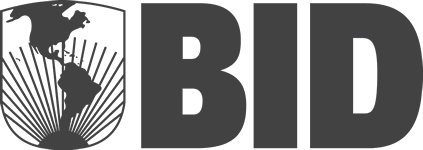 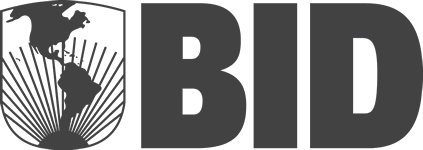 PrefacioEstos Documentos de Licitación para Adquisición de Bienes han sido preparados por el Banco Interamericano de Desarrollo para la adquisición de bienes mediante Licitación Pública Internacional (LPI) en los proyectos financiados total o parcialmente por el Banco Interamericano de Desarrollo. Estos documentos son consistentes con la edición de 2011 de las Políticas para la Adquisición de Obras y Bienes Financiados por el Banco Interamericano de Desarrollo.Estos Documentos Estándar de Licitación están basados en la versión de agosto 2008 de los Documentos Matriz de Licitación para la Adquisición de Bienes, preparados por los Bancos Multilaterales de Desarrollo y las Organizaciones Financieras Internacionales. Los Documentos Matriz de Licitación reflejan ‘las mejores prácticas’ de estas instituciones.Estos Documentos de Licitación para la Adquisición de Bienes han sido preparados para ser utilizados cuando no se ha llevado a cabo un proceso de precalificación antes de la licitación.Sugerimos que quienes deseen someter comentarios o consultas sobre estos Documentos de Licitación u obtener información adicional sobre adquisiciones en proyectos financiados por el Banco Interamericano de Desarrollo se dirijan a:  Oficina de Servicios de Gestión Financiera y Adquisiciones para Operaciones  (VPC/FMP):Banco Interamericano de Desarrollo1300 New York Avenue, NWWashington, D.C.  20577 U.S.A.procurement@iadb.orghttp://www.iadb.org/procurementResumenDocumento Estándar de Licitación (DEL) para la Adquisición de Bienes PARTE 1 PROCEDIMIENTOS DE LICITACIÓNSECCIÓN I. INSTRUCCIONES A LOS OFERENTES GENERALAlcance de la Licitación El Comprador indicado en los Datos de la Licitación (DDL) emite estos Documentos de Licitación para la adquisición de los Bienes y Servicios Conexos especificados en Sección VI, Lista de Bienes y Servicios y Plan de Entrega. El nombre y número de identificación de esta Licitación Pública Internacional (LPI) están especificados en los DDL. El nombre, identificación y número de lotes están indicados en los DDL.Para todos los efectos de estos Documentos de Licitación:el término “por escrito” significa comunicación en forma escrita (por ejemplo por correo electrónico, facsímile, telex) con prueba de recibido;si el contexto así lo requiere, “singular” significa “plural” y viceversa; y“día” significa día calendario.Fuente de FondosEl Prestatario o Beneficiario (en adelante denominado el “Prestatario”) indicado en los DDL ha solicitado o recibido financiamiento (en adelante denominado “fondos”) del Banco Interamericano de Desarrollo (en adelante denominado “el Banco”) para sufragar el costo del proyecto especificado en los DDL. El Prestatario destinará una porción de dichos fondos para efectuar pagos elegibles en virtud del Contrato para el cual se emiten estos Documentos de Licitación.El Banco efectuará pagos solamente a pedido del Prestatario y una vez que el Banco  los haya aprobado de conformidad con las estipulaciones establecidas en el acuerdo financiero entre el Prestatario y el Banco (en adelante denominado “el Contrato de Préstamo”). Dichos pagos se ajustarán en todos sus aspectos a las condiciones de dicho Contrato de Préstamo. Nadie más que el Prestatario podrá tener derecho alguno en virtud del Contrato de Préstamo ni tendrá ningún derecho a los fondos del préstamo.Fraude y Corrupción y Prácticas Prohibidas El Banco exige el cumplimiento de su política con respecto a fraude y corrupción y prácticas prohibidas que se indican en la Sección VI.Oferentes ElegiblesUn Oferente, y todas las partes que constituyen el Oferente, deberán ser originarios de países miembros del Banco. Los Oferentes originarios de países no miembros del Banco serán descalificados de participar en contratos financiados en todo o en parte con fondos del Banco. En la Sección V de este documento se indican los países miembros del Banco al igual que los criterios para determinar la nacionalidad de los Oferentes y el origen de los bienes y servicios.  Los Oferentes originarios de un país miembro del Banco, al igual que los bienes suministrados, no serán elegibles si:las leyes o la reglamentación oficial el país del Prestatario prohíbe relaciones comerciales con ese país; opor un acto de conformidad con una decisión del Consejo de Seguridad de las Naciones Unidas adoptada en virtud del Capítulo VII de la Carta de esa Organización, el país del prestatario prohíba las importaciones de bienes de ese país o cualquier pago a personas o entidades en ese país.Un Oferente no deberá tener conflicto de interés. Los Oferentes que sean considerados que tienen conflicto de interés serán descalificados. Se considerará que los Oferentes tienen conflicto de interés con una o más partes en este proceso de licitación si ellos: están o han estado asociados, con una firma o con cualquiera de sus afiliados, que ha sido contratada por el Comprador para la prestación de servicios de consultoría para la preparación del diseño, las especificaciones técnicas y otros documentos que se utilizarán en la licitación para la adquisición de los bienes objeto de estos Documentos de Licitación; o presentan más de una Oferta en este proceso licitatorio, excepto si se trata de ofertas alternativas permitidas bajo la Cláusula 13 de las IAO. Sin embargo, esto no limita la participación de subcontratistas en más de una Oferta.Toda firma, individuo, empresa matriz o filial, u organización anterior constituida o integrada por cualquiera de los individuos designados como partes contratantes que el Banco declare inelegible de conformidad con lo dispuesto en los Procedimientos de Sanciones o que otra Institución Financiera Internacional (IFI) declare inelegible y con sujeción a lo dispuesto en acuerdos suscritos por el Banco concernientes al reconocimiento recíproco de sanciones y se encuentre bajo dicha declaración de inelegibilidad durante el periodo de tiempo determinado por el Banco de acuerdo con lo indicado en la Cláusula 3.Las empresas estatales del país Prestatario serán elegibles solamente si pueden demostrar que (i) tienen autonomía legal y financiera; (ii) operan conforme a las leyes comerciales; y (iii) no dependen de ninguna agencia del Prestatario.Los Oferentes deberán proporcionar al Comprador evidencia satisfactoria de su continua elegibilidad, cuando el Comprador razonablemente la solicite.Elegibilidad de los Bienes y Servicios Conexos Todos los Bienes y Servicios Conexos que hayan de suministrarse de conformidad con el contrato y que sean financiados por el Banco deben tener su origen en cualquier país miembro del Banco de acuerdo con la Sección V, Países Elegibles, con la excepción de los casos indicados en la Cláusula 4.1 (a) y (b).Para propósitos de esta cláusula, el término “bienes” incluye mercaderías, materias primas, maquinaria, equipos y plantas industriales; y “servicios conexos” incluye servicios tales como transporte, seguros, instalaciones, puesta en servicio, capacitación y mantenimiento inicial.Los criterios para determinar el origen de los bienes y los servicios conexos se encuentran indicados en la Sección V, Países Elegibles.CONTENIDO DE LOS DOCUMENTOS DE LICITACIÓNSecciones de los Documentos de LicitaciónLos Documentos de Licitación están compuestos por las Partes 1, 2, y 3 incluidas sus respectivas secciones que a continuación se indican y cualquier enmienda emitida en virtud de la Cláusula 8 de las IAO.El Llamado a Licitación emitido por el Comprador no forma parte de los Documentos de Licitación.El Comprador no se responsabiliza por la integridad de los Documentos de Licitación y sus enmiendas, de no haber sido obtenidos directamente del Comprador.Es responsabilidad del Oferente examinar todas las instrucciones, formularios, términos y especificaciones de los Documentos de Licitación. La presentación incompleta de la información o documentación requerida en los Documentos de Licitación puede constituir causal de rechazo de la oferta.Aclaración de los Documentos de LicitaciónTodo Oferente potencial que requiera alguna aclaración sobre los Documentos de Licitación deberá comunicarse con el Comprador por escrito a la dirección del Comprador que se suministra en los DDL. El Comprador responderá por escrito a todas las solicitudes de aclaración, siempre que dichas solicitudes sean recibidas al  menos veintiún (21) días antes de la fecha límite para la presentación de ofertas.  El Comprador enviará copia de las respuestas, incluyendo una descripción de las consultas realizadas, sin identificar su fuente, a todos los que hubiesen adquirido los Documentos de Licitación directamente del Comprador. Si como resultado de las aclaraciones, el Comprador considera necesario enmendar los Documentos de Licitación, deberá hacerlo siguiendo el procedimiento indicado en la  Cláusula 8 y Subcláusula 24.2, de las IAO.Enmienda a los Documentos de LicitaciónEl Comprador podrá, en cualquier momento antes del vencimiento del plazo para presentación de ofertas, enmendar los Documentos de Licitación mediante la emisión de una enmienda.Toda enmienda emitida formará parte integral de los Documentos de Licitación y deberá ser comunicada por escrito a todos los que hayan obtenido los documentos de Licitación directamente del Comprador.El Comprador podrá, a su discreción, prorrogar el plazo de presentación de ofertas a fin de dar a los posibles Oferentes un plazo razonable para que puedan tomar en cuenta las enmiendas en la preparación de sus ofertas, de conformidad con la Subcláusula 24.2 de las IAO.PREPARACIÓN DE LAS OFERTAS Costo de la OfertaEl Oferente financiará todos los costos relacionados con la preparación y presentación de su oferta, y el Comprador no estará sujeto ni será responsable en ningún caso por dichos costos, independientemente de la modalidad o del resultado del proceso de licitación.Idioma de la Oferta La oferta, así como toda la correspondencia y documentos relativos a la oferta intercambiados entre el Oferente y el Comprador deberán ser escritos en el idioma especificado en los DDL.  Los documentos de soporte y material impreso que formen parte de la oferta, pueden estar en otro idioma con la condición de que los apartes pertinentes estén acompañados de una traducción fidedigna al idioma especificado en los DDL. Para efectos de interpretación de la oferta, dicha traducción prevalecerá.Documentos que Componen la OfertaLa oferta deberá contener los siguientes documentos:Formulario de Oferta y Lista de Precios, de conformidad con las Cláusulas 12, 14 y 15 de las IAO;Garantía de Mantenimiento de la Oferta o Declaración de Mantenimiento de la Oferta, de conformidad con la Cláusula 21 de las IAO, si se requiere;confirmación escrita que autorice al signatario de la oferta a comprometer al Oferente, de conformidad con la Cláusula 22 de las IAO;evidencia documentada, de conformidad con la Cláusula 16 de las IAO, que establezca que el Oferente es elegible para presentar una oferta; evidencia documentada, de conformidad con la Cláusula 17 de las IAO, que certifique que los Bienes y Servicios Conexos que proporcionará el Oferente son de origen elegible;evidencia documentada, de conformidad con las Cláusulas 18 y 30 de las IAO, que establezca que los Bienes y Servicios Conexos se ajustan sustancialmente a los Documentos de Licitación; evidencia documentada, de conformidad con la Cláusula 19 de las IAO, que establezca que el   Oferente está calificado para ejecutar el Contrato en caso que su oferta sea aceptada; ycualquier otro documento requerido en los DDL.Formulario de Oferta y Lista de Precios El Oferente presentará el Formulario de Oferta utilizando el formulario suministrado en la Sección IV, Formularios de la Oferta. Este formulario deberá ser debidamente llenado sin alterar su forma y no se aceptarán sustitutos. Todos los espacios en blanco deberán ser llenados con la información solicitada.El Oferente presentará la Lista de Precios de los Bienes y Servicios Conexos, según corresponda a su origen y utilizando los formularios suministrados en la Sección IV, Formularios de la Oferta.Ofertas Alternativas A menos que se indique lo contrario en los DDL, no se considerarán ofertas alternativas.Precios de la Oferta y Lista de Precios Los precios y descuentos cotizados por el Oferente en el Formulario de Presentación de la Oferta y en la Lista de Precios deberán ajustarse a los requerimientos que se indican a continuación.Todos los lotes y artículos deberán enumerarse y cotizarse por separado en el Formulario de Lista de Precios. El precio cotizado en el Formulario de Presentación de la Oferta deberá ser el precio total de la oferta, excluyendo cualquier descuento que se ofrezca. El Oferente cotizará cualquier descuento incondicional e indicará su método de aplicación en el Formulario de Presentación de la Oferta. Las expresiones CIP, FCA, CPT y otros términos afines se regirán por las normas prescritas en la edición vigente de Incoterms publicada por la Cámara de Comercio Internacional, según se indique en los DDL.Los precios deberán cotizarse como se indica en cada formulario de Lista de Precios incluidos en la Sección IV, Formularios de la Oferta. El desglose de los componentes de los precios se requiere con el único propósito de facilitar al Comprador la comparación de las ofertas. Esto no limitará de ninguna manera el derecho del Comprador para contratar bajo cualquiera de los términos ofrecidos. Al cotizar los precios, el Oferente podrá incluir costos de transporte cotizados por empresas transportadoras registradas en cualquier país elegible, de conformidad con la Sección V, Países Elegibles. Así mismo, el Oferente podrá adquirir servicios de seguros de cualquier país elegible de conformidad con la Sección V, Países Elegibles. Los precios deberán registrarse de la siguiente manera:Para bienes de origen en el País del Comprador:el precio de los bienes cotizados CIP (lugar de destino convenido) en el país del Comprador especificado en los DDL, incluyendo todos los derechos de aduana y los impuestos a la venta o de otro tipo ya pagados o por pagar sobre los componentes y materia prima utilizada en la fabricación o ensamblaje de los bienes; todo impuesto a las ventas u otro tipo de impuesto que obligue el País del Comprador a pagar sobre  los Bienes en caso de ser adjudicado el Contrato al Oferente; yPara bienes de origen fuera del País del Comprador y que serán importados:el precio de los bienes cotizados CIP (lugar de destino convenido) en el país del Comprador, según se indica en los DDL;  además de los precios CIP indicados en (b)(i) anteriormente, el precio de los bienes a ser importados podrán ser cotizados FCA (lugar convenido) o CPT (lugar de destino convenido), si así se indica en los DDL;Para bienes de origen fuera del país del Comprador, e importados previamente: [Para  bienes importados previamente, se deberá diferenciar entre el precio CIP (lugar de destino convenido) cotizado y el valor de importación original de estos bienes declarado en aduanas, e  incluirá cualquier reembolso o margen del agente o representante local y todos los costos locales excepto los derechos de aduana e impuestos de importación que pagó o pagará el Comprador. Para mayor claridad, se requerirá a los Oferentes que coticen el precio incluyendo los derechos de aduana, y adicionalmente presenten los derechos de aduana y el precio  neto de derechos de aduana que es la diferencia entre esos valores.]el precio de los bienes cotizados CIP (lugar de destino convenido) en el país del Comprador, incluyendo el valor original de importación, más cualquier margen (o descuento); más cualquier otro costo relacionado,  derechos de aduana y otros impuestos de importación pagados o por pagar sobre los Bienes previamente importados.los derechos de aduana y otros impuestos de importación pagados (deberán ser respaldados con evidencia documental) o pagaderos sobre los bienes previamente importados;el precio de los bienes cotizados CIP (lugar de destino convenido) en el país del Comprador, excluidos los derechos de aduana y otros impuestos de importación pagados o por pagar sobre los bienes previamente importados, que es la diferencia entre (i) y (ii) anteriores;cualquier impuesto sobre la venta u otro impuesto  pagadero en el país del Comprador sobre los Bienes si el Contrato es adjudicado al Oferente, y para los Servicios Conexos, fuera de transporte interno y otros servicios necesarios para hacer llegar los Bienes a su destino final, cuando dichos Servicios Conexos sean especificados en la Lista Requerimientos:el precio de cada artículo que comprende los Servicios Conexos (inclusive cualquier impuesto aplicable). Los precios cotizados por el Oferente serán fijos durante la ejecución del Contrato y no estarán sujetos a ninguna variación por ningún motivo, salvo indicación contraria en los DDL. Una oferta presentada con precios ajustables no responde a lo solicitado y, en consecuencia, será rechazada de conformidad con la Cláusula 30 de las IAO. Sin embargo, si de acuerdo con lo indicado en los DDL, los precios cotizados por el Oferente pueden ser ajustables durante la ejecución del Contrato, las ofertas que coticen precios fijos no serán rechazadas, y el ajuste de los precios se tratará como si fuera cero.Si así se indica en la Subcláusula 1.1 de las IAO, el Llamado a Licitación será por ofertas para contratos individuales (lotes) o para combinación de contratos (grupos). A menos que se indique lo contrario en los DDL, los precios cotizados deberán corresponder al 100% de los artículos indicados en cada lote y al 100% de las cantidades indicadas para cada artículo de un lote. Los Oferentes que deseen ofrecer reducción de precios (descuentos) por la adjudicación de más de un Contrato deberán indicar en su oferta los descuentos aplicables  de conformidad con la Subcláusula 14.4 de las IAO, siempre y cuando las ofertas por todos los lotes sean presentadas y abiertas al mismo tiempoMoneda de la OfertaEl Oferente cotizará en la moneda del país del Comprador la porción de la oferta correspondiente a gastos adquiridos en el país del Comprador, a menos que se indique lo contrario en los DDL.Los Oferentes podrán expresar el precio de su oferta en cualquier moneda plenamente convertible. Los Oferentes que deseen que se les pague en varios tipos de monedas, deberán cotizar su oferta en estos tipos de monedas pero no podrán emplear más de tres monedas además de la del país del Comprador.Documentos que Establecen la Elegibilidad del Oferente Para establecer su elegibilidad, de conformidad con la Cláusula 4 de las IAO, los Oferentes deberán completar el Formulario de Oferta, incluido en la Sección IV, Formularios de la Oferta.Documentos que Establecen la Elegibilidad de los Bienes y Servicios Conexos Con el fin de establecer la elegibilidad de los Bienes y Servicios Conexos, de conformidad con la Cláusula 5 de las IAO, los Oferentes deberán completar las declaraciones de país de origen en los Formularios de Lista de Precios, incluidos en la Sección IV, Formularios de la Oferta.Documentos que Establecen la Conformidad de los Bienes y Servicios Conexos Con el fin de establecer la conformidad de los Bienes y Servicios Conexos, los Oferentes deberán proporcionar como parte de la oferta evidencia documentada acreditando que los Bienes cumplen con las especificaciones técnicas y los estándares especificados en la Sección VII, Lista de Requisitos. La evidencia documentada puede ser en forma de literatura impresa, planos o datos, y deberá incluir una descripción detallada de las características esenciales técnicas y de funcionamiento de cada artículo demostrando conformidad sustancial de los Bienes y Servicios Conexos con las especificaciones técnicas. De ser procedente el Oferente incluirá una declaración de variaciones y excepciones a las provisiones en los Requisitos de los Bienes y Servicios.Los Oferentes también deberán proporcionar una lista detallada que incluya disponibilidad y precios actuales de repuestos, herramientas especiales, etc. necesarias para el adecuado y continuo funcionamiento de los bienes durante el período indicado en los DDL, a partir del inicio de la utilización de los bienes por el Comprador. Las normas de fabricación, procesamiento, material y equipo así como las referencias a marcas o números de catálogos que haya incluido el Comprador en los Requisitos de los Bienes y Servicios son solamente descriptivas y no restrictivas. Los Oferentes pueden ofrecer otras normas de calidad, marcas, y/o números de catálogos siempre y cuando demuestren a satisfacción del Comprador, que las substituciones son sustancialmente equivalentes o superiores a las especificadas en los Requisitos de los Bienes y Servicios.Documentos que Establecen las Calificaciones del Oferente La evidencia documentada de las calificaciones del Oferente para ejecutar el Contrato si su oferta es aceptada, deberá establecer a completa satisfacción del Comprador: que, si se requiere en los DDL, el Oferente que no fábrica o produce los bienes que propone proveer deberá presentar una Autorización del Fabricante mediante el formulario incluido en la Sección IV, Formularios de la Oferta para demostrar que ha sido debidamente autorizado por el fabricante o productor de los Bienes para suministrarlos en el país del Comprador;que, si se requiere en los DDL, en el caso de un Oferente que no está establecido comercialmente en el país del Comprador, el Oferente está o estará (si se le adjudica el Contrato) representado por un Agente en el país del Comprador equipado y con capacidad para cumplir con las obligaciones de mantenimiento, reparaciones y almacenamiento de repuestos, estipuladas en las Condiciones del Contrato y/o las Especificaciones Técnicas; yque el Oferente cumple con cada uno de los criterios de calificación estipulados en la Sección III, Criterios de Evaluación y Calificación.Periodo de Validez de las Ofertas Las ofertas se deberán mantener válidas por el período especificado en los DDL a partir de la fecha límite para la presentación de ofertas establecida por el Comprador. Toda oferta con un período de validez menor será rechazada por el Comprador por incumplimiento.En circunstancias excepcionales y antes de que expire el período de validez de la oferta, el Comprador podrá solicitarle a los Oferentes que extiendan el período de la validez de sus ofertas. Las solicitudes y las respuestas deberán hacerse  por escrito. Si se hubiese solicitado una Garantía de Mantenimiento de Oferta, de acuerdo a la Cláusula 21 de las IAO, también ésta deberá prorrogarse por el período correspondiente. Un Oferente puede rehusar a tal solicitud sin que se le haga efectiva su Garantía de  la Oferta. Al Oferente que acepte la solicitud de prórroga no se le pedirá ni permitirá modificar su oferta, con excepción de lo dispuesto en la Subcláusula 20.3 de las IAO.En el caso de contratos con precio fijo,  si la adjudicación se retrasase por un período mayor a cincuenta y seis (56) días a partir del vencimiento del plazo inicial de validez de la oferta, el precio del Contrato será ajustado según lo especificado en la solicitud de prórroga.  La evaluación de la oferta deberá basarse en el precio cotizado sin tomar en cuenta el ajuste mencionado.Garantía de Mantenimiento de OfertaEl Oferente deberá presentar como parte de su oferta una Garantía de Mantenimiento de la Oferta o una  Declaración de Mantenimiento de la Oferta, si así se estipula en los DDL. La Garantía de Mantenimiento de la Oferta deberá expedirse por la cantidad especificada en los DDL y en la moneda del país del Comprador o en una moneda de libre convertibilidad, y deberá:a opción del Oferente, adoptar la forma de una carta de crédito, o una garantía bancaria emitida por una institución bancaria, o una fianza emitida por una aseguradora; ser emitida por una institución de prestigio seleccionada por el Oferente y ubicada en un país elegible. Si la institución que emite la garantía está localizada fuera del país del Comprador, deberá tener una sucursal financiera en el país del Comprador que permita hacer efectiva la garantía;estar sustancialmente de acuerdo con alguno de los formularios de la Garantía de Mantenimiento de Oferta incluidos en la Sección IV, Formularios de la Oferta, u otro formulario aprobado por el Comprador con anterioridad a la presentación de la oferta;ser pagadera a la vista ante solicitud escrita del Comprador en caso de tener que invocar las condiciones detalladas en la Cláusula 21.5 de las IAO;ser presentada en original; no se aceptarán copias;permanecer válida por un período de 28 días posteriores a la fecha límite de la validez de las ofertas, o del período prorrogado, si corresponde, de conformidad con la Cláusula 20.2 de las IAO;  Si la Subcláusula 21.1 de las IAO exige una Garantía de Mantenimiento de la Oferta o una Declaración de Mantenimiento de la Oferta, todas las ofertas que no estén acompañadas por una Garantía que sustancialmente responda a lo requerido en la cláusula mencionada, serán rechazadas por el Comprador por incumplimiento.La Garantía de Mantenimiento de la Oferta de los Oferentes cuyas ofertas no fueron seleccionadas serán devueltas tan pronto como sea posible una vez que el Oferente adjudicado haya suministrado su Garantía de Cumplimiento, de conformidad con la Cláusula 44 de las IAO.La Garantía de Mantenimiento de la Oferta se podrá hacer efectiva o la Declaración de Mantenimiento de la Oferta se podrá ejecutar si:un Oferente retira su oferta durante el período de validez de la oferta especificado por el Oferente en el Formulario de Oferta, salvo a lo estipulado en la Subcláusula 20.2 de las IAO; o;si el Oferente seleccionado no: firma el Contrato de conformidad con la Cláusula 43 de las IAO; suministra la Garantía de Cumplimiento de conformidad con la Cláusula 44 de las IAO.La Garantía de Mantenimiento de la Oferta o la Declaración de Mantenimiento de la Oferta de una Asociación en Participación o Consorcio deberá ser emitido en nombre de la Asociación en Participación o Consorcio que presenta la oferta.  Si dicha Asociación o Consorcio no ha sido legalmente constituido en el momento de presentar la oferta, la Garantía de Mantenimiento de la Oferta o la Declaración de Mantenimiento de la Oferta deberá ser emitida en nombre de todos los futuros socios de la Asociación o Consorcio tal como se denominan en la carta de intención mencionada en el subpárrafo 7 del Formulario de Información sobre el Oferente, incluido en la Sección IV, Formularios de la Oferta.Si en los DDL no se exige una Garantía de Mantenimiento de Oferta, yun Oferente retira su Oferta durante el período de tiempo de validez señalado por él en la Carta de la Oferta, con excepción de lo dispuesto en la Subcláusula 20.2 de las IAO oel Oferente seleccionado no firma el Contrato de conformidad con la Cláusula 43 de las IAO, o no suministra la Garantía de Cumplimiento de conformidad con la Cláusula 44 de las IAO;el Prestatario podrá, si así se dispone en los DDL, declarar al Oferente no elegible para la adjudicación de un contrato por parte del Contratante durante el período que se estipule en los DDL.Formato y Firma de la Oferta El Oferente preparará un original de los documentos que comprenden la oferta según se describe en la Cláusula 11 de las IAO y lo marcará claramente como “ORIGINAL”. Además el Oferente deberá presentar el número de copias de la oferta que se indica en los DDL y marcar claramente cada ejemplar como “COPIA”. En caso de discrepancia, el texto del original  prevalecerá sobre el de las copias.   El original y todas las copias de la oferta deberán ser mecanografiadas o escritas con tinta indeleble y deberán estar firmadas por la persona debidamente autorizada para firmar en nombre del Oferente.Los textos entre líneas, tachaduras o palabras superpuestas serán válidos solamente si llevan la firma o las iniciales de la persona que firma la oferta.PRESENTACION Y APERTURA DE LAS OFERTAS Presentación, Sello e Identificación de las Ofertas Los Oferentes siempre podrán enviar sus ofertas por correo o entregarlas personalmente. Los Oferentes podrán presentar sus ofertas electrónicamente cuando así se indique en los DDL. Los Oferentes que presenten sus ofertas por correo o las entreguen personalmente deberán incluir el original y cada copia de la oferta, incluyendo ofertas alternativas si fueran permitidas en virtud de la Cláusula 13 de las IAO, en sobres separados, cerrados en forma inviolable y debidamente identificados como “ORIGINAL” y “COPIA”. Los sobres conteniendo el original y las copias serán incluidos a su vez en un solo sobre. El resto del procedimiento será de acuerdo con las Subcláusulas 23.2 y 23.3 de las IAO.Los Oferentes que presenten sus ofertas electrónicamente seguirán los procedimientos especificados en los DDL.   Los sobres interiores y exteriores deberán:llevar el nombre y la dirección del Oferente;estar dirigidos al Comprador de acuerdo a lo indicado en la Subcláusula 24.1 de las IAO;llevar la identificación específica de este proceso de licitación indicado en la Cláusula 1.1 de las IAO y cualquier otra identificación que se indique en los DDL; yllevar una advertencia de no abrir antes de la hora y fecha de apertura de ofertas, especificadas de conformidad con la Subcláusula 27.1 de las IAO.Si los sobres no están sellados e identificados como se requiere, el Comprador no se responsabilizará en caso de que la oferta se extravíe o sea abierta prematuramente.Plazo para Presentar las Ofertas Las ofertas deberán ser recibidas por el Comprador en la dirección y no más tarde que la fecha y hora que se especifican en los DDL.El  Comprador podrá a su discreción, extender el plazo para la presentación de ofertas mediante una enmienda a los Documentos de Licitación, de conformidad con la Cláusula 8 de las IAO. En este caso, todos los derechos y obligaciones del Comprador y de los Oferentes previamente sujetos a la fecha límite original para presentar las ofertas quedarán sujetos a la nueva fecha prorrogada.Ofertas Tardías El Comprador no considerará ninguna oferta que llegue con posterioridad al plazo límite para la presentación de ofertas, en virtud de la Cláusula 24 de las IAO. Toda oferta que reciba el Comprador después del plazo límite para la presentación de las ofertas será declarada tardía y será rechazada y devuelta al Oferente remitente sin abrir.Retiro, Sustitución y Modificación de las Ofertas Un Oferente podrá retirar, sustituir o modificar su oferta después de presentada mediante el envío de una comunicación por escrito, de conformidad con la Cláusula 23 de las IAO, debidamente firmada por un representante autorizado, y deberá incluir una copia de dicha autorización de acuerdo a lo estipulado en la Subcláusula 22.2 (con excepción de la comunicación de retiro que no requiere copias). La sustitución o modificación correspondiente de la oferta deberá acompañar dicha comunicación por escrito. Todas las comunicaciones deberán ser:presentadas de conformidad con las Cláusulas 22 y 23 de las IAO (con excepción de la comunicación de retiro que no requiere copias). Adicionalmente, los respectivos sobres deberán estar claramente marcados “RETIRO”, “SUSTITUCIÓN”  o “MODIFICACIÓN”; yrecibidas por el Comprador antes del plazo límite establecido para la presentación de las ofertas, de conformidad con la Cláusula 24 de las IAO.Las ofertas cuyo retiro fue solicitado de conformidad con la Subcláusula 26.1 de las IAO serán devueltas sin abrir a los Oferentes remitentes. Ninguna oferta podrá ser retirada, sustituida o modificada durante el intervalo comprendido entre la fecha límite para presentar ofertas y la expiración del período de validez de las ofertas indicado por el Oferente en el Formulario de Oferta, o cualquier extensión si la hubiese.Apertura de las OfertasEl Comprador llevará a cabo el acto de apertura de las ofertas en público en la dirección, fecha y hora establecidas en los DDL. Cualquier procedimiento específico para la apertura de ofertas presentadas electrónicamente si fueron permitidas de conformidad con la Cláusula 23.1 de las IAO, estará indicado en los DDL. Primero se abrirán los sobres marcados como “RETIRO” y se leerán en voz alta y el sobre con la oferta correspondiente no será abierto sino devuelto al Oferente remitente. Si el sobre del retiro no contiene una copia del poder cuyas firmas confirmen la legitimidad del representante autorizado por el Oferente, se procederá a abrir la oferta. No se permitirá el retiro de ninguna oferta a menos que la comunicación de retiro pertinente contenga la autorización válida para solicitar el retiro y sea leída en voz alta en el acto de apertura de las ofertas. Seguidamente, se abrirán los sobres marcados como “SUSTITUCION” se leerán en voz alta y se intercambiará con la oferta correspondiente que está siendo sustituida; la oferta sustituida no se abrirá sino que se devolverá al Oferente remitente. No se permitirá ninguna sustitución a menos que la comunicación de sustitución correspondiente contenga una autorización válida para solicitar la sustitución y sea leída en voz alta en el acto de apertura de las ofertas. Los sobres marcados como “MODIFICACION” se abrirán y leerán en voz alta con la oferta correspondiente. No se permitirá ninguna modificación a las ofertas a menos que la comunicación de modificación correspondiente contenga la autorización válida para solicitar la modificación y sea leída en voz alta en el acto de apertura de las ofertas. Solamente se considerarán en la evaluación los sobres que se abran y lean en voz alta durante el acto de apertura de las ofertas.Todos los demás sobres se abrirán de uno en uno, leyendo en voz alta: el nombre del Oferente y si contiene modificaciones; los precios de la oferta, incluyendo cualquier descuento u ofertas alternativas; la existencia de una Garantía de Mantenimiento de la Oferta o una Declaración de Mantenimiento de la Oferta de requerirse; y cualquier otro detalle que el Comprador considere pertinente. Solamente los descuentos y ofertas alternativas leídas en voz alta se considerarán en la evaluación. Ninguna oferta será rechazada durante el acto de apertura, excepto las ofertas tardías, de conformidad con la Subcláusula 25.1 de las IAO. El Comprador preparará un acta del acto de apertura de las ofertas que incluirá como mínimo: el nombre del Oferente y si hubo retiro, sustitución o modificación; el precio de la oferta, por lote si corresponde, incluyendo cualquier descuento y ofertas alternativas si estaban permitidas; y la existencia o no de la Garantía de Mantenimiento de la Oferta o de la Declaración de Mantenimiento de la Oferta, de haberse requerido. Se le debe solicitar a los representantes de los Oferentes presentes que firmen la hoja de asistencia. Una copia del acta deberá ser distribuida a los Oferentes que presenten sus ofertas a tiempo, y publicada en línea de haberse permitido ofertar electrónicamente.Evaluación y Comparación de Ofertas Confidencialidad No se divulgará a los Oferentes ni a ninguna persona que no esté oficialmente involucrada con el proceso de la licitación, información relacionada con la revisión, evaluación, comparación y poscalificación de las ofertas, ni sobre la recomendación de adjudicación del Contrato hasta que se haya publicado la adjudicación del Contrato.Cualquier intento por parte de un Oferente para influenciar al Comprador en la revisión, evaluación, comparación y poscalificación de las ofertas o en la adjudicación del Contrato podrá resultar en el rechazo de su oferta.No obstante lo dispuesto en la Subcláusula 28.2 de las IAO, si durante el plazo transcurrido entre el acto de apertura y la fecha de adjudicación del Contrato, un Oferente desea comunicarse con el Comprador sobre cualquier asunto relacionado con el proceso de la licitación, deberá hacerlo por escrito.Aclaración de las Ofertas Para facilitar el proceso de revisión, evaluación, comparación y poscalificación de las ofertas, el Comprador podrá, a su discreción, solicitar a cualquier Oferente aclaraciones sobre su oferta. No se considerarán aclaraciones a una oferta presentadas por Oferentes cuando no sean  en respuesta a una solicitud del Comprador.  La solicitud de aclaración por el Comprador y la respuesta deberán ser hechas por escrito. No se solicitará, ofrecerá o permitirá cambios en los precios o a la esencia de la oferta, excepto para confirmar correcciones de errores aritméticos descubiertos por el Comprador en la evaluación de las ofertas, de conformidad con la Cláusula 31 de las IAO.Cumplimiento de las OfertasPara determinar si la oferta se ajusta sustancialmente a los Documentos de Licitación, el Comprador se basará en el contenido de la propia oferta. Una oferta que se ajusta sustancialmente a los Documentos de Licitación es la que satisface todos los términos, condiciones y especificaciones estipuladas en dichos documentos sin desviaciones importantes, reservas u omisiones. Una desviación importante, reservación u omisión es aquella que:afecta de una manera sustancial el alcance, la calidad o el funcionamiento de los Bienes y Servicios Conexos especificados en el Contrato; olimita de una manera sustancial, contraria a los Documentos de Licitación, los derechos del Comprador o las obligaciones del Oferente en virtud del Contrato; ode rectificarse, afectaría injustamente la posición competitiva de los otros Oferentes que presentan ofertas que se ajustan sustancialmente a los Documentos de Licitación.Si una oferta no se ajusta sustancialmente a los Documentos de Licitación, deberá ser rechazada por el Comprador y el Oferente no podrá ajustarla posteriormente mediante correcciones de desviaciones importantes, reservaciones u omisiones.Diferencias, Errores y Omisiones Siempre y cuando una oferta se ajuste sustancialmente a los Documentos de Licitación, el Comprador podrá dispensar alguna diferencia u omisión cuando ésta no constituya una desviación importante.Siempre y cuando una oferta se ajuste sustancialmente a los Documentos de Licitación, el Comprador podrá solicitarle al Oferente que presente dentro de un plazo razonable, información o documentación necesaria para rectificar diferencias u omisiones relacionadas con requisitos no importantes de documentación. Dichas omisiones no podrán estar relacionadas con ningún aspecto del precio de la oferta. Si el Oferente no cumple con la petición, su oferta podrá ser rechazada.Siempre y cuando una oferta se ajuste sustancialmente a los Documentos de Licitación, el Comprador corregirá errores aritméticos de la siguiente manera:si hay una discrepancia entre un precio unitario y el precio total obtenido al multiplicar ese precio unitario por las cantidades correspondientes, prevalecerá el precio unitario y el precio total será corregido a menos que el Comprador considere que hay un error obvio en la colocación del punto decimal, caso en el cual el total cotizado prevalecerá y el precio unitario se corregirá;si hay un error en un total que corresponde a la suma o resta de subtotales, los subtotales prevalecerán y se corregirá el total; ysi hay una discrepancia entre palabras y cifras, prevalecerá el monto expresado en palabras a menos que la cantidad expresada en palabras corresponda a un error aritmético, en cuyo caso prevalecerán las cantidades en cifras de conformidad con los párrafos (a) y (b) mencionados.Si el Oferente que presentó la oferta evaluada más baja no acepta la corrección de los errores, su oferta será rechazada.Examen Preliminar de las Ofertas El Comprador examinará todas las ofertas para confirmar que todos los documentos y documentación técnica solicitada en la Cláusula 11 de las IAO han sido suministrados y para determinar si cada documento entregado está completo.El Comprador confirmará que los siguientes documentos e información han sido proporcionados con la oferta. Si cualquiera de estos documentos o información faltaran, la oferta será rechazada.Formulario de Oferta, de conformidad con la Subcláusula 12.1 de las IAO;;Lista de Precios, de conformidad con la Subcláusula 12.2 de las IAO; yGarantía de Mantenimiento de la Oferta o Declaración de Mantenimiento de la Oferta, de conformidad con la Subcláusula 21 de las IAO, si corresponde.Examen de los Términos y Condiciones; Evaluación Técnica El Comprador examinará todas las ofertas para confirmar que todas las estipulaciones y condiciones de las CGC y de las CEC han sido aceptadas por el Oferente sin desviaciones o reservas mayores.El Comprador evaluará los aspectos técnicos de la oferta presentada en virtud de la Cláusula 18 de las IAO, para confirmar que todos los requisitos estipulados en la Sección VII, Lista de Bienes y Servicios y Plan de Entrega de los Documentos de Licitación, han sido cumplidos sin ninguna desviación importante o reserva.Si después de haber  examinado los términos y condiciones y de haber efectuado la evaluación técnica, el Comprador establece que la oferta no se ajusta sustancialmente a los Documentos de Licitación de conformidad con la Cláusula 30 de las IAO, la oferta será rechazada.Conversión a una Sola Moneda Para efectos de evaluación y comparación, el Comprador convertirá todos los precios de las ofertas expresados en diferentes monedas a la moneda única indicada en los DDL utilizando el tipo de cambio vendedor establecido por la fuente y en la fecha especificada en los DDL.Preferencia Nacional La preferencia nacional no será un factor de evaluación a menos que se indique lo contrario en los DDL.Evaluación de las OfertasEl Comprador evaluará todas las ofertas que se determine que hasta esta etapa de la evaluación se ajustan sustancialmente a los Documentos de Licitación.Para evaluar una oferta, el Comprador utilizará únicamente los factores, metodologías y criterios definidos en la Cláusula 36 de las IAO. No se permitirá ningún otro criterio ni metodología.Al evaluar una ofertas, el Comprador considerará lo siguiente:la evaluación se hará por Artículos o Lotes de la manera como se especifique en los DDL; y el precio cotizado de conformidad con la Cláusula 14 de las IAO;el ajuste del precio por correcciones de errores aritméticos de conformidad con la Subcláusula 31.3 de las IAO;el ajuste del precio debido a descuentos ofrecidos de conformidad con la Subcláusula 14.4 de las IAO;ajustes debidos a la aplicación de los criterios de evaluación especificados en los DDL de entre los indicados en la Sección III, Criterios de Evaluación y Calificación;ajustes debidos a la aplicación de un margen de preferencia, si corresponde, de conformidad con la Cláusula 35 de las IAO.Al evaluar una oferta el Comprador excluirá y no tendrá en cuenta:en el caso de Bienes producidos en el país del Comprador, los impuestos sobre las ventas y otros impuestos similares pagaderos sobre los Bienes si el Contrato es adjudicado al Oferente;en el caso de bienes no producidos en el país del Comprador, previamente importados o a ser importados, los derechos de aduana y otros impuestos a la importación, impuestos sobre las ventas y otros impuestos similares pagaderos sobre los Bienes si el Contrato es adjudicado al Oferente;ninguna concesión por ajuste de precios durante el período de ejecución del Contrato, de ser estipulado en la oferta.La evaluación de una oferta requerirá que el Comprador considere otros factores, además del precio cotizado, de conformidad con la Cláusula 14 de las IAO. Estos factores podrán estar relacionados con las características, rendimiento, términos y condiciones de la compra de los Bienes y Servicios Conexos. El efecto de los factores seleccionados, si los hubiere, se expresará en términos monetarios para facilitar la comparación de las ofertas, a menos que se indique lo contrario en la Sección III, Criterios de Evaluación y Calificación.  Los factores, metodologías y criterios que se apliquen serán aquellos especificados en la Subcláusula 36.3 (d) de las IAO.Si así se indica en los DDL, estos Documentos de Licitación permitirán que los Oferentes coticen precios separados para uno o más lotes, y permitirán que el Comprador adjudique uno o varios lotes a más de un Oferente. La metodología de evaluación para determinar la combinación de lotes evaluada más baja, está detallada en la Sección III, Criterios de Evaluación y Calificación.Comparación de las Ofertas El Comprador comparará todas las ofertas que cumplen sustancialmente para determinar la oferta evaluada más baja, de conformidad con la Cláusula 36 de las IAO.Poscalificación del OferenteEl Comprador determinará, a su entera satisfacción, si el Oferente seleccionado como el que ha presentado la oferta evaluada más baja y ha cumplido sustancialmente con la los Documentos de Licitación está calificado para ejecutar el Contrato satisfactoriamente.Dicha determinación se basará en el examen de la evidencia documentada de las calificaciones del Oferente que éste presente, de conformidad con la Cláusula 19 de las IAO.Una determinación afirmativa será un prerrequisito  para la adjudicación del Contrato al Oferente. Una determinación negativa resultará en la descalificación de la oferta del Oferente, en cuyo caso el Comprador procederá a determinar si el Oferente que presentó la siguiente oferta evaluada más baja está calificado para ejecutar el Contrato satisfactoriamente.Derecho del Comprador a Aceptar cualquier Oferta y Rechazar a Cualquier o Todas las Ofertas El Comprador se reserva el derecho a aceptar o rechazar cualquier oferta, de anular el proceso licitatorio y de rechazar todas las ofertas en cualquier momento antes de la adjudicación del Contrato, sin que por ello adquiera responsabilidad alguna ante los Oferentes.Adjudicación del Contrato Criterios de Adjudicación El Comprador adjudicará el Contrato al Oferente cuya oferta haya sido determinada como la oferta evaluada más baja y cumple sustancialmente con los requisitos de los Documentos de Licitación, siempre y cuando el Comprador determine que el Oferente está calificado para ejecutar el Contrato satisfactoriamente.Derecho del Comprador a variar las Cantidades en el Momento de la Adjudicación Al momento de adjudicar el Contrato, el Comprador se reserva el derecho a aumentar o disminuir la cantidad de los Bienes y Servicios Conexos especificados originalmente en la Sección VII, Lista de Bienes y Servicios y Plan de Entrega, siempre y cuando esta variación no exceda los porcentajes indicados en los DDL, y no altere los precios unitarios u otros términos y condiciones de la oferta y de los Documentos de Licitación.Notificación de Adjudicación del Contrato Antes de la expiración del período de validez de las ofertas, el Comprador notificará por escrito al Oferente seleccionado que su oferta ha sido aceptada.Mientras se prepara un Contrato formal y es perfeccionado, la notificación de adjudicación constituirá el Contrato.El Comprador publicará en el portal del UNDB (United Nations Development Business) y en el sitio de Internet del Banco los resultados de la licitación, identificando la oferta y número de lotes y la siguiente información: (i) nombre de todos los  Oferentes que presentaron ofertas; (ii) los precios que se leyeron en voz alta en el acto de apertura de las ofertas; (iii) nombre de los Oferentes cuyas ofertas fueron evaluadas y precios evaluados de cada oferta evaluada; (iv) nombre de los Oferentes cuyas ofertas fueron rechazadas y las razones de su rechazo; y (v) nombre del Oferente seleccionado y el precio cotizado, así como la duración y un resumen del alcance del Contrato adjudicado. Después de la publicación de la adjudicación del Contrato, los Oferentes no favorecidos podrán solicitar por escrito al Comprador explicaciones de las razones por las cuales sus ofertas no fueron seleccionadas. El Comprador, después de la adjudicación del Contrato, responderá prontamente y por escrito a cualquier Oferente no favorecido que solicite dichas explicaciones. Cuando el Oferente seleccionado suministre el formulario del Convenio de Contrato ejecutado y la garantía de cumplimiento de conformidad con la Cláusula 44 de las IAO, el Comprador informará inmediatamente a cada uno de los Oferentes no seleccionados y les devolverá su garantía de oferta, de conformidad con la Cláusula 21.4 de las IAO.Firma del Contrato Inmediatamente después de la notificación de adjudicación, el Comprador enviará al Oferente seleccionado el formulario del Convenio de Contrato y las Condiciones Especiales del Contrato. El Oferente seleccionado tendrá un plazo de 28 días después de la fecha de recibo del formulario del Convenio de Contrato para ejecutarlo, fecharlo y devolverlo al Comprador.No obstante lo establecido en la Subcláusula 43.2 de las IAO anterior, en caso de que la  firma del Convenio de Contrato sea impedida por alguna restricción de importación atribuible al Comprador, al país del Comprador o al uso de los productos/bienes, sistemas o servicios a ser proveídos y que dichas restricciones de importación provengan de regulaciones comerciales de un país proveedor de los productos/bienes, sistemas o servicios, el Oferente no será obligado por su oferta. Lo anterior tendrá efecto siempre y cuando el Oferente pueda demostrar, a satisfacción del Banco y el Comprador, que la firma del Convenio de Contrato no ha sido impedida por ninguna falta de diligencia de la parte del Oferente en cuanto al cumplimiento de las formalidades tales como las aplicaciones para permisos, autorizaciones y licencias necesarias para la exportación de los productos/bienes, sistemas o servicios de acuerdo a los términos del Contrato.Garantía de Cumplimiento del Contrato Dentro de los veintiocho (28) días siguientes al recibo de la notificación de adjudicación de parte del Comprador, el Oferente seleccionado deberá presentar la Garantía de Cumplimiento del Contrato, de conformidad con las CGC, utilizando para dicho propósito el formulario de Garantía de Cumplimiento incluido en la Sección IX, Formularios del Contrato, u otro formulario  aceptable para el Comprador.  El Comprador notificará inmediatamente el nombre del Oferente seleccionado a todos los Oferentes no favorecidos y les devolverá las Garantías de Mantenimiento de la Oferta de conformidad con la Cláusula 21.4 de las IAO.Si el Oferente seleccionado no cumple con la presentación de la Garantía de Cumplimiento mencionada anteriormente o no firma el Contrato, esto constituirá bases suficientes para anular la adjudicación del Contrato y hacer efectiva la Garantía de Mantenimiento de la Oferta o ejecutar la Declaración de Mantenimiento de la Oferta. En tal caso, el Comprador podrá adjudicar el Contrato al Oferente cuya oferta sea evaluada como la segunda más baja y se ajuste sustancialmente a los Documentos de Licitación, y que el Comprador determine que está calificado para ejecutar el Contrato satisfactoriamente.Sección II. Datos de la Licitación Los datos específicos que se presentan a continuación sobre los bienes que hayan de adquirirse, complementarán, suplementarán o enmendarán las disposiciones en las Instrucciones a los Oferentes (IAO). En caso de conflicto, las disposiciones contenidas aquí prevalecerán sobre las disposiciones en las IAO.  Sección III. Criterios de Evaluación y CalificaciónEsta sección complementa las Instrucciones a los Oferentes. Contiene los factores, métodos y criterios que el Comprador utilizará para evaluar una oferta y determinar si un Oferente cuenta con las calificaciones requeridas. Ningún otro factor, método o criterio se utilizará.Preferencia NacionalIAO 35.1: No aplica Criterios de Evaluación IAO 36.3 (d)Al evaluar el costo de una oferta, el Comprador deberá considerar, además del precio cotizado, de conformidad con la Cláusula 14.6 de las IAO, uno o más de los siguientes factores estipulados en la Subcláusula 36.3(d) de las IAO y en los DDL en referencia a la Cláusula IAO 36.3(d), aplicando los métodos y criterios indicados a continuación. Plan de entregas Los Bienes detallados en la Lista de Bienes y los servicios conexos deberán ser entregados dentro del plazo estipulado en la Sección VI, Plan de Entregas (después de la fecha más temprana y antes de la fecha final, incluyendo ambas fechas), según se detalla en IAO 36.3 (d). No se otorgará crédito por entregas anteriores a la fecha más temprana, y las ofertas con propuestas de entrega posteriores a la fecha final se considerarán que no cumplen con lo solicitado. Variaciones en el Plan de Pagos. No aplicaCosto del reemplazo de principales componentes de reemplazo, repuestos obligatorios y servicios. No aplica.Contratos MúltiplesIAO 36.6: No aplicaEl Comprador adjudicará contratos múltiples al Oferente que ofrezca la combinación de ofertas que sea evaluada como la más baja (un contrato por oferta) y que cumpla con los criterios de Calificación Posterior (en esta Sección III, Subcláusula 38.2 de las IAO, Requisitos de Calificación Posterior).El Comprador:evaluará solamente los lotes o contratos que contengan por lo menos el porcentaje de los artículos por lote y de cantidades por artículo que se establece en la Subcláusula 14.8 de las IAO. tendrá en cuenta:la oferta evaluada más baja para cada lote; yla reducción de precio por lote y la metodología de aplicación que ofrece el Oferente en su oferta. Requisitos para Calificación Posterior IAO 38.2 Después de determinar la oferta evaluada más baja según lo establecido en la Subcláusula 37.1 de las IAO, el Comprador efectuará la calificación posterior del Oferente de conformidad con lo establecido en la Cláusula 38 de las IAO, empleando únicamente los requisitos aquí estipulados. Los requisitos que no estén incluidos en el siguiente texto no podrán ser utilizados para evaluar las calificaciones del Oferente.  Capacidad financiera: El Oferente deberá proporcionar evidencia documentada que demuestre su cumplimiento con los siguientes requisitos financieros: Facturación: Facturación promedio anual mínima de 7,8 millones de dólares, durante los últimos 5 años. En el caso de APCAs, la evaluación será por la suma de la facturación de cada empresa asociada; sin embargo, cada integrante debe cumplir al menos con el cuarenta por ciento (40%) del requisito mínimo y la líder con el 60%.   El Oferente deberá proporcionar evidencia documentada que demuestre su cumplimiento con los siguientes requisitos financieros: Los proveedores deberán presentar Balance General y Estado de Resultado auditados con sellos de impuestos internos (en caso de ser oferente extranjero presentar documentación similar del país de origen) de los últimos 5 años para verificar el cumplimiento de los siguientes requisitos financieros: Indice de Liquidez : (Activo corriente / Pasivo corriente.);   Mayor o igual a 1 Índice de Endeudamiento: (Pasivo / Patrimonio Neto); igual o menor a 0.5.En el caso de APCAs, cada una de las empresas deberá cumplir con los índices antes mencionados.Experiencia y Capacidad Técnica: El Oferente deberá proporcionar evidencia documentada que demuestre su cumplimiento con los siguientes requisitos de experiencia: Experiencia de los oferentes: experiencia mínima en la provisión, instalación, mantenimiento y capacitación de al menos 15 Aceleradores Lineales y 5 Equipos de Braquiterapia de características similares o superiores a las de los equipos solicitados durante los últimos 10 años. Al menos 2 equipos de los 15 aceleradores mencionados antes fueron provistos e instalados en la región (Latinoamérica).La evaluación de APCAs se realizará por la suma de la experiencia de sus asociados en el periodo mencionado.  Cada asociado deberá aportar con alguna de la experiencia mencionada anteriormente, debiendo el APCA llegar al 100% de lo solicitado.Sección IV. Formularios de la OfertaFormulario de Información del Oferente[El Oferente deberá completar este formulario de acuerdo con las instrucciones siguientes.  No se aceptará ninguna alteración a este formulario ni se aceptarán substitutos.]Fecha: [indicar la fecha (día, mes y año) de la presentación de la oferta]LPI No.: [indicar el número del proceso licitatorio]Formulario de Información de Miembros de la Asociación en Participación o Consorcio [El Oferente deberá completar este formulario de acuerdo con las instrucciones indicadas a continuación]Fecha: [indicar la fecha (día, mes y año) de la presentación de la oferta] LPI No.: [indicar el número del proceso licitatorio]Formulario de Presentación de Oferta [El Oferente completará este formulario de acuerdo con las instrucciones indicadas. No se permitirán alteraciones a este formulario ni se aceptarán substituciones.]Fecha: [indicar la fecha (día, mes y año) de la presentación de la oferta] LPI No.: [indicar el número del proceso licitatorio]Llamado a la Licitación No.: [indicar el No. del Llamado]Alternativa No.: [indicar el número de identificación si esta es una oferta alternativa]A: [nombre completo del Comprador]Nosotros, los suscritos, declaramos que:  Hemos examinado y no hallamos objeción alguna a los documentos de licitación, incluso sus Enmiendas Nos. [indicar el número y la fecha de emisión de cada Enmienda]; Ofrecemos proveer los siguientes Bienes y Servicios Conexos de conformidad con los Documentos de Licitación y de acuerdo con el Plan de Entregas establecido en la Lista de Bienes: [indicar una breve descripción de los Bienes y Servicios relacionados]; El precio total de nuestra oferta, excluyendo cualquier descuento ofrecido en el rubro (d) a continuación es: [indicar el precio total de la oferta en palabras y en cifras, indicando las cifras respectivas en diferentes monedas];Los descuentos ofrecidos y la metodología para su aplicación son:Descuentos. Si nuestra oferta es aceptada, los siguientes descuentos serán aplicables:   [detallar cada descuento ofrecido y el artículo específico en la Lista de Bienes al que aplica el descuento]. Metodología y Aplicación de los Descuentos. Los descuentos se aplicarán de acuerdo a la siguiente metodología: [detallar la metodología que se  aplicará a los descuentos];Nuestra oferta se mantendrá vigente por el período establecido en la Subcláusula 20.1 de las IAO, a partir de la fecha límite fijada para la presentación de las ofertas de conformidad con la Subcláusula 24.1 de las IAO. Esta oferta nos obligará y podrá ser aceptada en cualquier momento antes de la expiración de dicho período;Si nuestra oferta es aceptada, nos comprometemos a obtener una Garantía de Cumplimiento del Contrato de conformidad con la Cláusula 44 de las IAO y Cláusula 18 de las CGC;Los suscritos, incluyendo todos los subcontratistas o proveedores requeridos para ejecutar cualquier parte del Contrato, tenemos nacionalidad de países elegibles [indicar la nacionalidad del Oferente, incluso la de todos los miembros que comprende el Oferente, si el Oferente es una Asociación en Participación o Consorcio, y la nacionalidad de cada subcontratista y proveedor]No tenemos conflicto de intereses de conformidad con la Subcláusula 4.2 de las IAO;Nuestra empresa, sus afiliados o subsidiarias, incluyendo todos los subcontratistas o proveedores para ejecutar cualquier parte del Contrato, no han sido declarados inelegibles por el Banco, bajo las leyes del país del Comprador o normativas oficiales, de conformidad con la Subcláusula 4.3 de las IAO;No tenemos ninguna sanción del Banco o de alguna otra Institución Financiera Internacional (IFI).Usaremos nuestros mejores esfuerzos para asistir al Banco en investigaciones.Nos comprometemos que dentro del proceso de selección (y en caso de resultar adjudicatarios, en la ejecución) del contrato, a observar las leyes sobre fraude y corrupción, incluyendo soborno, aplicables en el país del cliente. Las siguientes comisiones, gratificaciones u honorarios han sido pagados o serán pagados en relación con el proceso de esta licitación o ejecución del Contrato: [indicar el nombre completo de cada receptor, su dirección completa, la razón por la cual se pagó cada comisión o gratificación y la cantidad y moneda de cada dicha comisión o gratificación]	(Si no han sido pagadas o no serán pagadas, indicar “ninguna”.)Entendemos que esta oferta, junto con su debida aceptación por escrito incluida en la notificación de adjudicación, constituirán una obligación contractual entre nosotros, hasta que el Contrato formal haya sido perfeccionado por las partes.Entendemos que ustedes no están obligados a aceptar la oferta evaluada más baja ni ninguna otra oferta que reciban.Firma: [indicar el nombre completo de la persona cuyo nombre y calidad se indican] En calidad de [indicar la capacidad jurídica de la persona que firma el Formulario de la Oferta] Nombre: [indicar el nombre completo de la persona que firma el Formulario de la Oferta] Debidamente autorizado para firmar la oferta por y en nombre de: [indicar el nombre completo del Oferente]El día [indicar la fecha de la firma]FORMULARIOS DE LISTAS DE PRECIOS [El Oferente completará estos formularios de Listas de Precios de acuerdo con las instrucciones indicadas.  La lista de artículos y lotes en la columna 1 de la Lista de Precios deberá coincidir con la Lista de Bienes y Servicios Conexos detallada por el Comprador en los Requisitos de los Bienes y Servicios.]FORMULARIOS DE LISTAS DE PRECIOS [El Oferente completará estos formularios de Listas de Precios de acuerdo con las instrucciones indicadas.  La lista de artículos y lotes en la columna 1 de la Lista de Precios deberá coincidir con la Lista de Bienes y Servicios Conexos detallada por el Comprador en los Requisitos de los Bienes y Servicios.]Garantía de Mantenimiento de Oferta (Garantía Bancaria)[El banco completará este formulario de Garantía Bancaria según las instrucciones indicadas][Membrete y código de identificación SWIFT del banco que emite la garantía]Beneficiario: [Comprador debe indicar su nombre y dirección] Llamado No.: [Comprador debe indicar el número de referencia del Llamado de Licitación] Alternativa No.: [Indique el número de identificación si esta oferta es una oferta alternativa] Date: [Indique fecha de emisión] Garantía de Mantenimiento de Oferta No.: [Indique número] Emisor de la Garantía: [Indique el nombre y dirección del lugar de emisión, a menos que se indique en el membrete] Hemos sido informados que [Nombre del Oferente o nombre del APCA (ya sea constituido legalmente o con promesa de constitución) o los nombres de todos los miembros] (en adelante "el Oferente") ha presentado o presentaré al Beneficiario su oferta (en adelante "la Oferta") para el suministro de [indique una descripción de los bienes] bajo el Llamado a Licitación No. [indique número] (en adelante “el Llamado”). Adicionalmente, entendemos que de acuerdo con las condiciones del Beneficiario, la oferta debe estar sustentada por una garantía de mantenimiento de oferta. A solicitud del Consultor, nosotros, [Nombre del Banco] por el presente nos comprometemos de manera irrevocable a pagar al Beneficiario cualquier suma o sumas que no excedan en total el monto de   [monto en palabras] ([monto en cifras]) una vez recibamos del Beneficiario la reclamación por escrito y una declaración, ya sea en el mismo documento o por separado por escrito y firmado, estableciendo que el Consultor está en violación de su obligación según el Contrato debido a que el Oferente: Ha retirado su oferta durante el periodo de validez de acuerdo con el Formulario de Presentación   de Oferta (“Periodo de Validez de la Oferta”), o cualquier extensión de dicho periodo aceptado por el Oferente; o ) si después de haber sido notificados por el Comprador de la aceptación de su oferta dentro del período de validez de la oferta como se establece en el Formulario de Presentación de Oferta, o dentro del período prorrogado por el Oferente, (i) no firma o rehúsa firmar el Contrato, si corresponde, o (ii)  no suministra o rehúsa suministrar la Garantía de Cumplimiento de conformidad con las IAO. Esta Garantía expirará (a) en el caso del Oferente seleccionado, cuando recibamos en nuestras oficinas las copias del Contrato firmado por el Oferente y de la Garantía de Cumplimiento emitida a ustedes por instrucciones del Oferente, o (b) en el caso de no ser el Oferente seleccionado, cuando ocurra el primero de los siguientes hechos: (i) haber recibido nosotros una copia de su comunicación al Oferente indicándole que el mismo no fue seleccionado; o (ii) haber transcurrido veintiocho días después de la expiración de la oferta.Consecuentemente, cualquier solicitud de pago bajo esta Garantía deberá recibirse en esta institución en o antes de la fecha límite aquí estipulada. Esta Garantía está sujeta a las “Reglas Uniformes de la CCI relativas a las garantías contra primera solicitud” (Uniform Rules for Demand Guarantees). Revisión del 2010. Publicación dela CCI No. 758, con excepción de la declaración bajo el Artículo 15 (a) que se excluye por el presente documento*.____________________ 
[firmas(s)] 
Nota: *[Para información del Organismo Ejecutor: El artículo 15 (a) establece: “Condiciones del requerimiento: (a) Un requerimiento de una garantía debe ir acompañado de aquellos documentos que la garantía especifique, y en cualquier caso de una declaración del beneficiario indicado en qué aspecto el ordenante ha incumplido sus obligaciones respecto a la relación subyacente. Esta declaración puede formar parte del requerimiento o constituir un documento independiente y firmado que acompañe o identifique el requerimiento.] Garantía de Mantenimiento de Oferta(Fianza)[Esta fianza será ejecutada en este Formulario de Fianza de la Oferta de acuerdo con las instrucciones indicadas.] FIANZA NO. ______________________ POR ESTA FIANZA [nombre del Oferente] obrando en calidad de Mandante (en adelante “el Mandante”), y [nombre, denominación legal y dirección de la afianzadora], autorizada para conducir negocios en [nombre del país del Comprador], y quien obra como Garante (en adelante “el Garante”), por este instrumento se obligan y firmemente se comprometen con [nombre del Comprador] como Demandante (en adelante “el Comprador”) por el monto de [monto de la fianza] [monto en palabras], a cuyo pago en legal forma, en los tipos y proporciones de monedas en que deba pagarse el precio de la Garantía, nosotros el Mandante y el Garante antes mencionados por este instrumento, nos comprometemos y obligamos colectiva y solidariamente a estos términos a nuestros herederos, albaceas, administradores, sucesores y cesionarios.CONSIDERANDO que el Mandante ha presentado al Comprador una oferta escrita con fecha [incluir fecha] para la provisión de [indicar el nombre y/o la descripción de los Bienes] (en adelante “la Oferta”). POR LO TANTO, LA CONDICION DE ESTA OBLIGACION es tal que si el Mandante:Retira su Oferta durante el periodo de validez de la Oferta estipulado por el Oferente en el Formulario de Oferta; o Si después de haber sido notificado de la aceptación de su oferta por el Comprador durante el periodo de validez de la misma: (i) no ejecuta o rehúsa ejecutar el Formulario de Contrato; o (ii) no presenta o rehúsa presentar la Garantía de Cumplimiento de Contrato de conformidad con lo establecido en las IAO. el Garante procederá inmediatamente a pagar al Comprador la máxima suma indicada anteriormente al recibo de la primera solicitud por escrito del Comprador, sin que el Comprador tenga que sustentar su demanda, siempre y cuando el Comprador establezca en su demanda que ésta es motivada por los acontecimiento de cualquiera de los eventos descritos anteriormente, especificando cuál(es) evento(s) ocurrió / ocurrieron.El Garante conviene que su obligación permanecerá vigente y tendrá pleno efecto inclusive hasta la fecha 28 días después de la expiración de la validez de la oferta tal como se establece en la Llamado a Licitación. Cualquier demanda con respecto a esta Fianza deberá ser recibida por el Garante a más tardar dentro del plazo estipulado anteriormente. EN FE DE LO CUAL, el Mandante y el Garante han dispuesto que se ejecuten estos documentos con sus respectivos nombres este [Indique la fecha]. [Nota: En el caso de Joint Ventures, la Declaración de Mantenimiento de Oferta, deberá estar a nombre de todos los miembros del Joint Venture que presenta la oferta.]Autorización del Fabricante [El Oferente solicitará al Fabricante que complete este formulario de acuerdo con las instrucciones indicadas. Esta carta de autorización deberá estar escrita en papel membrete del Fabricante y deberá estar firmado por la persona debidamente autorizada para firmar documentos que comprometan el Fabricante. El Oferente lo deberá incluirá en su oferta, si así se establece en los DDL.]Fecha: [indicar la fecha (día, mes y año) de la presentación de la oferta]LPI No.: [indicar el número del proceso licitatorio]Alternativa No.: [indicar el número de identificación si es una oferta alternativa]A: [indicar nombre completo del Comprador] POR CUANTONosotros [indicar nombre completo del Fabricante], como fabricantes oficiales de [indique el nombre de los bienes fabricados], con fábricas ubicadas en [indique la dirección completa de las fábricas] mediante el presente instrumento autorizamos a [indicar el nombre completo del Oferente] a presentar una oferta con el solo propósito de suministrar los siguientes Bienes de fabricación nuestra [nombre y breve descripción de los bienes], y a posteriormente negociar y firmar el Contrato.Por este medio extendemos nuestro aval y plena garantía, conforme a la Cláusula 28 de las Condiciones Generales del Contrato, respecto a los bienes ofrecidos por la firma antes mencionada.Firmado: [indicar firma del(los) representante(s) autorizado(s) del Fabricante] Nombre: [indicar el nombre completo del representante autorizado del Fabricante]	Título: [indicar título] Fechado [indicar fecha de la firma]Formulario de Plan de Entregas[El oferente debe presentar el cronograma propuesto, con el plan de entregas de bienes y servicios conexos; la información debe estar acorde al formulario Lista de Servicios Conexos y Cronograma de Cumplimiento.]Formulario de Lista de precios de accesorios, repuestos, insumos, otros (El oferente debe adjuntar un listado detallado y exhaustivo de los accesorios, repuestos, insumos, y de cualquier otro tipo, asociados a los equipos objeto de la licitación indicando para cada uno de ellos la denominación, la forma de presentación, la vida media prevista y el precio, en base a las sugerencias mencionadas en la Sección II. Adicionalmente y para el caso de los consumibles, se deberá indicar si los mismos son de carácter general o deben ser obligatoriamente adquiridos a la empresa fabricante de los equipos) Formulario: Compromiso de disponibilidad de accesorios, repuestos, insumos y otros(El oferente debe adjuntar una carta de compromiso en base a mantener disponibilidad de repuestos, accesorios, insumos,  y servicios posteriores a la venta, durante un periodo no inferior a 5 años; y de que está o estará  representado por un Agente  en Bolivia. En caso de que el oferente no sea fabricante, deberá presentar además el Formulario de Autorización del Fabricante para la provisión de accesorios, repuestos e insumos)Autorización del Fabricante para la provisión de accesorios, repuestos e insumos(Si el oferente no es fabricante, solicitará al Fabricante que complete este formulario de acuerdo con las instrucciones indicadas: disponer de repuestos, accesorios e insumos en plaza, para poder hacer frente a reparaciones/sustituciones de baja complejidad y reposición de los consumibles de uso más frecuente.) Formulario del Plan de Mantenimiento  (El oferente debe adjuntar información detallada y exhaustiva sobre el Plan de Mantenimiento preventivo, correctivo, predictivo y técnico- legal, pudiendo tomar como base las sugerencias mencionadas en la Sección II pero sin el carácter limitante: periodicidad de las labores a realizar, descripción de las mismas, si llevan asociadas parada técnica de los equipos, coste de la mano de obra según categoría profesional, coste del desplazamiento de los profesionales, elementos incluidos en el plan de mantenimiento, coste de los elementos excluidos, y toda la información que, a juicio de la empresa fabricante, sea considerada importante. Estos precios deben permanecer inalterables al menos durante el periodo de vigencia de la garantía. Así mismo se quiere señalar que cualquier elemento que no haya sido incorporado en este listado y deba ser suministrado lo será a coste cero para el centro sanitario).Formulario de  Plan de Capacitación(El oferente debe adjuntar un cronograma para llevar a cabo la capacitación de los profesionales del centro, siguiendo las indicaciones de la Sección VII. LISTA DE REQUISITOS, en el apartado de Especificaciones Técnicas, Servicios Conexos en base a lo solicitado en el apartado Capacitación).Formulario de Experiencia del oferente (El oferente debe cumplimentar el formulario que demuestre su experiencia, en los últimos 10 (diez) años en: (i) la fabricación y/o provisión, venta, instalación de equipos similares a los solicitados en esta licitación; (ii) su mantenimiento y (iii) capacitación).Formulario de Experiencia del Personal Técnico(El oferente debe adjuntar información que demuestre la experiencia del personal técnico que se va a hacer cargo de las tareas de mantenimiento preventivo, capacitación y labores correctivas de los equipos objetos de licitación. Al menos debe proveerse información sobre el responsable  técnico y dos profesionales técnicos)Formulario de Declaración Jurada sobre litigios(El oferente debe presentar una declaración jurada sobre la existencia o no de Litigios pendientes. En caso de existir, debe indicar el valor reclamado mediante Resolución firme o sentencia ejecutoriada y su equivalencia en porcentaje respecto a patrimonio neto)  SECCION V. PAISES ELEGIBLES Elegibilidad para el suministro de bienes, la construcción de obras y la prestación de servicios en adquisiciones financiadas por el Banco[La expresión “Banco” utilizada en estos documentos incluye al BID, FOMIN y cualquier otro fondo que administra. Dependiendo la fuente de financiamiento, el usuario deberá seleccionar una de las dos opciones para la sección 1. EL financiamiento puede venir del BID o del FOMIN, u, ocasionalmente, los contratos podrán ser financiados de fondos especiales que restringen aún más los requisitos para criterios de elegibilidad a un grupo particular de países miembros. Cuando se seleccione la ‘última opción, los criterios de elegibilidad deberán mencionarse en esta sección.]Lista de países miembros cuando el financiamiento provenga del Banco Interamericano de Desarrollo:Alemania, Argentina, Austria, Bahamas, Barbados, Bélgica, Belice, Bolivia, Brasil, Canadá, Chile, Colombia, Costa Rica, Croacia, Dinamarca, Ecuador, El Salvador, Eslovenia, España, Estados Unidos, Finlandia, Francia, Guatemala, Guyana, Haití, Honduras, Israel, Italia, Jamaica, Japón, México, Nicaragua, Noruega, Países Bajos, Panamá, Paraguay, Perú, Portugal, Reino Unido, República de Corea, República Dominicana, República Popular de China, Suecia, Suiza, Surinam, Trinidad y Tobago, Uruguay, y Venezuela.Territorios elegiblesGuadalupe, Guyana Francesa, Martinica, Reunión – por ser Departamentos de Francia. Islas Vírgenes Estadounidenses, Puerto Rico, Guam – por ser Territorios de los Estados Unidos de América.Aruba – por ser País Constituyente del Reino de los Países Bajos; y Bonaire, Curazao, Sint Maarten, Sint Eustatius – por ser Departamentos de Reino de los Países Bajos.Hong Kong – por ser Región Especial Administrativa de la República Popular de China.Criterios para determinar Nacionalidad y el país de origen de los bienes y serviciosPara efectuar la determinación sobre: a) la nacionalidad de las firmas e individuos elegibles para participar en contratos financiados por el Banco y b) el país de origen de los bienes y servicios, se utilizarán los siguientes criterios:A) Nacionalidada) Un individuo tiene la nacionalidad de un país miembro del Banco si satisface uno de los siguientes requisitos:es ciudadano de un país miembro; oha establecido su domicilio en un país miembro como residente “bona fide” y está legalmente autorizado para trabajar en dicho país.b) Una firma tiene la nacionalidad de un país miembro si satisface los dos siguientes requisitos:esta legalmente constituida o incorporada conforme a las leyes de un país miembro del Banco; ymás del cincuenta por ciento (50%) del capital de la firma es de propiedad de individuos o firmas de países miembros del Banco.Todos los socios de una asociación en participación, consorcio o asociación (APCA) con responsabilidad mancomunada y solidaria y todos los subcontratistas deben cumplir con los requisitos arriba establecidos.B) Origen de los BienesLos bienes se originan en un país miembro del Banco si han sido extraídos, cultivados, cosechados o producidos en un país miembro del Banco.  Un bien es producido cuando mediante manufactura, procesamiento o ensamblaje el resultado es un artículo comercialmente reconocido cuyas características básicas, su función o propósito de uso son substancialmente diferentes de sus partes o componentes.En el caso de un bien que consiste de varios componentes individuales que requieren interconectarse (lo que puede ser ejecutado por el suministrador, el Contratante o un tercero) para lograr que el bien pueda operar, y sin importar la complejidad de la interconexión, el Banco considera que dicho bien es elegible para su financiación si el ensamblaje de los componentes individuales se hizo en un país miembro.  Cuando el bien es una combinación de varios bienes individuales que normalmente se empacan y venden comercialmente como una sola unidad, el bien se considera que proviene del país en donde este fue empacado y embarcado con destino al Contratante.Para efectos de determinación del origen de los bienes identificados como “hecho en la Unión Europea”, estos serán elegibles sin necesidad de identificar el correspondiente país específico de la Unión Europea.El origen de los materiales, partes o componentes de los bienes o la nacionalidad de la firma productora, ensambladora, distribuidora o vendedora de los bienes no determina el origen de los mismosC) Origen de los ServiciosEl país de origen de los servicios es el mismo del individuo o firma que presta los servicios conforme a los criterios de nacionalidad arriba establecidos.  Este criterio se aplica a los servicios conexos al suministro de bienes (tales como transporte, aseguramiento, montaje, ensamblaje, etc.), a los servicios de construcción y a los servicios de consultoría.SECCION VI. FRAUDE Y CORRUPCION Y PRÁCTICAS PROHIBIDASPrácticas Prohibidas [Cláusula exclusiva para contratos de préstamo firmados bajo la política GN-2350-9]El Banco exige a todos los Prestatarios (incluyendo los beneficiarios de donaciones), organismos ejecutores y organismos contratantes, al igual que a todas las firmas, entidades o individuos oferentes por participar o participando en actividades financiadas por el Banco incluyendo, entre otros, solicitantes, oferentes, proveedores de bienes, contratistas, consultores, miembros del personal, subcontratistas, subconsultores, proveedores de servicios y concesionarios (incluidos sus respectivos funcionarios, empleados y representantes, ya sean sus atribuciones expresas o implícitas), observar los más altos niveles éticos y denuncien al Banco todo acto sospechoso de constituir una Práctica Prohibida del cual tenga conocimiento o sea informado, durante el proceso de selección y las negociaciones o la ejecución de un contrato.  Las Prácticas Prohibidas comprenden actos de: (i) prácticas corruptivas; (ii) prácticas fraudulentas; (iii) prácticas coercitivas; y (iv) prácticas colusorias y (v) prácticas obstructivas. El Banco ha establecido mecanismos para la denuncia de la supuesta comisión de Prácticas Prohibidas. Toda denuncia deberá ser remitida a la Oficina de Integridad Institucional (OII) del Banco para que se investigue debidamente. El Banco también ha adoptado procedimientos de sanción para la resolución de casos y ha celebrado acuerdos con otras Instituciones Financieras Internacionales (IFI) a fin de dar un reconocimiento recíproco a las sanciones impuestas por sus respectivos órganos sancionadores.    El Banco define, para efectos de esta disposición, los términos que figuran a continuación:Una práctica corruptiva consiste en ofrecer, dar, recibir o solicitar, directa o indirectamente, cualquier cosa de valor para influenciar indebidamente las acciones de otra parte; Una práctica fraudulenta es cualquier acto u omisión, incluida la tergiversación de hechos y circunstancias, que deliberada o imprudentemente, engañen, o intenten engañar, a alguna parte para obtener un beneficio financiero o de otra naturaleza o para evadir una obligación;Una práctica coercitiva consiste en perjudicar o causar daño, o amenazar con perjudicar o causar daño, directa o indirectamente, a cualquier parte o a sus bienes para influenciar indebidamente las acciones de una parte; yUna práctica colusoria es un acuerdo entre dos o más partes realizado con la intención de alcanzar un propósito inapropiado, lo que incluye influenciar en forma inapropiada las acciones de otra parte; yUna práctica obstructiva consiste en:destruir, falsificar, alterar u ocultar deliberadamente evidencia significativa para la investigación o realizar declaraciones falsas ante los investigadores con el fin de impedir materialmente una investigación del Grupo del Banco sobre denuncias de una práctica corrupta, fraudulenta, coercitiva o colusoria; y/o amenazar, hostigar o intimidar a cualquier parte para impedir que divulgue su conocimiento de asuntos que son importantes para la investigación o que prosiga la investigación, otodo acto dirigido a impedir materialmente el ejercicio de inspección del Banco y los derechos de auditoría previstos en el párrafo 1.1 (e) de abajo.Si se determina que, de conformidad con los Procedimientos de sanciones  del Banco, cualquier firma, entidad o individuo actuando como oferente o participando en una actividad financiada por el Banco incluidos, entre otros, solicitantes, oferentes, proveedores, contratistas, consultores, miembros del personal, subcontratistas, subconsultores, proveedores de bienes o servicios, concesionarios, Prestatarios (incluidos los Beneficiarios de donaciones), organismos ejecutores u organismos contratantes (incluyendo sus respectivos funcionarios, empleados y representantes, ya sean sus atribuciones expresas o implícitas) ha cometido una Práctica Prohibida en cualquier etapa de la adjudicación o ejecución de un contrato, el Banco podrá:no financiar ninguna propuesta de adjudicación de un contrato para la adquisición de bienes o servicios, la contratación de obras, o servicios de consultoría;suspender los desembolsos de la operación, si se determina, en cualquier etapa, que un empleado, agencia o representante del Prestatario, el Organismo Ejecutor o el Organismo Contratante ha cometido una Práctica Prohibida;declarar una contratación no elegible para financiamiento del Banco y cancelar y/o acelerar el pago de una parte del préstamo o de la donación relacionada inequívocamente con un contrato, cuando exista evidencia de que el representante del Prestatario, o Beneficiario de una donación, no ha tomado las medidas correctivas adecuadas (lo que incluye, entre otras cosas, la notificación adecuada al Banco tras tener conocimiento de la comisión de la Práctica Prohibida) en un plazo que el Banco considere razonable;emitir una amonestación a la firma, entidad o individuo en el formato de una carta formal de censura por su conducta;declarar a una firma, entidad o individuo inelegible,  en forma permanente o por determinado período de tiempo, para que (i) se le adjudiquen contratos o participe en actividades financiadas por el Banco, y (ii) sea designado subconsultor, subcontratista o proveedor de bienes o servicios por otra firma elegible a la que se adjudique un contrato para ejecutar actividades financiadas por el Banco; remitir el tema a las autoridades pertinentes encargadas de hacer cumplir las leyes; y/o;imponer otras sanciones que considere apropiadas bajo las circunstancias del caso, incluyendo la imposición de multas que representen para el Banco un reembolso de los costos vinculados con las investigaciones y actuaciones. Dichas sanciones podrán ser impuestas en forma adicional o en sustitución de las sanciones arriba referidas.Lo dispuesto en los incisos (i) y (ii) del párrafo 1.1 (b) se aplicará también en casos en los que las partes hayan sido temporalmente declaradas inelegibles para la adjudicación de nuevos contratos en espera de que se adopte una decisión definitiva en un proceso de sanción, o cualquier otra resolución.La imposición de cualquier medida que sea tomada por el Banco de conformidad con las provisiones referidas anteriormente será de carácter público.Asimismo, cualquier firma, entidad o individuo actuando como oferente o participando en una actividad financiada por el Banco, incluidos, entre otros, solicitantes, oferentes, proveedores de bienes, contratistas, consultores, miembros del personal, subcontratistas, subconsultores, proveedores de servicios, concesionarios, Prestatarios (incluidos los beneficiarios de donaciones), organismos ejecutores o contratantes (incluidos sus respectivos funcionarios, empleados y representantes, ya sean sus atribuciones expresas o implícitas) podrá verse sujeto a sanción de conformidad con lo dispuesto en convenios suscritos por el Banco con otra Institución Financiera Internacional (IFI) concernientes al reconocimiento recíproco de decisiones de inhabilitación. A efectos de lo dispuesto en el presente párrafo, el término “sanción” incluye toda inhabilitación permanente, imposición de condiciones para la participación en futuros contratos o adopción pública de medidas en respuesta a una contravención del marco vigente de una Institución Financiera Internacional (IFI) aplicable a la resolución de denuncias de comisión de Prácticas Prohibidas.El Banco exige que los solicitantes, oferentes, proveedores de bienes y sus representantes, contratistas, consultores, miembros del personal, subcontratistas, subconsultores, proveedores de servicios y sus representantes, y concesionarios permitan al Banco revisar cualesquiera cuentas, registros y otros documentos relacionados con la presentación de propuestas y con el cumplimiento del contrato y someterlos a una auditoría por auditores designados por el Banco. Todo solicitante, oferente, proveedor de bienes y su representante, contratista, consultor, miembro del personal, subcontratista, subconsultor, proveedor de servicios y concesionario deberá prestar plena asistencia al Banco en su investigación.  El Banco también requiere que solicitantes, oferentes, proveedores de bienes y sus representantes, contratistas, consultores, miembros del personal, subcontratistas, subconsultores, proveedores de servicios y concesionarios: (i) conserven todos los documentos y registros relacionados con actividades financiadas por el Banco por un período de siete (7) años luego de terminado el trabajo contemplado en el respectivo contrato; y (ii) entreguen todo documento necesario para la investigación de denuncias de comisión de Prácticas Prohibidas y (iii) aseguren que  los empleados o agentes de los solicitantes, oferentes, proveedores de bienes y sus representantes, contratistas, consultores, subcontratistas, subconsultores, proveedores de servicios y concesionarios que tengan conocimiento de las actividades financiadas por el Banco estén disponibles para responder a las consultas relacionadas con la investigación provenientes de personal del Banco o de cualquier investigador, agente, auditor, o consultor apropiadamente designado. Si el solicitante, oferente, proveedor de bienes y su representante, contratista, consultor, miembro del personal, subcontratista, subconsultor proveedor de servicios o concesionario se niega a cooperar o incumple el requerimiento del Banco, o de cualquier otra forma obstaculiza la investigación por parte del Banco, el Banco, bajo su sola discreción, podrá tomar medidas apropiadas contra el solicitante, oferente, proveedor de bienes y su representante, contratista, consultor, miembro del personal, subcontratista, subconsultor, proveedor de servicios, o concesionario.Cuando un Prestatario adquiera bienes, servicios distintos de servicios de consultoría, obras o servicios de consultoría directamente de una agencia especializada, todas las disposiciones contempladas en el párrafo 1.1  y ss. relativas a sanciones y Prácticas Prohibidas se aplicarán íntegramente a los solicitantes, oferentes, proveedores de bienes y sus representantes, contratistas, consultores, miembros del personal, subcontratistas, subconsultores, proveedores de servicios, concesionarios (incluidos sus respectivos funcionarios, empleados y representantes, ya sean sus atribuciones expresas o implícitas), o cualquier otra entidad que haya suscrito contratos con dicha agencia especializada para la provisión de bienes, obras o servicios distintos de servicios de consultoría en conexión con actividades financiadas por el Banco. El Banco se reserva el derecho de obligar al Prestatario a que se acoja a recursos tales como la suspensión o la rescisión. Las agencias especializadas deberán consultar la lista de firmas e individuos declarados inelegibles de forma temporal o permanente por el Banco. En caso de que una agencia especializada suscriba un contrato o una orden de compra con una firma o individuo declarado inelegible de forma temporal o permanente por el Banco, el Banco no financiará los gastos conexos y se acogerá a otras medidas que considere convenientes. Los Consultores declaran y garantizan:que han leído y entendido las definiciones de Prácticas Prohibidas del Banco  y las sanciones aplicables a la comisión de las mismas que constan de este documento y se obligan a observar las normas pertinentes sobre las mismas;que no han incurrido en ninguna Práctica Prohibida descrita en este documento;que no han tergiversado ni ocultado ningún hecho sustancial durante los procesos de selección, negociación, adjudicación o ejecución de un contrato;que ni ellos ni sus agentes, personal, subcontratistas, subconsultores,  directores, funcionarios o accionistas principales  han  sido  declarados por el Banco o por otra Institución Financiera Internacional (IFI) con la cual el Banco haya suscrito un acuerdo para el reconocimiento recíproco de sanciones,  inelegibles para  que   se  les  adjudiquen contratos financiados por el Banco o por dicha IFI,  o culpables de delitos vinculados con la comisión de Prácticas Prohibidas;que ninguno de sus directores, funcionarios o accionistas principales han sido director, funcionario o accionista principal de ninguna otra compañía o entidad que  haya  sido  declarada  inelegible  por el Banco o por otra Institución Financiera Internacional (IFI) y con sujeción a lo dispuesto en acuerdos suscritos por el Banco concernientes al reconocimiento recíproco de sanciones para  que  se  le  adjudiquen  contratos financiados por el Banco o ha sido declarado culpable de un delito vinculado con Prácticas Prohibidas;que han declarado todas las comisiones, honorarios de representantes, pagos por servicios de facilitación o acuerdos para compartir ingresos relacionados con actividades financiadas por el Banco;que  reconocen que  el  incumplimiento  de  cualquiera de estas garantías constituye el fundamento para la imposición por el Banco de una o más  de las medidas que se describen en la Cláusula 1.1 (b).PARTE II. REQUISITOS DE LOS BIENES Y SERVICIOSSECCION VII. LISTA DE REQUISITOS [Notas para la preparación de la Lista de Requisitos La Lista de Requisitos tiene como objetivo proporcionar suficiente información para que los Oferentes puedan preparar sus ofertas eficientemente y con precisión, particularmente la Lista de Precios,  para la cual se proporciona un formulario en la Sección IV. Además, la Lista de Requisitos, conjuntamente con la Lista de Precios, servirá como base en caso de que haya una variación de cantidades en el momento de la adjudicación del Contrato, de conformidad con la Cláusula 41 de las IAO.La fecha o el plazo de entrega deberá ser establecido cuidadosamente, teniendo en cuenta: (a) las implicaciones de los términos de entrega estipulados en las IAO, de conformidad con los reglamentos de Incoterms (es decir, los términos CIP, FCA y CPT especifican que “la entrega” se considera cuando los bienes son entregados a los transportadores), y (b) la fecha establecida aquí a partir de la cual empiezan las obligaciones de entrega del Comprador (es decir, lo notificación de adjudicación, ejecución del Contrato, apertura o conformación de la carta de crédito)]Lista de Bienes y Plan de Entrega [El comprador completará este cuadro, excepto por la columna “Fecha de entrega ofrecida por el Oferente” la cual será completada por el Oferente]LOTE No. 1Lista de Servicios de Mantenimiento y Cronograma de Cumplimiento[El Comprador deberá completa este cuadro. Las fechas de ejecución deberán ser realistas y consistentes con las fechas requeridas]LOTE No. 1Lista de Servicios Conexos y Cronograma de Cumplimiento[El Comprador deberá completa este cuadro. Las fechas de ejecución deberán ser realistas y consistentes con las fechas requeridas de entrega de los bienes (de acuerdo a los Incoterms)]LOTE No. 1(*) La descripción detallada de los Servicios Conexos solicitados para cada equipo se adjunta en el apartado “Servicios Conexos”, incluido a continuación.Especificaciones TécnicasEl propósito de las Especificaciones Técnicas (ET), es el de definir las características técnicas de los Bienes y Servicios Conexos que el Comprador requiere. El Comprador preparará las ET detalladas teniendo en cuenta que:   Las ET constituyen los puntos de referencia contra los cuales el Comprador podrá verificar el cumplimiento técnico de las ofertas y posteriormente evaluarlas. Por lo tanto, unas ET bien definidas facilitarán a los Oferentes la preparación de ofertas que se ajusten a los documentos de licitación, y al Comprador el examen, evaluación y comparación de las ofertas. En las ET se deberá estipular que todos los bienes o materiales que se incorporen en los bienes deberán ser nuevos, sin uso y del modelo más reciente o actual, y que contendrán todos los perfeccionamientos recientes en materia de diseño y materiales, a menos que en el Contrato se disponga otra cosa.En las ET se utilizarán las mejores prácticas. Ejemplos de especificaciones de adquisiciones similares satisfactorias en el mismo país o sector podrán proporcionar bases concretas para redactar las ET.Pudiera ser ventajoso estandarizar las ET, dependiendo de la complejidad de los Bienes y la repetición del tipo de adquisición. Las ET deberán ser lo suficientemente amplias para evitar restricciones relativas a manufactura, materiales, y equipo generalmente utilizadas en la fabricación de bienes similares. Las normas de calidad del equipo, materiales y manufactura especificadas en los Documentos de Licitación no deberán ser restrictivas. Siempre que sea posible deberán especificarse normas de calidad  internacionales. Se deberán evitar referencias a marcas, números de catálogos u otros detalles que limiten los materiales o artículos a un fabricante en particular. Cuando sean inevitables dichas descripciones, siempre deberán estar seguidas de expresiones tales como “o sustancialmente equivalente” u “o por lo menos equivalente”. Cuando en las ET se haga referencia a otras normas o códigos de práctica particulares, ya sea del país del comprador o de cualquier otro país elegible, éstos solo serán aceptables si a continuación de los mismos se agrega un enunciado indicando otras normas emitidas por autoridades reconocidas que aseguren que la calidad sea por lo menos sustancialmente igual.En la medida de lo posible se deben evitar referencias a marcas y números de catálogos; donde sea necesario, se deberá incluir la expresión “o equivalente” en seguida de la referencia.Las ET deberán describir detalladamente los requisitos con respecto a por lo menos lo siguiente:(a)	Estándares de calidad de los materiales y manufactura para la producción y fabricación de los Bienes.(b)	Lista detallada de las pruebas requeridas (tipo y número).(c)	Otro trabajo adicional y/o Servicios Conexos requeridos para lograr la entrega o el cumplimiento total. (d)	Actividades detalladas que deberá cumplir el Proveedor, y consiguiente participación del Comprador.(e)	Lista detallada de avales de funcionamiento cubiertas por la Garantía, y las especificaciones de la liquidación por daños y perjuicios, aplicable en caso de que dichos avales no se cumplan.Las ET deberán especificar todas las características y requisitos técnicos esenciales y de funcionamiento, incluyendo los valores máximos o mínimos aceptables o garantizados, según corresponda. Cuando sea necesario, el Comprador deberá incluir un formulario específico adicional de oferta (como un Anexo al Formulario de la Oferta), donde el Oferente proporcionará la información detallada de dichas características técnicas o de funcionamiento con relación a los valores aceptables o garantizados.Cuando el Comprador requiera que el Oferente proporcione en su oferta una parte de o todas las Especificaciones Técnicas, cronogramas técnicos, u otra información técnica, el Comprador deberá especificar detalladamente la naturaleza y alcance de la información requerida y la forma en que deberá ser presentada por el Oferente en su oferta.[Si se debe proporcionar un resumen de las ET, el Comprador deberá inserta la información en la tabla siguiente. El Oferente preparará un cuadro similar para documentar cumplimiento con los requerimientos.] “Resumen de las Especificaciones Técnicas. Los Bienes y Servicios Conexos deberán cumplir con las siguientes Especificaciones Técnicas y Normas: LOTE No. 1:(*) La descripción detallada de las Especificaciones Técnicas y de las Normas de cada uno de los ítems se adjunta a continuación.Planos del anteproyecto de instalaciónEl oferente deberá entregar el anteproyecto y ficha técnica de instalación de los equipos. Inspecciones y Pruebas Los ofertantes incluirán en la documentación del concurso una copia del protocolo a realizar para la prueba de aceptación del equipo, en consonancia con los protocolos de la Organización Internacional de Energía Atómica (OIEA), el IBTEN u organismo equivalente.PARTE III CONTRATOSECCIÓN VIII. CONDICIONES GENERALES DEL CONTRATO DefinicionesLas siguientes palabras y expresiones tendrán los significados que aquí se les asigna.“Banco” significa el Banco Interamericano de Desarrollo (BID) o cualquier fondo administrado por el Banco.“Contrato” significa el Convenio de Contrato celebrado entre el Comprador y el Proveedor, junto con los Documentos del Contrato allí referidos, incluyendo todos los anexos y apéndices, y todos los documentos incorporados allí por referencia.“Documentos del Contrato” significa los documentos enumerados en el Convenio de Contrato, incluyendo cualquier enmienda.“Precio del Contrato” significa el precio pagadero al Proveedor según se especifica en el Convenio de Contrato, sujeto a las condiciones y ajustes allí estipulados o deducciones propuestas, según corresponda en virtud del Contrato.“Día” significa día calendario.“Cumplimiento” significa que el Proveedor ha completado la prestación de los Servicios Conexos de acuerdo con los términos y condiciones establecidas en el Contrato. “CGC” significa las Condiciones Generales del Contrato.“Bienes” significa todos los productos, materia prima, maquinaria y equipo, y otros materiales que el Proveedor deba proporcionar al Comprador en virtud del Contrato.“El país del Comprador” es el país especificado en las Condiciones Especiales del Contrato (CEC).“Comprador” significa la entidad que compra los Bienes y Servicios Conexos, según se indica en las CEC.“Servicios Conexos” significan los servicios incidentales relativos a la provisión de los bienes, tales como seguro, instalación, capacitación y mantenimiento inicial y otras obligaciones similares del Proveedor en virtud del Contrato. “CEC” significa las Condiciones Especiales del Contrato.“Subcontratista” significa cualquier persona natural, entidad privada o pública, o cualquier combinación de ellas, con quienes el Proveedor ha subcontratado el suministro de cualquier porción de los Bienes o la ejecución de cualquier parte de los Servicios.“Proveedor” significa la persona natural, jurídica o entidad gubernamental, o una combinación de éstas, cuya oferta para ejecutar el Contrato ha sido aceptada por el Comprador y es denominada como tal en el Convenio de Contrato. “El Sitio del Proyecto”, donde corresponde, significa el lugar citado en las CEC.Documentos del Contrato Sujetos al orden de precedencia establecido en el Convenio de Contrato, se entiende que todos los documentos que forman parte integral del Contrato (y todos sus componentes allí incluidos) son correlativos, complementarios y recíprocamente aclaratorios. El Convenio de Contrato deberá leerse de manera integral.Fraude y Corrupción y Prácticas Prohibidas El Banco exige el cumplimiento de su política con respecto a fraude y corrupción y prácticas prohibidas que se indican en Anexo 2.Interpretación Si el contexto así lo requiere, el singular significa el plural, y viceversa:IncotermsEl significado de cualquier término comercial, así como los derechos y obligaciones de las partes serán los prescritos en los Incoterms, a menos que sea inconsistente con alguna disposición del Contrato.Los términos CIP, FCA, CPT y otros similares, cuando se utilicen, se regirán por las normas establecidas en la edición vigente de los Incoterms especificada en las CEC, y publicada por la Cámara de Comercio Internacional en París, Francia.Totalidad del Contrato: El Contrato constituye la totalidad de lo acordado entre el Comprador y el Proveedor y substituye todas las comunicaciones, negociaciones y acuerdos (ya sea escritos o verbales) realizados entre las partes con anterioridad a la fecha de la celebración del Contrato.Enmienda: Ninguna enmienda u otra variación al Contrato será válida a menos que esté por escrito, fechada y se refiera expresamente al Contrato, y esté firmada por un representante de cada una de las partes debidamente autorizado.Limitación de DispensasSujeto a lo indicado en la Subcláusula 4.5 (b) siguiente de estas CGC, ninguna dilación, tolerancia, demora o aprobación por cualquiera de las partes al hacer cumplir algún término y condición del Contrato o el otorgar prórrogas por una de las partes a la otra, perjudicará, afectará o limitará los derechos de esa parte en virtud del Contrato. Asimismo, ninguna dispensa concedida por cualquiera de las partes por un incumplimiento del Contrato, servirá de dispensa para incumplimientos posteriores o continuos del Contrato. Toda dispensa a los derechos, poderes o remedios de una de las partes en virtud del Contrato, deberá ser por escrito, llevar la fecha y estar firmada por un representante autorizado de la parte otorgando dicha dispensa y deberá especificar la obligación que está dispensando y el alcance de la dispensa.Divisibilidad: Si cualquier provisión o condición del Contrato es prohibida o resultase inválida o inejecutable, dicha prohibición, invalidez o falta de ejecución no afectará la validez o el cumplimiento de las otras provisiones o condiciones del Contrato.IdiomaEl Contrato, así como toda la correspondencia y documentos relativos al Contrato intercambiados entre el Proveedor y el Comprador, deberán ser escritos en el idioma especificado en las CEC.  Los documentos de sustento y material impreso que formen parte del Contrato, pueden estar en otro idioma siempre que los mismos estén acompañados de una traducción fidedigna de los apartes pertinentes al idioma especificado y, en tal caso, dicha traducción prevalecerá para efectos de interpretación del Contrato.El Proveedor será responsable de todos los costos de la traducción al idioma que rige, así como de todos los riesgos derivados de la exactitud de dicha traducción de los documentos proporcionados por el Proveedor.Asociación en Participación o Consorcio Si el Proveedor es una Asociación en Participación o Consorcio, todas las partes que lo conforman deberán ser mancomunada y solidariamente responsables frente al Comprador por el cumplimiento de las disposiciones del Contrato y deberán designar a una de ellas para que actúe como representante con autoridad para comprometer a la Asociación en Participación o Consorcio. La composición o constitución de la Asociación en Participación o Consorcio no podrá ser alterada sin el previo consentimiento del Comprador.ElegibilidadEl Proveedor y sus Subcontratistas deberán ser originarios de países miembros del Banco. Se considera que un Proveedor o Subcontratista tiene la nacionalidad de un país elegible si cumple con los siguientes requisitos:Un individuo tiene la nacionalidad de un país miembro del Banco si satisface uno de los siguientes requisitos:es ciudadano de un país miembro; oha establecido su domicilio en un país miembro como residente “bona fide” y está legalmente autorizado para trabajar en dicho país.Una firma tiene la nacionalidad de un país miembro si satisface los dos siguientes requisitos:esta legalmente constituida o incorporada conforme a las leyes de un país miembro del Banco; ymás del cincuenta por ciento (50%) del capital de la firma es de propiedad de individuos o firmas de países miembros del Banco.Todos los socios de una asociación en participación, consorcio o asociación (APCA) con responsabilidad mancomunada y solidaria y todos los subcontratistas deben cumplir con los requisitos arriba establecidos.Todos los Bienes y Servicios Conexos que hayan de suministrarse de conformidad con el contrato y que sean financiados por el Banco deben tener su origen en cualquier país miembro del Banco.  Los bienes se originan en un país miembro del Banco si han sido extraídos, cultivados, cosechados o producidos en un país miembro del Banco.  Un bien es producido cuando mediante manufactura, procesamiento o ensamblaje el resultado es un artículo comercialmente reconocido cuyas características básicas, su función o propósito de uso son substancialmente diferentes de sus partes o componentes. En el caso de un bien que consiste de varios componentes individuales que requieren interconectarse (lo que puede ser ejecutado por el proveedor, el comprador o un tercero) para lograr que el bien pueda operar, y sin importar la complejidad de la interconexión, el Banco considera que dicho bien es elegible para su financiación si el ensamblaje de los componentes individuales se hizo en un país miembro.  Cuando el bien es una combinación de varios bienes individuales que normalmente se empacan y venden comercialmente como una sola unidad, el bien se considera que proviene del país en donde éste fue empacado y embarcado con destino al comprador. Para efectos de determinación del origen de los bienes identificados como “hecho en la Unión Europea”, éstos serán elegibles sin necesidad de identificar el correspondiente país específico de la Unión Europea. El origen de los materiales, partes o componentes de los bienes o la nacionalidad de la firma productora, ensambladora, distribuidora o vendedora de los bienes no determina el origen de los mismos.NotificacionesTodas las notificaciones entre las partes en virtud de este Contrato deberán ser por escrito y dirigidas a la dirección indicada en las CEC. El término “por escrito” significa comunicación en forma escrita con prueba de recibo.Una notificación será efectiva en la fecha más tardía entre la fecha de entrega y la fecha de la notificación.Ley AplicableEl Contrato se regirá y se interpretará según las leyes del país del Comprador, a menos que se indique otra cosa en las CEC.Solución de ControversiasEl Comprador y el Proveedor harán todo lo posible para resolver amigablemente mediante negociaciones directas informales,  cualquier desacuerdo o controversia que se haya suscitado entre ellos en virtud o en referencia al Contrato.Si después de transcurridos veintiocho (28) días las partes no han podido resolver la controversia o diferencia mediante dichas consultas mutuas, entonces el Comprador o el Proveedor podrá informar a la otra parte sobre sus intenciones de iniciar un  proceso  de arbitraje con respecto al asunto en disputa, conforme a las disposiciones que se indican a continuación; no se podrá iniciar un proceso  de arbitraje con respecto a dicho asunto si no se ha emitido la mencionada notificación. Cualquier controversia o diferencia respecto de la cual se haya notificado la intención de iniciar un proceso  de arbitraje de conformidad con esta cláusula, se resolverá definitivamente mediante arbitraje. El proceso de arbitraje puede comenzar antes o después de la entrega de los bienes en virtud del Contrato. El arbitraje se llevará a cabo  según el reglamento de procedimientos estipulado en las CEC. No obstante las referencias a arbitraje en este documento,ambas partes deben continuar cumpliendo con sus obligaciones respectivas en virtud del Contrato, a menos que las partes acuerden de otra manera; y el Comprador pagará el dinero que le adeude al Proveedor.Inspecciones y Auditorias El Contratista permitirá, y realizará todos los trámites para que sus Subcontratistas o Consultores permitan, que el Banco y/o las personas designadas por el Banco inspeccionen todas las cuentas y registros contables del Contratista y sus sub contratistas relacionados con el proceso de licitación y la ejecución del contrato y realice auditorías por medio de auditores designados por el Banco, si así lo requiere el Banco. El Contratista, Subcontratistas y Consultores deberán prestar atención a lo estipulado en la Cláusula 3, según la cual las actuaciones dirigidas a obstaculizar significativamente el ejercicio por parte del Banco de los derechos de inspección y auditoría consignados en ésta Subcláusula 11.1 constituye una práctica prohibida que podrá resultar en la terminación del contrato (al igual que en la declaración de inelegibilidad de acuerdo a los procedimientos vigentes del Banco).Alcance de los SuministrosLos Bienes y Servicios Conexos serán suministrados según lo estipulado en la Lista de Requisitos.Entrega y DocumentosSujeto a lo dispuesto en la Subcláusula 33.1 de las CGC, la Entrega de los Bienes y Cumplimiento de los Servicios Conexos se realizará de acuerdo con el Plan de Entrega y Cronograma de Cumplimiento indicado en la Lista de Requisitos. Los detalles de los documentos de embarque y otros que deberá suministrar el Proveedor se especifican en las CEC.Responsabilidades del ProveedorEl Proveedor deberá proporcionar todos los Bienes y Servicios Conexos incluidos en el Alcance de Suministros de conformidad con la Cláusula 12 de las CGC, el Plan de Entrega y Cronograma de Cumplimiento, de conformidad con la Cláusula 13 de las CGC.Precio del ContratoLos precios que cobre el Proveedor por los Bienes proporcionados y los Servicios Conexos prestados en virtud del Contrato no podrán ser diferentes de los cotizados por el Proveedor en su oferta, excepto por cualquier ajuste de precios autorizado en las CEC.Condiciones de Pago El precio del Contrato, incluyendo cualquier pago por anticipo, si corresponde, se pagará según se establece en las CEC.La solicitud de pago del Proveedor al Comprador deberá ser por escrito, acompañada de recibos que describan, según corresponda, los Bienes entregados y los Servicios Conexos cumplidos, y de los documentos presentados de conformidad con la Cláusula 13 de las CGC y en cumplimiento de las obligaciones estipuladas en el Contrato.El Comprador efectuará los pagos prontamente, pero de ninguna manera podrá exceder sesenta (60) días después de la presentación de una factura o solicitud de pago por el Proveedor, y después de que el Comprador la haya aceptado.Las monedas en las que se le pagará al Proveedor en virtud de este Contrato serán aquellas que el Proveedor hubiese especificado en su  oferta. Si el Comprador no efectuara cualquiera de los pagos al Proveedor en las fechas de vencimiento correspondiente o  dentro del plazo establecido en las CEC, el Comprador pagará al Proveedor interés sobre los montos de los pagos morosos a la tasa establecida en las CEC, por el período de la demora hasta que haya efectuado el pago completo, ya sea antes o después de cualquier juicio o fallo de arbitraje.Impuestos y Derechos En el caso de Bienes fabricados fuera del país del Comprador, el Proveedor será totalmente responsable por todos los impuestos, timbres, comisiones por licencias, y otros cargos similares impuestos fuera del país del Comprador.En el caso de Bienes fabricados en el país del Comprador, el Proveedor será totalmente responsable por todos los impuestos, gravámenes, comisiones por licencias, y otros cargos similares incurridos hasta la entrega de los Bienes contratados con el Comprador. El Comprador interpondrá sus mejores oficios para que el Proveedor se beneficie con el mayor alcance posible de cualquier exención impositiva, concesiones, o privilegios legales que pudiesen aplicar al Proveedor en el país del Comprador.Garantía de CumplimientoSi así se estipula en las CEC, el Proveedor, dentro de los siguientes veintiocho (28) días de la notificación de la adjudicación del Contrato, deberá suministrar la Garantía de Cumplimiento del Contrato por el monto establecido en las CEC.Los recursos de la Garantía de Cumplimiento serán pagaderos al Comprador como indemnización por cualquier pérdida que le pudiera ocasionar el incumplimiento de las obligaciones del Proveedor en virtud del Contrato.Como se establece en las CEC, la Garantía de Cumplimiento, si es requerida, deberá estar denominada en la(s) misma(s) moneda(s) del Contrato, o en una moneda de libre convertibilidad aceptable al Comprador, y presentada en una de los formatos estipuladas por el Comprador en las CEC, u en otro formato aceptable al Comprador. A menos que se indique otra cosa en las CEC, la Garantía de Cumplimento será liberada por el Comprador y devuelta al Proveedor a más tardar veintiocho (28) días contados a partir de la fecha de Cumplimiento de las obligaciones del Proveedor en virtud del Contrato, incluyendo cualquier obligación relativa a la garantía de los bienes.Derechos de AutorLos derechos de autor de todos los planos, documentos y otros materiales conteniendo datos e información proporcionada al Comprador por el Proveedor, seguirán siendo de propiedad del Proveedor. Si esta información fue suministrada al Comprador directamente o a través del Proveedor por terceros, incluyendo proveedores de materiales, el derecho de autor de dichos materiales seguirá siendo de propiedad de dichos terceros.Confidencialidad de la Información El Comprador y el Proveedor deberán  mantener confidencialidad y en ningún momento divulgarán a terceros,  sin el consentimiento de la otra parte, documentos, datos u otra información que hubiera sido directa o indirectamente proporcionada por la otra parte en conexión con el Contrato, antes, durante o después de la ejecución del mismo. No obstante lo anterior, el Proveedor podrá proporcionar  a sus Subcontratistas  los documentos, datos e información recibidos del Comprador para que puedan cumplir con su trabajo en virtud del Contrato.  En tal caso, el Proveedor obtendrá de dichos Subcontratistas un compromiso de confidencialidad similar al requerido del Proveedor bajo la Cláusula 20 de las CGC.El Comprador no utilizará dichos documentos, datos u otra información recibida del Proveedor para ningún uso que no esté relacionado con el Contrato. Así mismo el Proveedor no utilizará los documentos, datos u otra información recibida del Comprador para ningún otro propósito que el de la ejecución del Contrato. La obligación de las partes de conformidad con las Subcláusulas 20.1 y 20.2 de las CGC arriba mencionadas, no aplicará a información que:el Comprador o el Proveedor requieran compartir con el Banco u otras instituciones que participan en el financiamiento del Contrato; actualmente o en el futuro se hace de dominio público sin culpa de ninguna de las partes;puede comprobarse que estaba en posesión de esa parte en el momento que fue divulgada y no fue obtenida previamente directa o indirectamente de la otra parte; o  que de otra manera fue legalmente puesta a la disponibilidad de esa parte por una tercera parte que no tenía obligación de confidencialidad.Las disposiciones precedentes de esta Cláusula 20 de las CGC no modificarán de ninguna manera ningún compromiso de confidencialidad otorgado por cualquiera de las partes a quien esto compete antes de la fecha del Contrato con respecto a los Suministros o cualquier parte de ellos. Las disposiciones de la Cláusula 20 de las CGC   permanecerán válidas después del cumplimiento o terminación del Contrato por cualquier razón.Subcontratación El Proveedor informará al Comprador  por escrito de todos los subcontratos que adjudique en virtud del Contrato si no los hubiera especificado en su oferta. Dichas notificaciones, en la oferta original u ofertas posteriores, no eximirán al Proveedor de sus obligaciones, deberes y compromisos o responsabilidades contraídas en virtud del Contrato.Todos los subcontratos deberán cumplir con las disposiciones de las Cláusulas 3 y 7 de las CGC.Especificaciones y Normas Especificaciones Técnicas y PlanosLos Bienes y Servicios Conexos proporcionados bajo este Contrato deberán ajustarse a las especificaciones técnicas y a las normas estipuladas en la Sección VI, Lista de Requisitos y, cuando no se hace referencia a una norma aplicable, la norma será equivalente o superior a las normas oficiales cuya aplicación sea apropiada en el país de origen de los Bienes.El Proveedor tendrá derecho a rehusar responsabilidad por cualquier diseño, dato, plano, especificación u otro documento, o por cualquier modificación proporcionada o diseñada por o  en nombre del Comprador, mediante notificación al Comprador de dicho rechazo.Cuando en el Contrato se hagan referencias a códigos y normas conforme a las cuales éste debe ejecutarse, la edición o versión revisada de dichos códigos y normas será la especificada en la Lista de Requisitos. Cualquier cambio de dichos códigos o normas durante la ejecución del Contrato se aplicará solamente con  la aprobación previa del Comprador y dicho cambio se regirá de conformidad con la Cláusula 33 de las CGC.Embalaje y DocumentosEl Proveedor embalará los Bienes en la forma necesaria para impedir que se dañen o deterioren durante el transporte al lugar de destino final indicado en el Contrato. El embalaje deberá ser adecuado para resistir, sin limitaciones, su manipulación brusca y descuidada, su exposición a temperaturas extremas, la sal y las precipitaciones, y su almacenamiento en espacios abiertos. En el tamaño y peso de los embalajes se tendrá en cuenta, cuando corresponda, la lejanía del lugar de destino final de los bienes y la carencia de equipo pesado de carga y descarga en todos los puntos en que los bienes deban transbordarse.El embalaje, las identificaciones y los documentos que se coloquen dentro y fuera de los bultos deberán cumplir estrictamente con los requisitos especiales que se  hayan estipulado expresamente en el Contrato, y cualquier otro requisito, si lo hubiere, especificado en las CEC y en cualquiera otra instrucción dispuesta por el Comprador.SegurosA menos que se disponga otra cosa en las CEC, los Bienes suministrados bajo el Contrato deberán estar completamente asegurados, en una moneda de libre convertibilidad de un país elegible, contra riesgo de extravío o daños incidentales ocurridos durante fabricación, adquisición, transporte, almacenamiento y entrega, de conformidad con los Incoterms  aplicables o según se disponga en las CEC.TransporteA menos que se disponga otra cosa en las CEC, la responsabilidad por los arreglos de transporte de los Bienes se regirá por los Incoterms indicados.Inspecciones y PruebasEl Proveedor realizará todas las pruebas y/o inspecciones de los Bienes y Servicios Conexos según se dispone en las CEC, por su cuenta y sin costo alguno para el Comprador.Las inspecciones y pruebas podrán realizarse en las instalaciones del Proveedor o de sus Subcontratistas, en el lugar de entrega y/o en el lugar de destino final de los Bienes o en otro lugar en el país del Comprador establecido en las CEC. De conformidad con la Subcláusula 26.3 de las CGC, cuando dichas inspecciones o pruebas sean realizadas en recintos del Proveedor o de sus subcontratistas se le proporcionarán a los inspectores todas las facilidades y asistencia razonables, incluso  el acceso a los planos y  datos sobre producción, sin cargo alguno para el Comprador.El Comprador o su representante designado tendrá derecho a presenciar las pruebas y/o inspecciones mencionadas en la Subcláusula 26.2 de las CGC, siempre y cuando éste asuma todos los costos y gastos que ocasione su participación, incluyendo gastos de viaje, alojamiento y alimentación.Cuando el Proveedor esté listo para realizar dichas pruebas e inspecciones, notificará oportunamente al Comprador indicándole el lugar y la hora. El Proveedor obtendrá de una tercera parte, si corresponde, o del fabricante cualquier permiso o consentimiento necesario para permitir al Comprador o a su representante designado presenciar las pruebas y/o inspecciones.El Comprador podrá requerirle al Proveedor que realice algunas pruebas y/o inspecciones que no están requeridas en el Contrato, pero que considere necesarias para verificar que las características y funcionamiento de los bienes cumplan con los códigos de las especificaciones técnicas y normas establecidas en el Contrato. Los costos adicionales razonables que incurra el Proveedor por dichas pruebas e inspecciones serán sumados al precio del Contrato. Asimismo, si dichas pruebas y/o inspecciones impidieran el avance de la fabricación y/o el desempeño de otras  obligaciones del Proveedor bajo el Contrato, deberán realizarse los ajustes correspondientes a las Fechas de Entrega y de Cumplimiento y de las otras obligaciones afectadas. El Proveedor presentará al Comprador un informe de los resultados de dichas pruebas y/o inspecciones.El Comprador podrá rechazar algunos de los Bienes  o componentes de ellos que no pasen las pruebas o inspecciones o que no se ajusten a las especificaciones. El Proveedor tendrá que rectificar o reemplazar dichos bienes o componentes rechazados o hacer las modificaciones necesarias para cumplir con las especificaciones sin ningún costo para el Comprador. Asimismo, tendrá que repetir las pruebas o inspecciones, sin ningún costo para el Comprador, una vez que notifique al Comprador de conformidad con la Subcláusula 26.4 de las CGC.  El Proveedor acepta que ni la realización de pruebas o inspecciones de los Bienes o de parte de ellos, ni la presencia del Comprador o de su representante, ni la emisión de informes, de conformidad con la Subcláusula 26.6 de las CGC, lo eximirán de las garantías u otras obligaciones en virtud del Contrato.Liquidación por Daños y PerjuiciosCon excepción de lo que se establece en la Cláusula 32 de las CGC, si el Proveedor no cumple con la entrega de la totalidad o parte de los Bienes en la(s) fecha(s) establecida(s) o con la prestación de los Servicios Conexos dentro del período especificado en el Contrato, sin perjuicio de los demás recursos que el Comprador tenga en virtud del Contrato, éste podrá deducir del Precio del Contrato por concepto de liquidación de daños y perjuicios, una suma equivalente al porcentaje del precio de entrega de los Bienes atrasados o de los servicios no prestados establecido en las CEC por cada semana o parte de la semana de retraso hasta alcanzar el máximo del porcentaje especificado en esas CEC. Al alcanzar el máximo establecido, el Comprador podrá dar por terminado el Contrato de conformidad con la Cláusula 35 de las CGC.Garantía de los BienesEl Proveedor garantiza que todos los bienes suministrados en virtud del Contrato son nuevos, sin uso, del modelo más reciente o actual e incorporan todas las mejoras recientes en cuanto a diseño y materiales, a menos que el Contrato disponga otra cosa.De conformidad con la Subcláusula 22.1(b) de las CGC, el Proveedor garantiza que todos los bienes suministrados estarán libres de defectos derivados de actos y omisiones que éste hubiese incurrido, o derivados del  diseño, materiales o manufactura, durante el uso normal de los bienes en las condiciones que imperen en el país de destino final.Salvo que se indique otra cosa en las CEC, la garantía permanecerá vigente durante el período cuya fecha de  terminación sea la más temprana entre los períodos siguientes: doce (12) meses a partir de la fecha en que los Bienes, o cualquier parte de ellos según el caso,  hayan sido entregados y  aceptados en el punto final de destino indicado en el Contrato, o dieciocho (18) meses a partir de la fecha de embarque en el puerto o lugar de flete en el país de origen.El Comprador comunicará al Proveedor la naturaleza de los defectos y proporcionará toda la evidencia disponible, inmediatamente después de haberlos descubierto. El Comprador otorgará al Proveedor facilidades razonables para inspeccionar tales defectos. Tan pronto reciba el Proveedor dicha comunicación, y dentro del plazo establecido en las CEC, deberá reparar o reemplazar los Bienes defectuosos, o sus partes sin ningún costo para el Comprador. Si el Proveedor después de haber sido notificado, no cumple con corregir los defectos dentro del plazo establecido en las CEC, el Comprador, dentro de un tiempo razonable, podrá proceder a tomar las medidas necesarias para remediar la situación, por cuenta y riesgo del Proveedor y sin perjuicio de otros derechos que el Comprador pueda ejercer contra el Proveedor en virtud del ContratoIndemnización por Derechos de PatenteDe conformidad con la Subcláusula 29.2, el Proveedor indemnizará y librará de toda responsabilidad al Comprador y sus empleados y funcionarios en caso de pleitos, acciones o procedimientos administrativos, reclamaciones, demandas, pérdidas, daños, costos y gastos de cualquier naturaleza, incluyendo gastos y honorarios por representación legal, que el Comprador tenga que incurrir como resultado de  transgresión o supuesta transgresión de derechos de patente, uso de modelo, diseño registrado, marca registrada, derecho de autor u otro derecho de propiedad intelectual registrado o ya existente en la fecha del Contrato debido a:la instalación de los bienes por el Proveedor o el uso de los bienes en el País donde está el lugar del proyecto; y la venta de los productos producidos por los Bienes en cualquier país.Dicha indemnización no procederá si los Bienes o una parte de ellos fuesen utilizados para fines no previstos en el Contrato o para fines que no pudieran inferirse razonablemente del Contrato. La indemnización tampoco cubrirá cualquier transgresión que resultara del uso de los Bienes o parte de ellos, o de cualquier producto producido como resultado de asociación o combinación con otro equipo, planta o materiales no suministrados por el Proveedor en virtud del Contrato.Si se entablara un proceso legal o una demanda contra el Comprador como resultado de alguna de las situaciones indicadas en la Subcláusula 29.1 de las CGC, el Comprador notificará prontamente al Proveedor y éste por su propia cuenta y en nombre del Comprador responderá a dicho proceso o demanda, y realizará las negociaciones necesarias para llegar a un acuerdo de dicho proceso o demanda.    Si el Proveedor no notifica al Comprador dentro de veintiocho (28) días a partir del recibo de dicha comunicación de su intención de  proceder con tales procesos o reclamos, el Comprador tendrá derecho a emprender dichas acciones en su propio nombre. El Comprador se compromete, a solicitud del Proveedor, a prestarle toda la asistencia posible para que el Proveedor pueda contestar las citadas acciones legales o reclamaciones. El Comprador será reembolsado por el Proveedor por todos los gastos razonables en que hubiera incurrido.El Comprador deberá indemnizar y eximir de culpa al Proveedor y a sus empleados, funcionarios y Subcontratistas,  por cualquier litigio, acción legal o procedimiento administrativo,  reclamo, demanda, pérdida, daño, costo y gasto, de cualquier naturaleza, incluyendo honorarios y gastos de abogado, que pudieran afectar al Proveedor como resultado de cualquier transgresión o supuesta transgresión de patentes, modelos de aparatos, diseños registrados, marcas registradas, derechos de autor, o cualquier otro derecho de propiedad intelectual registrado o ya existente a la fecha del Contrato, que pudieran suscitarse con motivo de cualquier diseño, datos, planos, especificaciones, u otros documentos o materiales que hubieran sido suministrados o diseñados por el Comprador o a nombre suyo.Limitación de ResponsabilidadExcepto en casos de negligencia criminal o de malversación,el Proveedor no tendrá ninguna responsabilidad contractual, de agravio o de otra índole frente al Comprador por pérdidas o daños indirectos o consiguientes, pérdidas de utilización, pérdidas de producción, o pérdidas de ganancias o por costo de intereses, estipulándose que esta exclusión no se aplicará a ninguna de las obligaciones del Proveedor de pagar al Comprador los daños y perjuicios previstos en el Contrato, y la responsabilidad total del Proveedor frente al Comprador, ya sea contractual, de agravio o de otra índole, no podrá exceder el Precio del Contrato, entendiéndose que tal limitación de responsabilidad no se aplicará a los costos provenientes de la reparación o reemplazo de equipo defectuoso, ni afecta la obligación del Proveedor de indemnizar al Comprador por  transgresiones de patente.Cambio en las Leyes y RegulacionesA menos que se indique otra cosa en el Contrato, si después de la fecha de 28 días antes de la presentación de ofertas, cualquier ley, reglamento, decreto, ordenanza o estatuto con carácter de ley entrase en vigencia, se promulgase, abrogase o se modificase en el lugar del país del Comprador donde está ubicado el Proyecto (incluyendo cualquier cambio en interpretación o aplicación por las autoridades competentes) y que afecte posteriormente la fecha de Entrega y/o el Precio del Contrato, dicha Fecha de Entrega y/o Precio del Contrato serán incrementados o reducidos según corresponda, en la medida en que el Proveedor haya sido afectado por estos cambios en el desempeño de sus obligaciones en virtud del Contrato. No obstante lo anterior, dicho incremento o disminución del costo no se pagará separadamente ni será acreditado si el mismo ya ha sido tenido en cuenta en las provisiones de ajuste de precio, si corresponde y de conformidad con la Cláusula 15 de las CGC.Fuerza MayorEl Proveedor no estará sujeto a la ejecución de su Garantía de Cumplimiento, liquidación por daños y perjuicios o terminación por incumplimiento en la medida en que la demora o el incumplimiento de sus obligaciones en virtud del Contrato sea el resultado de un evento de Fuerza Mayor.Para fines de esta Cláusula, “Fuerza Mayor” significa un evento o situación fuera del control del Proveedor que es imprevisible, inevitable y no se origina por descuido o negligencia del Proveedor. Tales eventos pueden incluir sin que éstos sean los únicos, actos del Comprador en su capacidad soberana, guerras o revoluciones, incendios, inundaciones, epidemias, restricciones de cuarentena, y embargos de cargamentos.Si se presentara un evento de Fuerza Mayor, el Proveedor notificará por escrito al Comprador a la máxima brevedad posible sobre dicha condición y causa. A menos que el Comprador disponga otra cosa por escrito, el Proveedor continuará cumpliendo con sus obligaciones en virtud del Contrato en la medida que sea razonablemente práctico, y buscará todos los medios alternativos de cumplimiento que no estuviesen afectados por la situación de Fuerza Mayor existente.Ordenes de Cambio y Enmiendas al ContratoEl Comprador podrá, en cualquier momento, efectuar cambios dentro del marco general del Contrato, mediante orden escrita al Proveedor de acuerdo con la Cláusula 8 de las CGC, en uno o más de los siguientes aspectos:planos, diseños o especificaciones, cuando los Bienes que deban suministrarse en virtud al Contrato deban ser fabricados específicamente para el Comprador;la forma de embarque o de embalaje;el lugar de entrega, y/o los Servicios Conexos que deba suministrar el Proveedor.Si cualquiera de estos cambios causara un aumento o disminución en el costo o en el tiempo necesario para que el Proveedor cumpla cualquiera de las obligaciones  en virtud del Contrato, se efectuará un ajuste equitativo al Precio del Contrato o al Plan de Entregas/de Cumplimiento, o a ambas cosas, y el Contrato se enmendará según corresponda. El Proveedor deberá presentar la solicitud de ajuste de conformidad con esta Cláusula, dentro de los veintiocho (28) días contados a partir de la fecha en que éste reciba la solicitud de la orden de cambio del Comprador. Los precios que cobrará el Proveedor por Servicios Conexos que pudieran ser necesarios pero que no fueron incluidos en el Contrato, deberán convenirse previamente entre las partes, y no excederán los precios que el Proveedor cobra actualmente a terceros por servicios similares.Sujeto a lo anterior, no se introducirá ningún cambio o modificación al Contrato excepto mediante una enmienda por escrito ejecutada por ambas partes.Prórroga de los Plazos Si en cualquier momento durante la ejecución del Contrato, el Proveedor o sus Subcontratistas encontrasen condiciones que impidiesen la entrega oportuna de los Bienes o el cumplimiento de los Servicios Conexos de conformidad con la Cláusula 13 de las CGC, el Proveedor informará prontamente y por escrito al Comprador sobre la demora, posible duración y causa. Tan pronto como sea posible después de recibir la comunicación del Proveedor, el Comprador evaluará la situación y a su discreción podrá prorrogar el plazo de cumplimiento del Proveedor. En dicha circunstancia, ambas partes ratificarán la prórroga mediante una enmienda al Contrato.Excepto en el caso de Fuerza Mayor, como se indicó en la Cláusula 32 de las CGC, cualquier retraso en el desempeño de sus obligaciones de Entrega y Cumplimiento expondrá al Proveedor a la imposición de liquidación por daños y perjuicios de conformidad con la Cláusula 27 de las CGC, a menos que se acuerde una prórroga en virtud de la Subcláusula 34.1 de las CGC.TerminaciónTerminación por IncumplimientoEl Comprador, sin perjuicio de otros recursos a su haber en caso de incumplimiento del Contrato, podrá terminar el Contrato en su totalidad o en parte mediante una comunicación de incumplimiento por escrito al Proveedor en cualquiera de las siguientes circunstancias:si el Proveedor no entrega parte o ninguno de los Bienes dentro del  período establecido en el Contrato, o dentro de alguna prórroga otorgada por el Comprador de conformidad con la Cláusula 34 de las CGC; o Si el Proveedor no cumple con cualquier otra obligación en virtud del Contrato; oSi el Proveedor, a juicio del Comprador, durante el proceso de licitación o de ejecución del Contrato, ha participado en prácticas prohibidas, según se define en la Cláusula 3 de las CGC.En caso de que el Comprador termine el Contrato en su totalidad o en parte, de conformidad con la Cláusula 35.1(a) de las CGC, éste podrá adquirir, bajo términos y condiciones que considere apropiadas, Bienes o Servicios Conexos similares a los no suministrados o prestados. En estos casos, el Proveedor deberá pagar al Comprador los costos adicionales resultantes de dicha adquisición. Sin embargo, el Proveedor seguirá estando obligado a completar la ejecución de aquellas obligaciones en la medida que hubiesen quedado sin concluir.Terminación por InsolvenciaEl Comprador podrá rescindir el Contrato mediante comunicación por escrito al Proveedor si éste se declarase en quiebra o en estado de insolvencia.  En tal caso, la terminación será sin indemnización alguna para el Proveedor, siempre que dicha terminación no perjudique o afecte algún derecho de acción o recurso que tenga o pudiera llegar a tener posteriormente hacia el Comprador.Terminación por ConvenienciaEl Comprador, mediante comunicación enviada al Proveedor, podrá terminar el Contrato total o parcialmente, en cualquier momento por razones de conveniencia. La comunicación de terminación deberá indicar que la terminación es por conveniencia del Comprador, el alcance de la terminación de las responsabilidades del Proveedor en virtud del Contrato y la fecha de efectividad de dicha terminación.Los bienes que ya estén fabricados y listos para embarcar dentro de los veintiocho (28) días siguientes a al recibo por el Proveedor de la notificación de terminación del Comprador deberán ser aceptados por el Comprador de acuerdo con los términos y precios establecidos en el Contrato. En cuanto al resto de los Bienes el Comprador podrá elegir entre las siguientes opciones:que se complete alguna porción y se entregue de acuerdo con las condiciones y precios del Contrato; y/oque se cancele el balance restante y se pague al Proveedor una suma convenida por aquellos Bienes o Servicios Conexos que hubiesen sido parcialmente completados y por los materiales y repuestos adquiridos previamente por el Proveedor.Cesión Ni el Comprador ni el Proveedor podrán ceder total o parcialmente las obligaciones que hubiesen contraído en virtud del Contrato, excepto con el previo consentimiento por escrito de la otra parte.Restricción a la ExportaciónNo obstante cualquier obligación incluida en el Contrato de cumplir con todas las formalidades de exportación, cualquier restricción de exportación atribuible al Comprador, al país del Comprador o al uso de los productos/bienes, sistemas o servicios a ser proveídos y que provenga de regulaciones comerciales de un país proveedor de los productos/bienes, sistemas o servicios, y que impidan que el Proveedor cumpla con sus obligaciones contractuales, deberán liberar al Proveedores de la  obligación de proveer bienes o servicios. Lo anterior tendrá efecto siempre y cuando el Oferente pueda demostrar, a satisfacción del Banco y el Comprador, que ha cumplido diligentemente con todas las formalidades tales como aplicaciones para permisos, autorizaciones y licencias necesarias para la exportación de los productos/bienes, sistemas o servicios de acuerdo a los términos del Contrato. La Terminación del Contrato se hará según convenga al Comprador según lo estipulado en las Subcláusulas 35.3.Sección IX.  Condiciones Especiales del ContratoLas siguientes Condiciones Especiales del Contrato (CEC) complementarán y/o enmendarán las Condiciones Generales del Contrato (CGC). En caso de haber conflicto, las provisiones aquí dispuestas prevalecerán sobre las de las CGC.Anexo 1: Fórmula de Ajuste de Precios No aplicaApéndice 2: Fraude y Corrupción y Prácticas ProhibidasPrácticas Prohibidas  [Cláusula exclusiva para contratos de préstamo firmados bajo la política GN-2350-9]El Banco exige a todos los Prestatarios (incluyendo los beneficiarios de donaciones), organismos ejecutores y organismos contratantes, al igual que a todas las firmas, entidades o individuos oferentes por participar o participando en actividades financiadas por el Banco incluyendo, entre otros, solicitantes, oferentes, proveedores de bienes, contratistas, consultores, miembros del personal, subcontratistas, subconsultores, proveedores de servicios y concesionarios (incluidos sus respectivos funcionarios, empleados y representantes, ya sean sus atribuciones expresas o implícitas), observar los más altos niveles éticos y denuncien al Banco todo acto sospechoso de constituir una Práctica Prohibida del cual tenga conocimiento o sea informado, durante el proceso de selección y las negociaciones o la ejecución de un contrato.  Las Prácticas Prohibidas comprenden actos de: (i) prácticas corruptivas; (ii) prácticas fraudulentas; (iii) prácticas coercitivas; y (iv) prácticas colusorias y (v) prácticas obstructivas. El Banco ha establecido mecanismos para la denuncia de la supuesta comisión de Prácticas Prohibidas. Toda denuncia deberá ser remitida a la Oficina de Integridad Institucional (OII) del Banco para que se investigue debidamente. El Banco también ha adoptado procedimientos de sanción para la resolución de casos y ha celebrado acuerdos con otras Instituciones Financieras Internacionales (IFI) a fin de dar un reconocimiento recíproco a las sanciones impuestas por sus respectivos órganos sancionadores.El Banco define, para efectos de esta disposición, los términos que figuran a continuación: Una práctica corruptiva consiste en ofrecer, dar, recibir o solicitar, directa o indirectamente, cualquier cosa de valor para influenciar indebidamente las acciones de otra parte;Una práctica fraudulenta es cualquier acto u omisión, incluida la tergiversación de hechos y circunstancias, que deliberada o imprudentemente, engañen, o intenten engañar, a alguna parte para obtener un beneficio financiero o de otra naturaleza o para evadir una obligación;Una práctica coercitiva consiste en perjudicar o causar daño, o amenazar con perjudicar o causar daño, directa o indirectamente, a cualquier parte o a sus bienes para influenciar indebidamente las acciones de una parte; yUna práctica colusoria es un acuerdo entre dos o más partes realizado con la intención de alcanzar un propósito inapropiado, lo que incluye influenciar en forma inapropiada las acciones de otra parte; yUna práctica obstructiva consiste en:destruir, falsificar, alterar u ocultar deliberadamente evidencia significativa para la investigación o realizar declaraciones falsas ante los investigadores con el fin de impedir materialmente una investigación del Grupo del Banco sobre denuncias de una práctica corrupta, fraudulenta, coercitiva o colusoria; y/o amenazar, hostigar o intimidar a cualquier parte para impedir que divulgue su conocimiento de asuntos que son importantes para la investigación o que prosiga la investigación, otodo acto dirigido a impedir materialmente el ejercicio de inspección del Banco y los derechos de auditoría previstos en el párrafo 1.1 (e) de abajo.Si se determina que, de conformidad con los Procedimientos de sanciones  del Banco, cualquier firma, entidad o individuo actuando como oferente o participando en una actividad financiada por el Banco incluidos, entre otros, solicitantes, oferentes, proveedores, contratistas, consultores, miembros del personal, subcontratistas, subconsultores, proveedores de bienes o servicios, concesionarios, Prestatarios (incluidos los Beneficiarios de donaciones), organismos ejecutores u organismos contratantes (incluyendo sus respectivos funcionarios, empleados y representantes, ya sean sus atribuciones expresas o implícitas) ha cometido una Práctica Prohibida en cualquier etapa de la adjudicación o ejecución de un contrato, el Banco podrá:no financiar ninguna propuesta de adjudicación de un contrato para la adquisición de bienes o servicios, la contratación de obras, o servicios de consultoría;suspender los desembolsos de la operación, si se determina, en cualquier etapa, que un empleado, agencia o representante del Prestatario, el Organismo Ejecutor o el Organismo Contratante ha cometido una Práctica Prohibida;declarar una contratación no elegible para financiamiento del Banco y cancelar y/o acelerar el pago de una parte del préstamo o de la donación relacionada inequívocamente con un contrato, cuando exista evidencia de que el representante del Prestatario, o Beneficiario de una donación, no ha tomado las medidas correctivas adecuadas (lo que incluye, entre otras cosas, la notificación adecuada al Banco tras tener conocimiento de la comisión de la Práctica Prohibida) en un plazo que el Banco considere razonable;emitir una amonestación a la firma, entidad o individuo en el formato de una carta formal de censura por su conducta;declarar a una firma, entidad o individuo inelegible,  en forma permanente o por determinado período de tiempo, para que (i) se le adjudiquen contratos o participe en actividades financiadas por el Banco, y (ii) sea designado subconsultor, subcontratista o proveedor de bienes o servicios por otra firma elegible a la que se adjudique un contrato para ejecutar actividades financiadas por el Banco; remitir el tema a las autoridades pertinentes encargadas de hacer cumplir las leyes; y/o;imponer otras sanciones que considere apropiadas bajo las circunstancias del caso, incluyendo la imposición de multas que representen para el Banco un reembolso de los costos vinculados con las investigaciones y actuaciones. Dichas sanciones podrán ser impuestas en forma adicional o en sustitución de las sanciones arriba referidas.Lo dispuesto en los incisos (i) y (ii) del párrafo 1.1 (b) se aplicará también en casos en los que las partes hayan sido temporalmente declaradas inelegibles para la adjudicación de nuevos contratos en espera de que se adopte una decisión definitiva en un proceso de sanción, o cualquier otra resolución.La imposición de cualquier medida que sea tomada por el Banco de conformidad con las provisiones referidas anteriormente será de carácter público.Asimismo, cualquier firma, entidad o individuo actuando como oferente o participando en una actividad financiada por el Banco, incluidos, entre otros, solicitantes, oferentes, proveedores de bienes, contratistas, consultores, miembros del personal, subcontratistas, subconsultores, proveedores de servicios, concesionarios, Prestatarios (incluidos los beneficiarios de donaciones), organismos ejecutores o contratantes (incluidos sus respectivos funcionarios, empleados y representantes, ya sean sus atribuciones expresas o implícitas) podrá verse sujeto a sanción de conformidad con lo dispuesto en convenios suscritos por el Banco con otra Institución Financiera Internacional (IFI) concernientes al reconocimiento recíproco de decisiones de inhabilitación. A efectos de lo dispuesto en el presente párrafo, el término “sanción” incluye toda inhabilitación permanente, imposición de condiciones para la participación en futuros contratos o adopción pública de medidas en respuesta a una contravención del marco vigente de una Institución Financiera Internacional (IFI) aplicable a la resolución de denuncias de comisión de Prácticas Prohibidas.El Banco exige que los solicitantes, oferentes, proveedores de bienes y sus representantes, contratistas, consultores, miembros del personal, subcontratistas, subconsultores, proveedores de servicios y sus representantes, y concesionarios permitan al Banco revisar cualesquiera cuentas, registros y otros documentos relacionados con la presentación de propuestas y con el cumplimiento del contrato y someterlos a una auditoría por auditores designados por el Banco. Todo solicitante, oferente, proveedor de bienes y su representante, contratista, consultor, miembro del personal, subcontratista, subconsultor, proveedor de servicios y concesionario deberá prestar plena asistencia al Banco en su investigación.  El Banco también requiere que solicitantes, oferentes, proveedores de bienes y sus representantes, contratistas, consultores, miembros del personal, subcontratistas, subconsultores, proveedores de servicios y concesionarios: (i) conserven todos los documentos y registros relacionados con actividades financiadas por el Banco por un período de siete (7) años luego de terminado el trabajo contemplado en el respectivo contrato; y (ii) entreguen todo documento necesario para la investigación de denuncias de comisión de Prácticas Prohibidas y (iii) aseguren que  los empleados o agentes de los solicitantes, oferentes, proveedores de bienes y sus representantes, contratistas, consultores, subcontratistas, subconsultores, proveedores de servicios y concesionarios que tengan conocimiento de las actividades financiadas por el Banco estén disponibles para responder a las consultas relacionadas con la investigación provenientes de personal del Banco o de cualquier investigador, agente, auditor, o consultor apropiadamente designado. Si el solicitante, oferente, proveedor de bienes y su representante, contratista, consultor, miembro del personal, subcontratista, subconsultor proveedor de servicios o concesionario se niega a cooperar o incumple el requerimiento del Banco, o de cualquier otra forma obstaculiza la investigación por parte del Banco, el Banco, bajo su sola discreción, podrá tomar medidas apropiadas contra el solicitante, oferente, proveedor de bienes y su representante, contratista, consultor, miembro del personal, subcontratista, subconsultor, proveedor de servicios, o concesionario.Cuando un Prestatario adquiera bienes, servicios distintos de servicios de consultoría, obras o servicios de consultoría directamente de una agencia especializada, todas las disposiciones contempladas en el párrafo 1.1  y ss. relativas a sanciones y Prácticas Prohibidas se aplicarán íntegramente a los solicitantes, oferentes, proveedores de bienes y sus representantes, contratistas, consultores, miembros del personal, subcontratistas, subconsultores, proveedores de servicios, concesionarios (incluidos sus respectivos funcionarios, empleados y representantes, ya sean sus atribuciones expresas o implícitas), o cualquier otra entidad que haya suscrito contratos con dicha agencia especializada para la provisión de bienes, obras o servicios distintos de servicios de consultoría en conexión con actividades financiadas por el Banco. El Banco se reserva el derecho de obligar al Prestatario a que se acoja a recursos tales como la suspensión o la rescisión. Las agencias especializadas deberán consultar la lista de firmas e individuos declarados inelegibles de forma temporal o permanente por el Banco. En caso de que una agencia especializada suscriba un contrato o una orden de compra con una firma o individuo declarado inelegible de forma temporal o permanente por el Banco, el Banco no financiará los gastos conexos y se acogerá a otras medidas que considere convenientes.Los Contratistas declaran y garantizan:que han leído y entendido las definiciones de Prácticas Prohibidas del Banco  y las sanciones aplicables a la comisión de las mismas que constan de este documento y se obligan a observar las normas pertinentes sobre las mismas;que no han incurrido en ninguna Práctica Prohibida descrita en este documento;que no han tergiversado ni ocultado ningún hecho sustancial durante los procesos de selección, negociación, adjudicación o ejecución de un contrato;que ni ellos ni sus agentes, personal, subcontratistas, subconsultores, directores, funcionarios o accionistas principales han sido declarados por el Banco o por otra Institución Financiera Internacional (IFI) con la cual el Banco haya suscrito un acuerdo para el reconocimiento recíproco de sanciones, inelegibles para que se les adjudiquen contratos financiados por el Banco o por dicha IFI,  o culpables de delitos vinculados con la comisión de Prácticas Prohibidas;que ninguno de sus directores, funcionarios o accionistas principales han sido director, funcionario o accionista principal de ninguna otra compañía o entidad que  haya  sido  declarada  inelegible  por el Banco o por otra Institución Financiera Internacional (IFI) y con sujeción a lo dispuesto en acuerdos suscritos por el Banco concernientes al reconocimiento recíproco de sanciones para  que  se  le  adjudiquen  contratos financiados por el Banco o ha sido declarado culpable de un delito vinculado con Prácticas Prohibidas;que han declarado todas las comisiones, honorarios de representantes, pagos por servicios de facilitación o acuerdos para compartir ingresos relacionados con actividades financiadas por el Banco;que  reconocen que  el  incumplimiento  de  cualquiera de estas garantías constituye el fundamento para la imposición por el Banco de una o más  de las medidas que se describen en la Cláusula 1.1 (b).Sección X. Formularios de Contrato Carta de Aceptación [papel con membrete del Comprador][fecha]Para:  [nombre y dirección del Proveedor]Asunto: Notificación de Adjudicación de Contrato No.  [Indicar número]Le notificamos por la presente comunicación que su Oferta  de fecha [indicar fecha] para la ejecución de [indicar nombre y número del Contrato, conforme aparece en las CEC] por el Monto Contractual Aceptado de valor equivalente a [indicar el monto en palabras] ([indicar el monto en números]), con las rectificaciones y modificaciones que se hayan hecho de conformidad con las Instrucciones a los Oferentes, ha sido aceptada por nuestro representante.Sírvase suministrar la Garantía de Cumplimiento dentro de un plazo de 28 días de conformidad con las Condiciones Contractuales, usando para ello uno de los Formularios de Garantía de Cumplimiento que se incluyen en la Sección X del Documento de Licitación, Anexo a las Condiciones Especiales – Formularios del Contrato.Firma autorizada: ______________________________________________Nombre y cargo del firmante: _______________________________________Nombre del Comprador: _______________________________________Adjunto: ConvenioConvenio[El Oferente seleccionado completará este formulario de acuerdo con las instrucciones indicadas]ESTE CONVENIO DE CONTRATO se celebra	El día [indicar: número] de [indicar: mes], [indicar: año].ENTRE[indicar nombre completo del Comprador], una [indicar la descripción de la entidad jurídica, por ejemplo, una Agencia del Ministerio de .... del Gobierno de - indicar el nombre del país del Comprador], o corporación integrada bajo las leyes de [indicar el nombre del país del Comprador] y físicamente ubicada en [indicar la dirección del Comprador] (en adelante denominado “el Comprador”), y [indicar el nombre del Proveedor], una corporación incorporada bajo las leyes de [indicar: nombre del país del Proveedor] físicamente ubicada en [indicar: dirección del Proveedor] (en adelante denominada “el Proveedor”).POR CUANTO el Comprador ha llamado a licitación respecto de ciertos Bienes y Servicios Conexos, [inserte una breve descripción de los bienes y servicios] y ha aceptado una oferta del Proveedor para el suministro de dichos Bienes y Servicios por la suma de [indicar el Precio del Contrato en palabras y cifras expresado en la(s) moneda(s) del Contrato y] (en adelante denominado “Precio del Contrato”).ESTE CONVENIO ATESNTIGUA LO SIGUIENTE:En este Convenio las palabras y expresiones tendrán el mismo significado que se les asigne en las respectivas condiciones del Contrato a que se refieran.Los siguientes documentos constituyen el Contrato entre el Comprador y el Proveedor, y serán leídos e interpretados como parte integral del Contrato:Este Convenio de Contrato Las Condiciones Especiales del ContratoLas Condiciones Generales del Contrato; Los Requerimientos Técnicos (incluyendo la Lista de Requisitos y las Especificaciones Técnicas);La oferta del Proveedor y las Listas de Precios originales; La notificación de Adjudicación del  Contrato emitida por el Comprador.[Agregar aquí cualquier otro(s) documento(s)]Este Contrato prevalecerá sobre todos los otros documentos contractuales. En caso de alguna discrepancia o inconsistencia entre los documentos del Contrato, los documentos prevalecerán en el orden enunciado anteriormente.En consideración a los pagos que el Comprador hará al Proveedor conforme a lo estipulado en este Contrato, el Proveedor se compromete a proveer los Bienes y Servicios al Comprador y a subsanar los defectos de éstos de conformidad en todo respecto con las disposiciones del Contrato.El Comprador se compromete a pagar al Proveedor como contrapartida del suministro de los bienes y servicios y la subsanación de sus defectos, el Precio del Contrato o las sumas que resulten pagaderas de conformidad con lo dispuesto en el Contrato en el plazo y en la forma prescritos en ésteEN TESTIMONIO de lo cual las partes han ejecutado el presente Convenio de conformidad con las leyes de [indicar el nombre de la ley del país que gobierna el Contrato] en el día, mes y año antes indicadosPor y en nombre del CompradorFirmado: [indicar firma] en capacidad de [indicar el título u otra designación apropiada] en la presencia de [indicar la identificación del testigo]Por y en nombre del ProveedorFirmado: [indicar la(s) firma(s) del (los) representante(s) autorizado(s) del Proveedor] en capacidad de [indicar el título u otra designación apropiada] en la presencia de [indicar la identificación del testigo] Garantía de Cumplimiento(Garantía Bancaria)[El banco, a solicitud del Oferente seleccionado, completará este formulario de acuerdo con las instrucciones indicadas]  [Papel con membrete del Garante o Código de identificación SWIFT]Beneficiario: [indicar nombre y dirección del Comprador]		Fecha: [indicar la fecha de expedición]GARANTIA DE CUMPLIMIENTO No.: [indicar el número de la Garantía]Garante: [indicar el nombre y dirección del lugar de expedición, a menos que se indique en el membrete]Se nos ha informado que [indique el nombre completo del Proveedor; en caso que se trate de una Asociación en Participación o Consorcio, se debe incluir el nombre de dicha Asociación en Participación o Consorcio] (en adelante "el Ordenante") ha celebrado el Contrato No. [indicar el número de referencia del contrato] de fecha [indicar fecha] con el Beneficiario, para el suministro de [indicar el nombre del contrato y una breve descripción de los Bienes y Servicios Conexos] (en adelante "el Contrato"). Además, entendemos que, de acuerdo con las condiciones del Contrato, se requiere una Garantía de Cumplimiento.A solicitud del Ordenante, nosotros, el Garante, por medio del presente documento nos obligamos irrevocablemente a pagarle al Beneficiario cualquier suma o sumas que en total no excedan el monto de [indicar el monto en palabras] ([indicar el monto en números])1 dicha suma será pagadera en los tipos y proporciones de monedas en que sea pagadero el Precio del Contrato, al momento en que recibamos un requerimiento del Beneficiario acompañado de una declaración del Beneficiario en el requerimiento o en un documento independiente firmado que acompañe el requerimiento, declarando que el Ordenante ha incumplido sus obligaciones bajo el Contrato, sin necesidad de que el Beneficiario pruebe o muestre elementos para su requerimiento o de la suma especificada. Esta garantía vencerá, a más tardar el [indicar fecha]2, y cualquier requerimiento de pago relacionado deberá ser recibido por nosotros en la oficina indicada, en o antes de dicha fecha.  Esta garantía está sujeta a las “Reglas Uniformes de la CCI relativas a las garantías contra primera solicitud - URDG” (Uniform Rules for Demand Gurantees), Revisión de 2010  Publicación CCI No. 758, con excepción de la declaración bajo el Artículo 15 (a) que se excluye por el presente documento*._____________________ 
[firmas(s)]  Nota: *[Para información del Organismo Ejecutor: El articulo 15 (a) establece: “Condiciones del requerimiento: (a) Un requerimiento de una garantía debe ir acompañado de aquellos documentos que la garantía especifique, y en cualquier caso de una declaración del beneficiario indicado en qué aspecto el ordenante ha incumplido sus obligaciones respecto a la relación subyacente. Esta declaración puede formar parte del requerimiento o constituir un documento independiente y firmado que acompañe o identifique el requerimiento.] Garantía de Anticipo[El banco, a solicitud del Oferente seleccionado, completará este formulario de acuerdo con las instrucciones indicadas][Papel con membrete del Garante o Código de identificación SWIFT]Beneficiario: [indicar nombre y dirección del Comprador]		Fecha: [indicar la fecha de expedición]GARANTIA DE ANTICIPO No.: [indicar el número de la Garantía]Garante: [indicar el nombre y dirección del lugar de expedición, a menos que se indique en el membrete]Se nos ha informado que [indique el nombre completo del Proveedor; en caso que se trate de una Asociación en Participación o Consorcio, se debe incluir el nombre de dicha Asociación en Participación o Consorcio] (en adelante "el Ordenante") ha celebrado el Contrato No. [indicar el número de referencia del contrato] de fecha [indicar fecha] con el Beneficiario, para el suministro de [indicar el nombre del contrato y una breve descripción de los Bienes y Servicios Conexos] (en adelante "el Contrato"). Además, entendemos que, de acuerdo con las condiciones del Contrato, se debe hacer un pago anticipado de un monto de [indicar el monto en palabras] ([indicar el monto en números]) contra una Garantía de Anticipo.A solicitud del Ordenante, nosotros, el Garante, por medio del presente documento nos obligamos irrevocablemente a pagar al Beneficiario cualquier suma o sumas que en total no excedan el monto de [indicar el monto en palabras] ([indicar el monto en números])1 al momento en que recibamos un requerimiento del Beneficiario acompañado de una declaración del Beneficiario en el requerimiento o en un documento independiente firmado que acompañe identifique el requerimiento, declarando que el Ordenante: Ha utilizado el pago anticipado para propósitos diferentes a la entrega de los Bienes; o No ha repagado el pago anticipado de acuerdo con las condiciones de Contrato, especificando la cantidad que el Ordenante ha dejado de pagar. Cualquier requerimiento presentado bajo esta garantía podrá ser sometido luego de la presentación al Garante de un certificado del Banco del Garante que certifique que el pago anticipado a que hace referencia esta garantía ha sido acreditado al Ordenante en la cuenta número [indicar número] en [indicar nombre y dirección del banco del Ordenante].El monto máximo de esta garantía se reducirá progresivamente de acuerdo con los montos repagados por el Ordenante al pago anticipado de acuerdo con las copias de las declaraciones provisionales o en los certificados de pago que nos presenten. Esta garantía vencerá, a más tardar, con el recibo de la copia del certificado provisional de pago indicando que el noventa por ciento (90%) del Monto de Contrato Aceptado, se ha certificado para pago, o en la fecha [indicar fecha], lo que ocurra primero. En consecuencia, cualquier solicitud de pago bajo esta garantía deberá recibirse en esta oficinal con en o antes de dicha fecha.Esta garantía está sujeta a las “Reglas Uniformes de la CCI relativas a las garantías contra primera solicitud - URDG” (Uniform Rules for Demand Gurantees), Revisión de 2010  Publicación CCI No. 758, con excepción de la declaración bajo el Artículo 15 (a) que se excluye por el presente documento*.____________________ 
[firmas(s)] 
Nota: *[Para información del Organismo Ejecutor: El artículo 15 (a) establece: “Condiciones del requerimiento: (a) Un requerimiento de una garantía debe ir acompañado de aquellos documentos que la garantía especifique, y en cualquier caso de una declaración del beneficiario indicado en qué aspecto el ordenante ha incumplido sus obligaciones respecto a la relación subyacente. Esta declaración puede formar parte del requerimiento o constituir un documento independiente y firmado que acompañe o identifique el requerimiento.] PARTE 1 –PROCEDIMIENTOS DE LICITACIÓN PARTE 1 –PROCEDIMIENTOS DE LICITACIÓN Sección I.Instrucciones a los Oferentes (IAO) Esta sección proporciona información para asistir a los Oferentes en la preparación de sus ofertas. También proporciona información sobre la presentación, apertura y evaluación de las ofertas y la adjudicación de los contratos. Las disposiciones de la Sección I deben utilizarse sin ninguna modificación.Sección II.Datos de la Licitación (DDL) Esta sección contiene disposiciones específicas para cada adquisición y complementa la Sección I, Instrucciones a los Oferentes.Sección III.Criterios de Evaluación y Calificación Esta sección detalla los criterios que se utilizarán para establecer la oferta evaluada más baja y las calificaciones que deberá poseer el Oferente para ejecutar el Contrato.Sección IV.Formularios de la Oferta Esta sección contiene los Formularios de Oferta, Lista de Precios, Garantía de Mantenimiento de la Oferta y Autorización del Fabricante, que deberán presentarse con la oferta.Sección V.Países ElegiblesEsta sección contiene información pertinente a los países elegibles. Sección VI.Fraude y Corrupción y Prácticas ProhibidasPARTE 2 –REQUISITOS DE LOS BIENES Y SERVICIOS PARTE 2 –REQUISITOS DE LOS BIENES Y SERVICIOS Sección VII.Lista de Bienes y Servicios y Plan de Entrega Esta sección incluye la Lista de Bienes y Servicios Conexos, Plan de Entregas y  Cronograma de Cumplimiento, las Especificaciones Técnicas y Planos que describen los Bienes y Servicios Conexos a ser adquiridos.PARTE 3 – CONTRATOPARTE 3 – CONTRATOSección VIII.Condiciones Generales de Contrato (CGC) Esta sección incluye las cláusulas generales que deberán incluirse en todos los contratos. El texto de esta Sección no deberá ser modificado.  Sección IX.Condiciones Especiales de Contrato (CEC) Esta sección incluye cláusulas específicas que son  propias para cada contrato y modifican o complementan la Sección VII, Condiciones Generales del Contrato.Sección X:Formularios de Contrato Esta sección incluye el formulario del Convenio de Contrato, el cual, una vez completado, deberá incluir las correcciones o modificaciones que se hubiesen hecho a la oferta seleccionada y que están permitidas bajo las Instrucciones a los Oferentes, las Condiciones Generales del Contrato y las Condiciones Especiales del Contrato. El Oferente seleccionado solamente completará los formularios de Garantía de Cumplimiento del Contrato y Garantía por Pagos de Anticipo, cuando sean requeridos, después de la notificación de la adjudicación del contrato.Anexo:Llamado a LicitaciónAl final de los Documentos de Licitación se adjunta un formulario de “Llamado a Licitación”.PARTE 1    Procedimientos de LicitaciónSección I. Instrucciones a los Oferentes (IAO)Sección II. Datos de la Licitación (DDL)Sección III. Criterios de Evaluación y CalificaciónSección IV. Formularios de la Oferta Sección V. Países Elegibles Sección VI. Fraude y Corrupción y Prácticas Prohibidas PARTE 2Lista de Requisitos Sección VII. Lista de los Bienes y Servicios y Plan de Entrega PARTE 3   ContratoSección VIII. Condiciones Generales de Contrato (CGC)Sección IX. Condiciones Especiales de Contrato (CEC)Sección X. Formularios del ContratoCláusula de la IAO A. GeneralIAO 1.1El Comprador es: Ministerio de Salud/Programa de Mejoramiento del Acceso a Servicios de Salud en El Alto. Bolivia, Préstamo BID 3151 BL-BOIAO 1.1El nombre y número de identificación de la LPI son: Adquisición de equipos de Radioterapia para el Servicio de Radioterapia del Hospital El Alto Sur. LPI-B-004El número, identificación y nombres de los lotes que comprenden esta LPI son:El presupuesto referencial general para esta Adquisición es de US$ 5, 251,490.--(Cinco millones doscientos cincuenta y un mil cuatrocientos noventa 00/100 Dólares estadounidenses); este monto incluye todos los gastos e impuestos necesarios para el cumplimiento de los alcances de la licitación. Este presupuesto es referencial, las variaciones de las ofertas respecto del presupuesto referencial no significarán un rechazo de la oferta.Este proceso se realiza de acuerdo a las Políticas para la Adquisición de Bienes y Obras financiadas por el Banco Interamericano de Desarrollo GN-2349-9, documento disponible para consulta en el portal de internet del Banco Interamericano de Desarrollo https://www.iadb.org/es/adquisiciones. LAS OFERTAS DEBERÁN INCLUIR LA TOTALIDAD DE LAS CANTIDADES INDICADAS PARA LOS ARTICULOS DEL LOTE.IAO 2.1El Prestatario es: Estado Plurinacional de BoliviaIAO 2.1El nombre del Proyecto es: Programa de Mejoramiento del Acceso a Servicios de Salud en El Alto. Bolivia, Préstamo BID 3151 BL-BOB. Contenido de los Documentos de Licitación IAO 7.1Para aclaraciones de las ofertas, solamente, la dirección del Comprador es: Atención: Programa de Mejoramiento del Acceso a Servicios de Salud en El Alto. Bolivia, Préstamo BID 3151 BL-BODirección: Av. 16 de julio No. 1490, Edificio Avenida, Piso 8 (El Prado) Ciudad: La Paz. País: Bolivia Facsímile: 591-2-2126082 Dirección de correo electrónico:proyecto.3151@minsalud.gob.bo       y adquisiciones.3151.bl.bo@gmail.comC. Preparación de las Ofertas IAO 10.1El idioma en que se debe presentar la oferta es: EspañolIAO 11.1 (h)El Oferente debe presentar los siguientes documentos adicionales con su oferta:Documentación legal-administrativa. Los oferentes deben presentar fotocopia simple de la siguiente documentación (las empresas extranjeras presentarán el equivalente en su país de constitución de todos los documentos mencionados, según corresponda): Fotocopia del Testimonio de la Escritura Pública de Constitución del Oferente debidamente inscrito en FUNDEMPRESA (Registro de Comercio), modificaciones y última actualización Fotocopia del Poder amplio y suficiente del Representante Legal, con atribuciones para presentar propuestas y suscribir contratos, incluidas las empresas unipersonales cuando el Representante Legal sea diferente al propietario, debidamente inscrita en FUNDEMPRESA (Registro de Comercio)  Fotocopia simple del documento de identidad del representante legalFotocopia del Número de Identificación Tributaria (NIT) del Oferente  Fotocopia del certificado de registro actualizado emitido por FUNDEMPRESA.Declaración jurada relativa a sentencias ejecutoriadas o resoluciones firmes por incumplimiento, presentes o habidos durante los últimos 5 (cinco) años, en los cuales el Oferente estuvo o está involucrado, incluyendo información sobre: las partes afectadas, los montos en controversia y los resultados. En el caso de Asociaciones en Participación, Consorcio o Asociación, (APCAs), cada empresa integrante de la APCA deberá presentar la documentación antes listada, y lo siguiente:Testimonio de Contrato de Asociación Accidental o Carta de Compromiso (APCAs aún no constituidas), que establezca los porcentajes de participación de los asociados, designe a una empresa como líder de la APCA, se designe un representante legal de la APCA y se establezca que todos los asociados serán mancomunadamente y solidariamente responsables para todos los efectos del contrato en caso de ser adjudicatarios. La cantidad máxima de socios permitida es 4 (cuatro).Poder otorgado al representante legal de la APCA; Poder otorgado al representante legal de cada una de las empresas asociadas a la APCA.Plan de entregas:   Presentación del cronograma, con la propuesta del plan de entregas de bienes y servicios conexos acorde al formulario de Plan de Entregas la Sección IV.El oferente debe completar además el Formulario de Lista de Bienes y Plan de Entregas. Precio y Cronograma de cumplimiento – Servicios Conexos. Acorde el formulario incluido en la Sección IV. Formularios de la Oferta. Listado de Costos UnitariosListado detallado con el coste unitario de: mano de obra, desplazamiento de técnicos, repuestos, accesorios, insumos, y otros que sean frecuentes de uso y/u ocurrencia; con estimación de las cantidades que utilizará durante el período inicial de funcionamiento de los Bienes que se especifica en los DDL, Subcláusula 18.3. El oferente debe cumplimentar el Formulario de Lista de precios de accesorios, repuestos, insumos, otros, incluido en la Sección IV. Formularios de la Oferta.Disponibilidad de Repuestos, Accesorios, Insumos y Servicios PosterioresCompromiso escrito del oferente de mantener disponibilidad de repuestos, accesorios, insumos, y servicios posteriores a la venta, durante un periodo no inferior a 10 años (Formulario Compromiso de disponibilidad de accesorios, repuestos, insumos y otros). Si el oferente no es fabricante, deberá presentar, además, una autorización del fabricante para hacer frente a este compromiso; y debe cumplimentar el Formulario de Autorización del fabricante para comprometer la disponibilidad de accesorios, repuestos, etc. durante un mínimo de 10 años y para reparaciones menores, incluido en la Sección IV. Formularios de la Oferta.Plan de mantenimiento preventivo, correctivo, predictivo y técnico legal durante el periodo de garantía del equipo. El mantenimiento correctivo incluirá las averías y defectos del uso normal de los equipos (esto no incluye el mal uso o uso doloso del equipo). El oferente debe cumplimentar el Formulario de Información sobre Plan de Mantenimiento, incluido en la Sección IV. Formularios de la Oferta. Información sobre el Servicio técnico que compromete, en el marco del plan de mantenimiento. El Oferente debe aportar información sobre las características del servicio técnico: ubicación de los servicios técnicos (dirección, contacto, número de técnicos…), horario de atención en días laborables y festivos, tiempo de respuesta máximo, tiempo de resolución de la avería, posibilidad de resolución de los problemas on line, tiempo de disponibilidad del equipo incluyendo las paradas del mismo por labores de mantenimiento. Se admitirá un máximo de 24 horas de respuesta para días laborables, y 72 horas para la resolución de averías.El tiempo de disponibilidad del equipo incluyendo las paradas del mismo por labores de mantenimiento preventivo y correctivo deberá ser de al menos el 90%.Estados financieros auditados del Oferente de las últimas 5 (cinco) gestiones anuales anteriores a la fecha de presentación de la oferta. Si la normativa de su país de origen no exige estados financieros auditados, deberán presentar la documentación equivalente. Las APCAs deberán presentar los estados financieros de cada una de las empresas que la conforman.Documentación que demuestre el monto anual facturado por el Oferente durante los últimos 5 (cinco) años. Documentación que demuestre la experiencia de los oferentes en los últimos 10 (diez) años en: (i) la provisión, instalación y mantenimiento de equipos similares a los solicitados en esta licitación; (ii) su mantenimiento y (iii) capacitación. El oferente debe cumplimentar el Formulario de Experiencia de la empresa, incluido en la Sección IV. Formularios de la Oferta.La información presentada deberá incluir la localización, el nombre y referencia de los clientes que puedan ser contactados para obtener mayor información sobre dichos Contratos, en cualquier lugar del mundo. La oferta debe incluir documentación de respaldo (fotocopias simples de los contratos y/o certificados de aceptación de los equipos).Hojas de Vida del siguiente personal técnico como mínimo: (i) El responsable técnico deberá contar con un mínimo de experiencia en la instalación, puesta en marcha, capacitación, y/o mantenimiento de al menos 6 aceleradores lineales y al menos 2 equipos de braquiterapia), asimismo deberá contar con formación especializada en dichos equipos.  (ii) los 2 profesionales técnicos deberán contar, cada uno,  con un mínimo de experiencia en la instalación, puesta  en marcha, y/o mantenimiento de al menos 4 aceleradores lineales y al menos 1 equipo de braquiterapia, asimismo deberá contar con formación especializada en dichos equipos.Documentación técnica: Evidencia documentada (catálogos u otra documentación técnica) que acredite que los Bienes y Servicios conexos se ajustan a lo solicitado, en conformidad con las cláusulas 18 y 30 de las IAO.Autorización del Fabricante. De conformidad con la cláusula 19 de las IAO, el Oferente que no fabrique los bienes, deberá presentar la Autorización del fabricante (Formulario de la Sección IV). Programa de capacitación, que deberá contemplar al menos dos capacitaciones de al menos 20 días cada una, para al menos 5 personas cada una. El oferente debe cumplimentar el Formulario de Cronograma de Capacitación, incluido en la Sección IV. Formularios de la oferta. REQUISITOS PARA LA FIRMA DEL CONTRATOEn caso de adjudicación, previo a la suscripción del Contrato se deberá presentar toda la documentación legal y administrativa anteriormente mencionada en original o fotocopia legalizada y adicionalmente la siguiente documentación en original:Garantía de cumplimiento de Contrato: Boleta bancaria por el 7% del importe adjudicado, a nombre del Ministerio de Salud y con las características de a primer requerimiento, irrevocable y de ejecución inmediata, con validez hasta la finalización del contrato.Garantía de Anticipo, en la forma de una Boleta bancaria, por el 100% del valor del anticipo, a nombre del Ministerio de Salud y con las características de a primer requerimiento, irrevocable y de ejecución inmediata, con validez hasta la finalización del contrato.En el caso de APCA no conformada, la Carta de Compromiso deberá ser reemplazada por el Testimonio del Contrato de Asociación Accidental, así como la designación del representante legal. Ambos documentos deberán cumplir el ordenamiento jurídico vigente en el Estado Plurinacional de Bolivia. A los 30 días de la firma del contrato, el adjudicatario deberá presentar al comprador el proyecto de instalación completo de los equipos.OTROS REQUISITOS PARA OFERENTE ADJUDICADO NACIONAL Certificado de no adeudo emitido por la Gestora Pública de la Seguridad Social de Largo Plazo, por contribuciones al Seguro Social Obligatorio de Largo Plazo y al Sistema Integral de Pensiones (de ambas administradoras Previsión y Futuro de Bolivia)Certificado de Solvencia Fiscal emitido por la Contraloría General del Estado. Registro SIGMA o SIGEP de cada empresa nacional integrante del APCA. IAO 13.1No se considerarán ofertas alternativas.IAO 14.5La edición de Incoterms es, “Incoterms 2010”IAO 14.6 (a)(i), (b)(i) and (c)(iii)El lugar de destino convenido es Hospital Alto SurAvenida Caquingora s/n, distrito 3, Urbanización Cosmos 79El Alto, La Paz, Bolivia.IAO 14.6 (b) (ii)Además del precio CIP especificado en la cláusula 14.6 (b)(i) de las IAO, el precio de los Bienes de origen fuera del país del Comprador deberá ser cotizado: de acuerdo a Incoterms 2010, DDP (lugar de destino convenido). El vendedor entrega los bienes en el lugar de destino convenido, realiza los trámites de exportación en el país de origen e importación en el país de destino, paga todos los seguros, impuestos de exportación e importación, cualquier otro impuesto, costos de aduanas, gastos, servicio de mantenimiento y otros relacionados a los bienes. El Comprador no realiza ningún tipo de trámite. El tipo de transporte es polivalente/multimodal.IAO 14.7Los precios cotizados por el Oferente no serán ajustables. IAO 14.8Los precios cotizados deberán corresponder al 100 % de los artículos indicados en el lote y al 100% de las cantidades indicadas para cada artículo del lote.Aquellas ofertas que no correspondan al total de bienes del lote serán rechazadas y no serán evaluadas.IAO 15.1 El Oferente está obligado a cotizar en la moneda del país del Comprador la porción del precio de la oferta que corresponde a gastos incurridos en esa moneda.IAO 18.3El período de tiempo estimado de funcionamiento de los Bienes (para efectos de repuestos) es 5 años a partir del inicio de la utilización de los bienes por el Comprador.IAO 19.1 (a)Se requiere la Autorización del Fabricante.IAO 19.1 (b)Se requieren Servicios posteriores a la venta e instalación de los equipos provistos (labores de mantenimiento preventivo y correctivo, repuestos necesarios, etc.). En caso de proponentes que no estén establecidos comercialmente en el país, el Oferente estará (si se le adjudica el Contrato) representado por un Agente en el país, equipado y con capacidad para cumplir con las obligaciones de mantenimiento, reparaciones y almacenamiento de repuestos, estipuladas en las Condiciones del Contrato y/o las Especificaciones Técnicas.IAO 20.1El plazo de validez de la oferta será de 90 (Noventa) días corridos a partir de la fecha de apertura de las ofertas establecida en las presentes bases de licitación.IAO 21.1La oferta deberá incluir una Garantía de Mantenimiento de la Oferta (emitida por un Banco o una Aseguradora) incluida en la Sección IV Formularios de la Oferta, con una validez de 118 (ciento dieciocho) días corridos a partir de la fecha de apertura de las ofertas establecida en las presentes bases.IAO 21.2El monto de la Garantía de Mantenimiento de la oferta deberá ser: US$ 105,000.00 (Ciento cinco mil 00/100 dólares USA). IAO 21.7No aplicaIAO 22.1Además de la oferta original en papel, el número de copias es 1 (una) copia en papel y 1 (una) copia en digital en formato NO EDITABLE. En caso de diferencia entre el contenido del original y las copias en soporte papel y digital, prevalecerá el original en físico.D. Presentación y Apertura de las Ofertas IAO 23.1Los Oferentes no tendrán la opción de presentar sus ofertas electrónicamente.IAO 23.1 (b)Si los Oferentes tienen la opción de presentar sus ofertas electrónicamente, los procedimientos para dicha presentación serán: NO APLICAIAO 23.2 (c)Los sobres interiores y exteriores deberán portar las siguientes leyendas adicionales de identificación: Adquisición de equipos de radioterapia para el Servicio de Radioterapia del Hospital El Alto Sur. LPI-B-004 Ministerio de Salud Proyecto de Mejoramiento de Acceso a Servicios HospitalariosContrato de Préstamo Nº 3151/BL-BOAdquisición de equipos de radioterapia para el Servicio de Radioterapia del Hospital El Alto Sur Nombre del Oferente: ………………………………………                      (Indicar nombre o razón social del oferente)NO ABRIR ANTES DE LAS 17:15 DEL 28/05/2018IAO 24.1 Para propósitos de la presentación de las ofertas, la dirección del Comprador es:Atención: Programa 3151 “Mejoramiento de acceso a servicios de salud en El Alto, Bolivia”. Ministerio de SaludDirección: Av. 16 de julio No. 1490, Edificio Avenida, Piso 8 (El Prado)Número del Piso/Oficina: piso 8º Ciudad: La PazCódigo postal: n/c País:  Estado Plurinacional de BolíviaLa fecha límite para presentar las ofertas es:Fecha: 28/05/2018Hora: 17:00 p.m	IAO 27.1La apertura de las ofertas tendrá lugar en:Dirección: Av. 16 de julio No. 1490, Edificio Avenida, Piso 8 (El Prado)Número del Piso/Oficina: piso 8º Ciudad: La PazCódigo postal: n/c País:  Estado Plurinacional de BolíviaFecha: 28/05/2018Hora: 17:15 p.mIAO 27.1Si se permite la presentación electrónica de ofertas de conformidad con la Cláusula 23.1 de las IAO, los procedimientos específicos para la apertura de dichas ofertas serán: NO APLICAE. Evaluación y Comparación de las Ofertas IAO 34.1Los precios de las ofertas expresados en diferentes monedas se convertirán a: Dólares de los Estados Unidos de América La fuente del tipo de cambio será: Cotización del Dólar de Los Estados Unidos emitido por el Banco Central de Bolivia. Tipo vendedor.  En fecha (8 DÍAS HÁBILES ANTERIORES A LA FECHA LIMITE PARA PRESENTAR OFERTAS): 28/05/2018.IAO 35.1La Preferencia Nacional NO SERÁ un factor de evaluación de la oferta.IAO 36.3(a)La evaluación se hará por Lote completo.  IAO 36.3(d)Los ajustes se determinarán utilizando los siguientes factores, metodologías y criterios de entre los enumerados en la Sección III, Criterios de Evaluación y Calificación: Desviación en el plan de entregas: No se aceptarán desviaciones sustanciales en el Plan de Entregas. El Oferente debe presentar un cronograma que garantice que los bienes se entregarán, en el lugar final de entrega, como fecha más temprana el 1ro de diciembre de 2018 y como fecha más tardía el 11 de febrero 2019; además el cronograma deberá incluir los plazos para la instalación, calibración, puesta en marcha y capacitación de los usuarios que no deberá exceder al 31 de agosto de 2019.Desviación el plan de pagos: NO APLICA.  Los Oferentes cotizarán el precio de su oferta de acuerdo al plan de pagos establecido en las CEC.Requisitos financieros: Facturación: Si APLICA. Los oferentes deberán demostrar una facturación promedio anual de 7,8 millones de dólares como mínimo, durante los últimos 5 años. Experiencia de los oferentes: SI APLICA. Los oferentes deben acreditar una experiencia mínima en provisión, instalación, mantenimiento y capacitación de al menos 15 Aceleradores Lineales y 5 Equipos de Braquiterapia de características similares o superiores a las de los equipos solicitados durante los últimos 10 años. El oferente debe tener experiencia en la región (Latinoamérica), y debe demostrar que, al menos 2 equipos de los 15 aceleradores mencionados antes, fueron provistos e instalados en la región.  La información deberá incluir el listado de los equipos, sus características más importantes, centros de salud donde han sido instalados, el nombre y referencia de los clientes (que eventualmente podrían ser contactados en cualquier lugar del mundo), y la documentación de respaldo (fotocopias de los contratos y/o certificados de aceptación de los equipos). Se debe incluir únicamente contratos concluidos.IAO 36.6NO APLICAF. Adjudicación del Contrato IAO 41.1El máximo porcentaje en que las cantidades podrán ser aumentadas es: 0% El máximo porcentaje en que las cantidades podrán ser disminuidas es: 0%Nombre jurídico del Oferente  [indicar el nombre jurídico del Oferente]Si se trata de una Asociación en Participación o Consorcio, nombre jurídico de cada miembro: [indicar el nombre jurídico de cada miembro de la Asociación en Participación o Consorcio]País donde está registrado el Oferente en la actualidad o País donde intenta registrarse [indicar el país de ciudadanía del Oferente en la actualidad o país donde intenta registrarse]Año de registro del Oferente: [indicar el año de registro del Oferente]Dirección jurídica del Oferente en el país donde está registrado: [indicar la Dirección jurídica del Oferente en el país donde está registrado]Información del representante autorizado del Oferente:	Nombre: [indicar el nombre del representante autorizado]	Dirección: [indicar la dirección del representante autorizado]Números de teléfono y facsímile: [indicar los números de teléfono y facsímile del representante autorizado]Dirección de correo electrónico: [indicar la dirección de correo electrónico del representante autorizado]Se adjuntan copias de los documentos originales de: [marcar la(s) casilla(s) de los documentos originales adjuntos]Estatutos de la Sociedad o Registro de la empresa indicada en el párrafo1 anterior, y de conformidad con las Subcláusulas 4.1 y 4.2  de las IAO.Si se trata de una Asociación en Participación o Consorcio, carta de intención de formar la Asociación en Participación o el Consorcio, o el Convenio de Asociación en Participación o del Consorcio, de conformidad con la Subcláusula 4.1 de las IAO.Si se trata de un ente gubernamental del país del Comprador, documentación que acredite su autonomía jurídica y financiera y el cumplimiento con las leyes comerciales, de conformidad con la Subcláusula 4.5 de las IAO.Nombre jurídico del Oferente  [indicar el nombre jurídico del Oferente]Nombre de la Asociación en Participación o Consorcio, nombre jurídico de cada miembro: [indicar el nombre jurídico de cada miembro de la Asociación en Participación o Consorcio]País donde está registrado el Oferente en la actualidad o País donde intenta registrarse [indicar el país de ciudadanía del Oferente en la actualidad o país donde intenta registrarse]Año de registro del Oferente: [indicar el año de registro del Oferente]Dirección jurídica del Oferente en el país donde está registrado: [indicar la Dirección jurídica del Oferente en el país donde está registrado]Información del representante autorizado del Oferente:	Nombre: [indicar el nombre del representante autorizado]	Dirección: [indicar la dirección del representante autorizado]Números de teléfono y facsímile: [indicar los números de teléfono y facsímile del representante autorizado]Dirección de correo electrónico: [indicar la dirección de correo electrónico del representante autorizado]Se adjuntan copias de los documentos originales de: [marcar la(s) casilla(s) de los documentos originales adjuntos]Estatutos de la Sociedad o Registro de la empresa indicada en el párrafo1 anterior, y de conformidad con las Subcláusulas 4.1 y 4.2  de las IAO.Si se trata de una Asociación en Participación o Consorcio, carta de intención de formar la Asociación en Participación o el Consorcio, o el Convenio de Asociación en Participación o del Consorcio, de conformidad con la Subcláusula 4.1 de las IAO.Si se trata de un ente gubernamental del país del Comprador, documentación que acredite su autonomía jurídica y financiera y el cumplimiento con las leyes comerciales, de conformidad con la Subcláusula 4.5 de las IAO.Nombre del Receptor DirecciónConceptoMontoLista de Precios: Bienes fabricados fuera del país del Comprador que deben ser importados Lista de Precios: Bienes fabricados fuera del país del Comprador que deben ser importados Lista de Precios: Bienes fabricados fuera del país del Comprador que deben ser importados Lista de Precios: Bienes fabricados fuera del país del Comprador que deben ser importados Lista de Precios: Bienes fabricados fuera del país del Comprador que deben ser importados Lista de Precios: Bienes fabricados fuera del país del Comprador que deben ser importados Lista de Precios: Bienes fabricados fuera del país del Comprador que deben ser importados Lista de Precios: Bienes fabricados fuera del país del Comprador que deben ser importados (Ofertas del Grupo C, bienes que deben ser importados)Monedas de acuerdo con la Subcláusula IAO 15(Ofertas del Grupo C, bienes que deben ser importados)Monedas de acuerdo con la Subcláusula IAO 15(Ofertas del Grupo C, bienes que deben ser importados)Monedas de acuerdo con la Subcláusula IAO 15Fecha:_________________________LPI No: _______________________Alternativa No: _________________Página N ___ de___Fecha:_________________________LPI No: _______________________Alternativa No: _________________Página N ___ de___12345667N de artículoDescripción de los Bienes País de OrigenFecha de Entrega según la definición de los Incoterms Cantidad y Unidad Física Precio UnitarioCIP Hospital El Alto SurDe acuerdo con IAO 14.6(b)(i)Precio UnitarioCIP Hospital El Alto SurDe acuerdo con IAO 14.6(b)(i)Precio CIP por artículo (Col. 5x6)[indicar el no. del artículo][indicar el nombre de los Bienes][indicar el país de origen de los Bienes][indicar la fecha de entrega propuesta][indicar el número de unidades a proveer y el nombre de la unidad física de medida][indicar el precio unitario CIP por unidad][indicar el precio unitario CIP por unidad][indicar el precio total CIP por artículo]Precio Total Precio Total Nombre del Oferente [indicar el nombre completo del Oferente] Firma del Oferente [firma de la persona que firma la oferta] Fecha [Indicar Fecha]Nombre del Oferente [indicar el nombre completo del Oferente] Firma del Oferente [firma de la persona que firma la oferta] Fecha [Indicar Fecha]Nombre del Oferente [indicar el nombre completo del Oferente] Firma del Oferente [firma de la persona que firma la oferta] Fecha [Indicar Fecha]Nombre del Oferente [indicar el nombre completo del Oferente] Firma del Oferente [firma de la persona que firma la oferta] Fecha [Indicar Fecha]Nombre del Oferente [indicar el nombre completo del Oferente] Firma del Oferente [firma de la persona que firma la oferta] Fecha [Indicar Fecha]Nombre del Oferente [indicar el nombre completo del Oferente] Firma del Oferente [firma de la persona que firma la oferta] Fecha [Indicar Fecha]Nombre del Oferente [indicar el nombre completo del Oferente] Firma del Oferente [firma de la persona que firma la oferta] Fecha [Indicar Fecha]Nombre del Oferente [indicar el nombre completo del Oferente] Firma del Oferente [firma de la persona que firma la oferta] Fecha [Indicar Fecha]Lista de Precios: Bienes de origen fuera del País del Comprador previamente importadosLista de Precios: Bienes de origen fuera del País del Comprador previamente importadosLista de Precios: Bienes de origen fuera del País del Comprador previamente importadosLista de Precios: Bienes de origen fuera del País del Comprador previamente importadosLista de Precios: Bienes de origen fuera del País del Comprador previamente importadosLista de Precios: Bienes de origen fuera del País del Comprador previamente importadosLista de Precios: Bienes de origen fuera del País del Comprador previamente importadosLista de Precios: Bienes de origen fuera del País del Comprador previamente importadosLista de Precios: Bienes de origen fuera del País del Comprador previamente importadosLista de Precios: Bienes de origen fuera del País del Comprador previamente importadosLista de Precios: Bienes de origen fuera del País del Comprador previamente importadosLista de Precios: Bienes de origen fuera del País del Comprador previamente importadosLista de Precios: Bienes de origen fuera del País del Comprador previamente importadosLista de Precios: Bienes de origen fuera del País del Comprador previamente importadosLista de Precios: Bienes de origen fuera del País del Comprador previamente importadosLista de Precios: Bienes de origen fuera del País del Comprador previamente importadosLista de Precios: Bienes de origen fuera del País del Comprador previamente importados(Ofertas Grupo C, Bienes ya importados)Monedas de acuerdo con Subcláusula 15 de las IAO(Ofertas Grupo C, Bienes ya importados)Monedas de acuerdo con Subcláusula 15 de las IAO(Ofertas Grupo C, Bienes ya importados)Monedas de acuerdo con Subcláusula 15 de las IAO(Ofertas Grupo C, Bienes ya importados)Monedas de acuerdo con Subcláusula 15 de las IAO(Ofertas Grupo C, Bienes ya importados)Monedas de acuerdo con Subcláusula 15 de las IAO(Ofertas Grupo C, Bienes ya importados)Monedas de acuerdo con Subcláusula 15 de las IAO(Ofertas Grupo C, Bienes ya importados)Monedas de acuerdo con Subcláusula 15 de las IAO(Ofertas Grupo C, Bienes ya importados)Monedas de acuerdo con Subcláusula 15 de las IAO(Ofertas Grupo C, Bienes ya importados)Monedas de acuerdo con Subcláusula 15 de las IAOFecha:_________________________LPI No: _______________________Alternativa No: _________________Página N ___ de___Fecha:_________________________LPI No: _______________________Alternativa No: _________________Página N ___ de___Fecha:_________________________LPI No: _______________________Alternativa No: _________________Página N ___ de___Fecha:_________________________LPI No: _______________________Alternativa No: _________________Página N ___ de___Fecha:_________________________LPI No: _______________________Alternativa No: _________________Página N ___ de___123455566778889910No. de ArtículoDescripción de Bienes País de OrigenFecha de entrega según definición de Incoterms Fecha de entrega según definición de Incoterms Cantidad y unidad física Precio unitario CIP (lugar de destino convenido) incluyendo Derechos de Aduana e Impuestos de Importación pagados de acuerdo con IAO 14.6 (c)(i)Precio unitario CIP (lugar de destino convenido) incluyendo Derechos de Aduana e Impuestos de Importación pagados de acuerdo con IAO 14.6 (c)(i)Derechos de Aduana e Impuestos de Importación pagados por unidad  de acuerdo con IAO 14.6 (c)(ii), [respaldado con documentos]Derechos de Aduana e Impuestos de Importación pagados por unidad  de acuerdo con IAO 14.6 (c)(ii), [respaldado con documentos]Precio unitario  CIP (lugar de destino convenido) neto [sin incluir Derechos de Aduana e Impuestos de Importación pagados de acuerdo con IAO 14.6(c)(iii)](Col. 6 menos Col.7)Precio unitario  CIP (lugar de destino convenido) neto [sin incluir Derechos de Aduana e Impuestos de Importación pagados de acuerdo con IAO 14.6(c)(iii)](Col. 6 menos Col.7)Precio unitario  CIP (lugar de destino convenido) neto [sin incluir Derechos de Aduana e Impuestos de Importación pagados de acuerdo con IAO 14.6(c)(iii)](Col. 6 menos Col.7)Precio CIP por artículo, neto [sin incluir Derechos de Aduana e Impuestos de Importación, de acuerdo con IAO 14.6 (c)(i)] (Col. 5  8)Precio CIP por artículo, neto [sin incluir Derechos de Aduana e Impuestos de Importación, de acuerdo con IAO 14.6 (c)(i)] (Col. 5  8)Impuestos sobre la venta y otros impuestos pagados o por pagar sobre el artículo, si el contrato es adjudicado de acuerdo con IAO 14.6 (c)(iv)Impuestos sobre la venta y otros impuestos pagados o por pagar sobre el artículo, si el contrato es adjudicado de acuerdo con IAO 14.6 (c)(iv)[indicar No. de Artículo][indicar el nombre de los Bienes][indicar el país de origen de los Bienes][indicar la fecha de entrega propuesta][indicar la fecha de entrega propuesta][indicar el número de unidades a proveer y el nombre de la unidad física de medida][indicar el precio CIP unitario por unidad][indicar el precio CIP unitario por unidad][indicar los derechos de aduana e impuestos de importación pagados por unidad][indicar los derechos de aduana e impuestos de importación pagados por unidad][indicar precio unitario CIP neto sin incluir derechos de aduana e impuestos de importación][indicar precio unitario CIP neto sin incluir derechos de aduana e impuestos de importación][indicar precio unitario CIP neto sin incluir derechos de aduana e impuestos de importación][ indicar precios CIP por artículo neto sin incluir derechos de aduana e impuestos de importación][ indicar precios CIP por artículo neto sin incluir derechos de aduana e impuestos de importación][indicar  los impuestos sobre la venta y otros impuestos pagaderos sobre el artículo si el contrato es adjudicado][indicar  los impuestos sobre la venta y otros impuestos pagaderos sobre el artículo si el contrato es adjudicado]Total Precio de la OfertaTotal Precio de la OfertaNombre del Oferente [indicar el nombre completo del Oferente] Firma del Oferente [firma de la persona que firma la oferta] Fecha [Indicar Fecha]Nombre del Oferente [indicar el nombre completo del Oferente] Firma del Oferente [firma de la persona que firma la oferta] Fecha [Indicar Fecha]Nombre del Oferente [indicar el nombre completo del Oferente] Firma del Oferente [firma de la persona que firma la oferta] Fecha [Indicar Fecha]Nombre del Oferente [indicar el nombre completo del Oferente] Firma del Oferente [firma de la persona que firma la oferta] Fecha [Indicar Fecha]Nombre del Oferente [indicar el nombre completo del Oferente] Firma del Oferente [firma de la persona que firma la oferta] Fecha [Indicar Fecha]Nombre del Oferente [indicar el nombre completo del Oferente] Firma del Oferente [firma de la persona que firma la oferta] Fecha [Indicar Fecha]Nombre del Oferente [indicar el nombre completo del Oferente] Firma del Oferente [firma de la persona que firma la oferta] Fecha [Indicar Fecha]Nombre del Oferente [indicar el nombre completo del Oferente] Firma del Oferente [firma de la persona que firma la oferta] Fecha [Indicar Fecha]Nombre del Oferente [indicar el nombre completo del Oferente] Firma del Oferente [firma de la persona que firma la oferta] Fecha [Indicar Fecha]Nombre del Oferente [indicar el nombre completo del Oferente] Firma del Oferente [firma de la persona que firma la oferta] Fecha [Indicar Fecha]Nombre del Oferente [indicar el nombre completo del Oferente] Firma del Oferente [firma de la persona que firma la oferta] Fecha [Indicar Fecha]Nombre del Oferente [indicar el nombre completo del Oferente] Firma del Oferente [firma de la persona que firma la oferta] Fecha [Indicar Fecha]Nombre del Oferente [indicar el nombre completo del Oferente] Firma del Oferente [firma de la persona que firma la oferta] Fecha [Indicar Fecha]Nombre del Oferente [indicar el nombre completo del Oferente] Firma del Oferente [firma de la persona que firma la oferta] Fecha [Indicar Fecha]Nombre del Oferente [indicar el nombre completo del Oferente] Firma del Oferente [firma de la persona que firma la oferta] Fecha [Indicar Fecha]Nombre del Oferente [indicar el nombre completo del Oferente] Firma del Oferente [firma de la persona que firma la oferta] Fecha [Indicar Fecha]Nombre del Oferente [indicar el nombre completo del Oferente] Firma del Oferente [firma de la persona que firma la oferta] Fecha [Indicar Fecha]Lista de Precios: Bienes de origen en el País del Comprador Lista de Precios: Bienes de origen en el País del Comprador Lista de Precios: Bienes de origen en el País del Comprador Lista de Precios: Bienes de origen en el País del Comprador Lista de Precios: Bienes de origen en el País del Comprador Lista de Precios: Bienes de origen en el País del Comprador Lista de Precios: Bienes de origen en el País del Comprador Lista de Precios: Bienes de origen en el País del Comprador País Comprador______________________País Comprador______________________País Comprador______________________País Comprador______________________(Ofertas de los Grupo A y B)Monedas de conformidad con la Subcláusula 15(Ofertas de los Grupo A y B)Monedas de conformidad con la Subcláusula 15(Ofertas de los Grupo A y B)Monedas de conformidad con la Subcláusula 15Fecha:_______________________LPI No: ______________________Alternativa No: ________________Página N ___ of ___12345678No. de ArtículoDescripción de los BienesFecha de entrega según definición de IncotermsCantidad y unidad físicaPrecio Unitario CIP [indicar lugar de destino convenido] de cada artículoPrecio Total CIP por cada artículo(Col. 45)Costo de la mano de obra, materia prima y componentes de origen en el País del Comprador% de la Col. 5Impuestos sobre la venta y otros pagaderos por artículo si el contrato es adjudicado de acuerdo con  IAO 14.6.(a)(ii)[indicar No. de Artículo][indicar nombre de los Bienes][indicar la fecha de entrega ofertada][indicar el número de unidades a proveer y el nombre de la unidad física de medida][indicar precio unitario CIP][indicar precio total CIP por cada artículo][indicar el costo de la mano de obra, materia prima y componentes de origen en el País del Comprador como un  % del precio CIP de cada artículo]indicar impuestos sobre la venta y otros pagaderos por artículo si el contrato es adjudicado]Precio TotalNombre del Oferente [indicar el nombre completo del Oferente] Firma del Oferente [firma de la persona que firma la oferta] Fecha [Indicar Fecha]Nombre del Oferente [indicar el nombre completo del Oferente] Firma del Oferente [firma de la persona que firma la oferta] Fecha [Indicar Fecha]Nombre del Oferente [indicar el nombre completo del Oferente] Firma del Oferente [firma de la persona que firma la oferta] Fecha [Indicar Fecha]Nombre del Oferente [indicar el nombre completo del Oferente] Firma del Oferente [firma de la persona que firma la oferta] Fecha [Indicar Fecha]Nombre del Oferente [indicar el nombre completo del Oferente] Firma del Oferente [firma de la persona que firma la oferta] Fecha [Indicar Fecha]Nombre del Oferente [indicar el nombre completo del Oferente] Firma del Oferente [firma de la persona que firma la oferta] Fecha [Indicar Fecha]Nombre del Oferente [indicar el nombre completo del Oferente] Firma del Oferente [firma de la persona que firma la oferta] Fecha [Indicar Fecha]Nombre del Oferente [indicar el nombre completo del Oferente] Firma del Oferente [firma de la persona que firma la oferta] Fecha [Indicar Fecha]Lista de Precios: Bienes fabricados fuera del país del Comprador que deben ser importados Lista de Precios: Bienes fabricados fuera del país del Comprador que deben ser importados Lista de Precios: Bienes fabricados fuera del país del Comprador que deben ser importados Lista de Precios: Bienes fabricados fuera del país del Comprador que deben ser importados Lista de Precios: Bienes fabricados fuera del país del Comprador que deben ser importados Lista de Precios: Bienes fabricados fuera del país del Comprador que deben ser importados Lista de Precios: Bienes fabricados fuera del país del Comprador que deben ser importados Lista de Precios: Bienes fabricados fuera del país del Comprador que deben ser importados (Ofertas del Grupo C, bienes que deben ser importados)Monedas de acuerdo con la Subcláusula IAO 15(Ofertas del Grupo C, bienes que deben ser importados)Monedas de acuerdo con la Subcláusula IAO 15(Ofertas del Grupo C, bienes que deben ser importados)Monedas de acuerdo con la Subcláusula IAO 15Fecha:_________________________LPI No: _______________________Alternativa No: _________________Página N ___ de___Fecha:_________________________LPI No: _______________________Alternativa No: _________________Página N ___ de___12345667N de artículoDescripción de los Bienes País de OrigenFecha de Entrega según la definición de los Incoterms Cantidad y Unidad Física Precio UnitarioDDP [indicar lugar de destino convenido]De acuerdo con IAO 14.6(b)(i)Precio UnitarioDDP [indicar lugar de destino convenido]De acuerdo con IAO 14.6(b)(i)Precio DDP por artículo (Col. 5x6)[indicar el no. del artículo][indicar el nombre de los Bienes][indicar el país de origen de los Bienes][indicar la fecha de entrega propuesta][indicar el número de unidades a proveer y el nombre de la unidad física de medida][indicar el precio unitario DDPP por unidad][indicar el precio unitario DDPP por unidad][indicar el precio total DDP por artículo]Precio y Cronograma de Mantenimiento (Esto forma parte de la oferta total de precio)Precio y Cronograma de Mantenimiento (Esto forma parte de la oferta total de precio)Precio y Cronograma de Mantenimiento (Esto forma parte de la oferta total de precio)Precio y Cronograma de Mantenimiento (Esto forma parte de la oferta total de precio)Precio y Cronograma de Mantenimiento (Esto forma parte de la oferta total de precio)Precio y Cronograma de Mantenimiento (Esto forma parte de la oferta total de precio)Precio y Cronograma de Mantenimiento (Esto forma parte de la oferta total de precio)Precio y Cronograma de Mantenimiento (Esto forma parte de la oferta total de precio)Precio y Cronograma de Mantenimiento (Esto forma parte de la oferta total de precio)Monedas de conformidad con la Subcláusula 15 de las IAOMonedas de conformidad con la Subcláusula 15 de las IAOMonedas de conformidad con la Subcláusula 15 de las IAOMonedas de conformidad con la Subcláusula 15 de las IAOMonedas de conformidad con la Subcláusula 15 de las IAOFecha:_________________________LPI No: _______________________Alternativa No: _________________Página N ___ de___Fecha:_________________________LPI No: _______________________Alternativa No: _________________Página N ___ de___122345567ServicioNDescripción de los Servicios de mantenimiento Descripción de los Servicios de mantenimiento País de OrigenFecha de Entrega en el  Lugar de Destino FinalCantidad y Unidad físicaCantidad y Unidad físicaPrecio UnitarioPrecio Total por Servicio(Col 5 x 6 o un estimado)[indicar número del servicio][indicar el nombre de los Servicios][indicar el nombre de los Servicios][indicar el país de origen de los Servicios][indicar la fecha de entrega al lugar de destino final por servicio][indicar le número de unidades a suministrar  y el nombre de la unidad física de medida][indicar le número de unidades a suministrar  y el nombre de la unidad física de medida][indicar el precio unitario por servicio][indicar el precio total por servicio]Precio Total de la Oferta Precio Total de la Oferta Nombre del Oferente [indicar el nombre completo del Oferente] Firma del Oferente [firma de la persona que firma la oferta] Fecha [Indicar Fecha]Nombre del Oferente [indicar el nombre completo del Oferente] Firma del Oferente [firma de la persona que firma la oferta] Fecha [Indicar Fecha]Nombre del Oferente [indicar el nombre completo del Oferente] Firma del Oferente [firma de la persona que firma la oferta] Fecha [Indicar Fecha]Nombre del Oferente [indicar el nombre completo del Oferente] Firma del Oferente [firma de la persona que firma la oferta] Fecha [Indicar Fecha]Nombre del Oferente [indicar el nombre completo del Oferente] Firma del Oferente [firma de la persona que firma la oferta] Fecha [Indicar Fecha]Nombre del Oferente [indicar el nombre completo del Oferente] Firma del Oferente [firma de la persona que firma la oferta] Fecha [Indicar Fecha]Nombre del Oferente [indicar el nombre completo del Oferente] Firma del Oferente [firma de la persona que firma la oferta] Fecha [Indicar Fecha]Nombre del Oferente [indicar el nombre completo del Oferente] Firma del Oferente [firma de la persona que firma la oferta] Fecha [Indicar Fecha]Nombre del Oferente [indicar el nombre completo del Oferente] Firma del Oferente [firma de la persona que firma la oferta] Fecha [Indicar Fecha]Precio y Cronograma de cumplimiento – Servicios Conexos Precio y Cronograma de cumplimiento – Servicios Conexos Precio y Cronograma de cumplimiento – Servicios Conexos Precio y Cronograma de cumplimiento – Servicios Conexos Precio y Cronograma de cumplimiento – Servicios Conexos Precio y Cronograma de cumplimiento – Servicios Conexos Precio y Cronograma de cumplimiento – Servicios Conexos Precio y Cronograma de cumplimiento – Servicios Conexos Precio y Cronograma de cumplimiento – Servicios Conexos Monedas de conformidad con la Subcláusula 15 de las IAOMonedas de conformidad con la Subcláusula 15 de las IAOMonedas de conformidad con la Subcláusula 15 de las IAOMonedas de conformidad con la Subcláusula 15 de las IAOMonedas de conformidad con la Subcláusula 15 de las IAOFecha:_________________________LPI No: _______________________Alternativa No: _________________Página N ___ de___Fecha:_________________________LPI No: _______________________Alternativa No: _________________Página N ___ de___122345567ServicioNDescripción de los Servicios (excluye transporte interno y otros servicios requeridos en el  país del Comprador para transportar los bienes a su destino final)Descripción de los Servicios (excluye transporte interno y otros servicios requeridos en el  país del Comprador para transportar los bienes a su destino final)País de OrigenFecha de Entrega en el  Lugar de Destino FinalCantidad y Unidad físicaCantidad y Unidad físicaPrecio UnitarioPrecio Total por Servicio(Col 5 x 6 o un estimado)[indicar número del servicio][indicar el nombre de los Servicios][indicar el nombre de los Servicios][indicar el país de origen de los Servicios][indicar la fecha de entrega al lugar de destino final por servicio][indicar le número de unidades a suministrar  y el nombre de la unidad física de medida][indicar le número de unidades a suministrar  y el nombre de la unidad física de medida][indicar el precio unitario por servicio][indicar el precio total por servicio]entrega en destinoinstalaciónpuesta en marchacapacitaciónentrega en destinoinstalaciónpuesta en marchacapacitaciónPrecio Total de la Oferta Precio Total de la Oferta Nombre del Oferente [indicar el nombre completo del Oferente] Firma del Oferente [firma de la persona que firma la oferta] Fecha [Indicar Fecha]Nombre del Oferente [indicar el nombre completo del Oferente] Firma del Oferente [firma de la persona que firma la oferta] Fecha [Indicar Fecha]Nombre del Oferente [indicar el nombre completo del Oferente] Firma del Oferente [firma de la persona que firma la oferta] Fecha [Indicar Fecha]Nombre del Oferente [indicar el nombre completo del Oferente] Firma del Oferente [firma de la persona que firma la oferta] Fecha [Indicar Fecha]Nombre del Oferente [indicar el nombre completo del Oferente] Firma del Oferente [firma de la persona que firma la oferta] Fecha [Indicar Fecha]Nombre del Oferente [indicar el nombre completo del Oferente] Firma del Oferente [firma de la persona que firma la oferta] Fecha [Indicar Fecha]Nombre del Oferente [indicar el nombre completo del Oferente] Firma del Oferente [firma de la persona que firma la oferta] Fecha [Indicar Fecha]Nombre del Oferente [indicar el nombre completo del Oferente] Firma del Oferente [firma de la persona que firma la oferta] Fecha [Indicar Fecha]Nombre del Oferente [indicar el nombre completo del Oferente] Firma del Oferente [firma de la persona que firma la oferta] Fecha [Indicar Fecha]Garante:Mandante:[Firma][Nombre y Cargo][Firma][Nombre y Cargo]N de Artículo/Item Código /Descripción de los Bienes CantidadUnidad Física Lugar de Destino Convenido de acuerdo con los DDLFecha Entrega (de acuerdo con los Incoterms) Fecha Entrega (de acuerdo con los Incoterms) Fecha Entrega (de acuerdo con los Incoterms) N de Artículo/Item Código /Descripción de los Bienes CantidadUnidad Física Lugar de Destino Convenido de acuerdo con los DDLFecha más Temprana de EntregaFecha Límite de Entrega Fecha de Entrega ofrecida por el Oferente [a ser proporcionada por el Oferente][indicar  el No.][indicar la descripción de los Bienes][indicar la cantidad de los artículos a suministrar][indicar la unidad física de medida de la cantidad][indicar el lugar de entrega destino convenido][indicar el número de días después de la fecha de efectividad del Contrato][indicar el número de días después de la fecha de efectividad del Contrato][indicar el número de días después de la fecha de efectividad del Contrato]1CÓDIGO AT000502 BRAQUITERAPIA HDR (ALTA TASA DE DOSIS) DE IRIDIO CON SISTEMA DE PLANIFICACIÓN Y CONTROL DE CALIDAD1EQUIPO COMPLETOHospital El Alto SurAvenida Caquingora s/n, distrito 3, Urbanización Cosmos 79El Alto, La Paz, Bolivia[Indicar el número de días después de la fecha de efectividad del Contrato][Indicar el número de días después de la fecha de efectividad del Contrato][Indicar el número de días después de la fecha de efectividad del Contrato]2CÓDIGO AT000503 ACELERADOR LINEAL MULTIENERGÉTICO, SISTEMA DE PLANIFICACIÓN Y EQUIPOS DE CONTROL DE CALIDAD1EQUIPO COMPLETOHospital El Alto SurAvenida Caquingora s/n, distrito 3, Urbanización Cosmos 79El Alto, La Paz, BoliviaServicioMantenimientoDescripción del Servicio*Cantidad1Unidad físicaLugar donde los Servicios serán presentados Fecha(s) Final(es) de Ejecución de los Servicios ServicioMantenimientoDescripción del Servicio*Cantidad1Unidad físicaLugar donde los Servicios serán presentados Fecha(s) Final(es) de Ejecución de los Servicios [indicar el tipo del  Servicio de mantenimiento][indicar descripción de los Servicios Conexos ][Insertar la periodicidad de servicios a proveer][indicar la unidad física de medida de los servicios] [indicar el nombre del lugar] [indicar la(s) fecha(s) de entrega requerida(s)]1111GlobalGlobalGlobalGlobal1111GlobalGlobalGlobalGlobalServicioConexoDescripción del Servicio*Cantidad1Unidad físicaLugar donde los Servicios serán presentados Fecha(s) Final(es) de Ejecución de los Servicios ServicioConexoDescripción del Servicio*Cantidad1Unidad físicaLugar donde los Servicios serán presentados Fecha(s) Final(es) de Ejecución de los Servicios [indicar el No. del Servicio][indicar descripción de los Servicios Conexos ][Insertar la cantidad de rubros de servicios a proveer][indicar la unidad física de medida de los rubros de servicios] [indicar el nombre del lugar] [indicar la(s) fecha(s) de entrega requerida(s)]SCO1Aplicable al equipo de código  AT 000502. BRAQUITERAPIA HDR (ALTA TASA DE DOSIS) DE IRIDIO CON SISTEMA DE PLANIFICACIÓN Y CONTROL DE CALIDADentrega en destinoinstalaciónpuesta en marchacapacitación1111GlobalGlobalGlobalGlobalHospital El Alto SurAvenida Caquingora s/n, distrito 3, Urbanización Cosmos 79El Alto, La Paz, BoliviaEl equipo debe estar entregado y listo para su uso entre el 1 de diciembre de 2018 y el 11 de febrero de 2019SC02Aplicable al equipo de código  AT 000503. ACELERADOR LINEAL MULTIENERGÉTICO, SISTEMA DE PLANIFICACIÓN Y EQUIPOS DE CONTROL DE CALIDADentrega en destinoinstalaciónpuesta en marchacapacitación1111GlobalGlobalGlobalGlobalHospital El Alto SurAvenida Caquingora s/n, distrito 3, Urbanización Cosmos 79El Alto, La Paz, BoliviaEl equipo debe estar entregado y listo para su uso entre el 1 de diciembre de 2018 y el 11 de febrero de 2019No. de ÍtemCódigoNombre de los Bienes y Servicios ConexosEspecificaciones Técnicas y Normas (*) 1Bien: CÓDIGO AT000502. BRAQUITERAPIA HDR (ALTA TASA DE DOSIS) DE IRIDIO CON SISTEMA DE PLANIFICACIÓN Y CONTROL DE CALIDADServicio Conexo: SC01Ver ficha de Especificaciones Técnicas del equipo de Braquiterapia elemento de código AT000502Ver ficha de requisitos de Servicios Conexos: SC012Bien: CÓDIGO AT000503ACELERADOR LINEAL MULTIENERGÉTICO, SISTEMA DE PLANIFICACIÓN Y EQUIPOS DE CONTROL DE CALIDADServicio Conexo: SC02Ver ficha de Especificaciones Técnicas del Acelerador Lineal elemento de código AT000503Ver ficha de requisitos de Servicios Conexos: SC02GCC 1.1(j)El país del Comprador es:  BoliviaGCC 1.1(k)El Comprador es: Ministerio de Salud/Programa de Mejoramiento del Acceso a Servicios de Salud en El Alto. Bolivia, Préstamo BID 3151 BL-BOGCC 1.1 (q)El (Los) Destino(s) final(es) del (de los) Sitio(s) del (de los) Proyecto(s) es/son: Hospital El Alto SurAvenida Caquingora s/n, distrito 3, Urbanización Cosmos 79El Alto, La Paz, BoliviaGCC 4.2 (a)El significado de los términos comerciales será el establecido en los Incoterms. Si el significado de cualquier término comercial y los derechos y obligaciones correspondientes a las partes no corresponde al establecidos en los Incoterms, el mismo deberá corresponder al establecidos en: Incoterms 2010GCC 4.2 (b)La versión de la edición de los Incoterms será: 2010GCC 5.1El idioma será: español.GCC 8.1Para notificaciones, la dirección del Comprador será:Atención: Ministerio de Salud /Programa de Mejoramiento del Acceso a Servicios de Salud en El Alto. Bolivia, Préstamo BID 3151 BL-BODirección Postal: Plaza del Estudiante La Paz – Bolivia/Av. 16 de julio No. 1490, Edificio Avenida (El Prado)Piso/Oficina. 8vo PisoCiudad: La PazCódigo Postal: n/CPaís:  Estado Plurinacional de BoliviaTeléfono: 591-2-2126082 Facsímile: 591-2-2126082  Dirección de correo electrónico: proyecto.3151@minsalud.gob.boy adquisiciones.3151.bl.bo@gmail.com GCC 9.1La ley que rige será la ley de: Leyes del Estado Plurinacional de BoliviaGCC 10.2Los reglamentos de los procedimientos para los procesos de arbitraje, de conformidad con la Cláusula 10.2 de las CGC, serán: Contrato con un Proveedor Extranjero:CGC 10.2 (a) -  Cualquier disputa, controversia o reclamo generado por o en relación con este Contrato, o por incumplimiento, cesación, o anulación del mismo, deberán ser resueltos mediante arbitraje de conformidad con el Reglamento de Arbitraje vigente de la CNUDMI.Contratos con Proveedores ciudadanos del país del Comprador:En el caso de alguna controversia entre el Comprador y el Proveedor que es un ciudadano del país del Comprador, la controversia deberá ser sometida a arbitraje.   GCC 13.1El proveedor deberá entregar un detalle de los documentos de embarque, carta de transporte aéreo, carta de transporte ferroviario, certificado de seguro, certificado de garantía de fabricante o proveedor, certificado de inspección emitido por una agencia de inspecciones nominada, detalles de embarque desde la fábrica del proveedor, etc. Estos documentos deberán estar disponibles para el Comprador antes de la llegada de los bienes.GCC 15.1Los precios de los Bienes suministrados, servicio de mantenimiento y los Servicios Conexos prestados no serán ajustables.Si durante el periodo de garantía de los bienes, se precisa algún repuesto no incluido en el listado de repuestos, insumos, etc. que el adjudicatario ha debido presentar en la fase de licitación, se entenderá que el coste del mismo es 0$.  GCC 16.1Debe aclararse que si por una definición insuficiente de los requisitos de pre-instalación (guías mecánicas) fuera necesario llevar a cabo obras de adaptación en el momento de instalar el equipo (electricidad, agua, reparación de elementos de acabado afectados, etc.) éstas correrán a cargo del oferente adjudicado. El pago para cualquier tipo de bien (importado o del propio país) se realizará en las monedas establecidas en la cotización de la oferta.La forma y condiciones de pago al Proveedor en virtud del Contrato serán las siguientes:Pago de bienes importados:El pago de la parte en moneda extranjera se efectuará en (moneda del Precio del Contrato):Anticipo: El veinte por ciento (20%) del Precio del Contrato se pagará dentro de los treinta (30) días siguientes a la firma del Contrato, contra solicitud de pago y presentación de una garantía bancaria por el monto equivalente y válida hasta que los bienes hayan sido entregados en la forma establecida en los documentos de licitación o en otra forma que el Comprador considere aceptable.Al embarque de los bienes: El cincuenta por ciento (50%), contra la presentación del documento de embarque con todos los seguros correspondientes hasta el lugar de entrega de los equipos. A la recepción definitiva de los bienes: El treinta por ciento (30%) del precio del Contrato de los bienes recibidos se pagará dentro de los treinta (30) días siguientes de haberse cumplido las condiciones establecidas en este Contrato para la recepción definitiva (instalación del equipo, realización de todas las pruebas necesarias para asegurar el buen funcionamiento, capacitación de los usuarios y todo aquello que garantice que el equipo queda operativo y funcionando en el centro), contra presentación de una solicitud de pago acompañada de un certificado de aceptación emitido por el Comprador.El pago de la parte en moneda nacional se efectuará en [especificar la moneda], dentro de los treinta (30) días siguientes a la presentación de una solicitud de pago acompañada de un certificado del Comprador que indique que los bienes han sido recibidos y que todos los demás servicios contratados han sido cumplidos.Pago de bienes y servicios suministrados desde el país del Comprador:El pago de los bienes y servicios suministrados desde el país del Comprador se efectuará en [especificar la moneda], de la siguiente manera:Anticipo: El veinte por ciento (20%) del precio total del Contrato se pagará dentro de los treinta (30) días siguientes a la presentación de un recibo y de una garantía bancaria por un monto equivalente, en la forma establecida en los documentos de licitación o en otra forma que el Comprador considere aceptable.Contra entrega: El cincuenta por ciento (50%) del Precio del Contrato se pagará en el momento de la recepción de los bienes, contra presentación de los documentos especificados en la Cláusula 13 de las CGC.Contra aceptación: El treinta por ciento (30%) restante del Precio del Contrato se pagará al Proveedor dentro de los treinta (30) días siguientes a la fecha del certificado de aceptación de la entrega respectiva, emitido por el Comprador.GCC 16.5El plazo de pago después del cual el Comprador deberá pagar interés al Proveedor es de 30 días.La tasa de interés mensual que se aplicará por concepto de mora en el pago será establecida desde la fecha consignada en la solicitud del proveedor y será de cero cinco  por ciento (0,5%) mensual GCC 18.1Se requerirá Garantía de Cumplimiento del contrato. El monto de la Garantía deberá ser equivalente al 7 % del monto del contrato. Una vez recepcionado el bien de manera definitiva y en las condiciones que establece el presente contrato, se liberará de dicha garantía el monto correspondiente al bien cotizado. El proveedor deberá mantener una garantía de cumplimiento de contrato para la provisión del servicio de mantenimiento durante todo el período comprometido para dicho servicio, equivalente al 7% del monto adjudicado para este servicio. Se liberará de manera anual el monto correspondiente al valor del servicio que se hubiera prestado durante esa gestión.  GCC 18.3La Garantía de Cumplimiento del contrato, deberá presentarse en la forma de Garantía Bancaria. Si se requiere una Garantía de Cumplimiento del contrato, ésta deberá estar denominada en las monedas de pago del Contrato, de acuerdo con las proporciones del Precio del Contrato.GCC 18.4La liberación de la Garantía de Cumplimiento tendrá lugar en la fecha indicada en la subcláusula 18.4 de los CGCGCC 23.2El embalaje, la identificación y la documentación que debe aportarse será la siguiente: de exclusiva responsabilidad del Proveedor y conforme a Incoterms 2010. Protegido por el embalaje específico para el transporte, el equipo iré en el Embalaje original de la empresa fabricante con identificación del elemento (marca, modelo) y de los accesorios, repuestos, etc. que lo acompañanDirección de envío y dirección completa del remitente figurarán en el exterior tanto del embalaje original como del embalaje específico para el transporte. Acompañando al equipo, o en el interior del embalaje original del fabricante se encontrarán, entre otros: Manual de instalación (Guía mecánica)Manual de instrucciones para el usuario y el servicio de mantenimiento Protocolo a realizar para la prueba de aceptación del equipoGCC 24.1La cobertura de seguro será según se establece en los Incoterms. GCC 25.1La responsabilidad por el transporte de los Bienes será según se establece en los Incoterms. GCC 26.1Las inspecciones y pruebas serán como se indica a continuación: Personal asignado por la empresa contratante verificará (i) la indemnidad del embalaje, (ii) la coherencia entre el envase y el contenido, (iii) que el contenido se ajusta a lo solicitado en el Contrato y (iv) que se ha ubicado en el local correcto. Además, se comprobará que se han entregado: (i) la guía mecánica; (ii) el manual de instrucciones para el usuario y para el servicio de mantenimiento; y (iii) el protocolo para la prueba de aceptación del equipo. Tras la instalación y puesta a punto del elemento por parte de personal técnico de la empresa adjudicataria, el personal asignado por el contratante verificará el correcto funcionamiento del equipo según contenido de la ficha elaborada para tal fin y en presencia del especialista en radiofísica del centro.GCC 26.2Las inspecciones y pruebas se realizarán en: Hospital El Alto Sur. Ciudad de El Alto, La Paz, Bolivia.GCC 27.1El valor de la liquidación por daños y perjuicios será: 0,05% por día laborableEl monto máximo de la liquidación por daños y perjuicios será: 20% GCC 28.3El período de validez de la Garantía será de 730 días.El tiempo es computable a partir de la entrega y emitido el Acta de Recepción Final o definitiva de la Comisión de Recepción del Programa. La garantía debe cubrir el correcto funcionamiento, que incluye mano de obra, partes y repuestos en caso de presentarse fallas en el uso normal de los equipos, etc. y todo lo especificado en las fichas de Servicios Conexos correspondientes a cada equipo.Para fines de la Garantía, el (los) lugar(es) de destino(s)  final(es) será(n): Hospital El Alto Sur. Ciudad de El Alto, La Paz, Bolivia.GCC 28.5El plazo para reparar los bienes será de 7 días laborables para la resolución de averías. Si fuera necesario el reemplazo del equipo, este periodo deberá consensuarse con el gestor del centro sanitario.